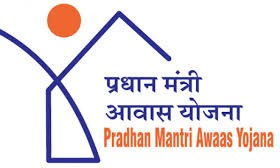 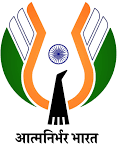 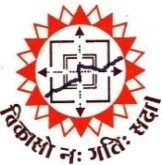 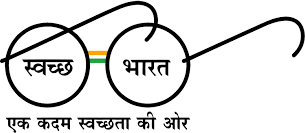 SURAT URBAN DEVELOPMENT AUTHORITYSURATE- TenderTENDER NOTICE NO : SUDA /AS/ /2020-21Name Of Work: Selection of Concessionaire for Repair/Retrofit, Develop, Operate & Transfer (RDOT) by converting existing Government funded vacant houses into Affordable Rental Housing Complexes (ARHCs) for a period of 25 years by Surat Urban Development Authority.SURAT URBAN DEVELOPMENT AUTHORITYSUDA BHAVANvesu-Abhva road, vesu, Surat. - 365007. Ph: 0261-2500050.Email: - sudaonline1978@gmail.comINDEXNOTICE INVITING ON - LINE TENDERChief Executive Authority,Surat Urban Development Authority, Surat.SECTION - 1: GENERAL INSTRUCTIONS TO THE BIDDERSDefinitionsAffordable Rental Housing Complex” shall mean-A complex of vacant EWS/ LIG  houses  constructed  with  Govt. funded schemes and consisting of atleast one bed room, one living room, kitchen, bathroom and toilet, room dimensions conforming to relevant NBC norms with all basic infrastructure facilities such as water, sanitation, sewerage/ septage, road, electricity along with necessary social/ commercial infrastructure.Initial affordable rent to be fixed by Local Authority based on local survey of surrounding area, where the project is situated and shall be operated and maintained for a period of 25 years.“Project Authority” means the concerned Urban Local Body, Government of ………who have invited the Technical and Financial bids for converting existing Government funded vacant houses into ARHCs Repair/Retrofit, Develop, Operate and Transfer (RDOT) for a period of 25 years through Public Private Partnership (PPP) or by public agency as per the terms and conditions of the RFP.“Concessionaire” means  any  agency  selected  for  Repair/Retrofit, Develop, Operate and Transfer (RDOT)  by  converting  existing Government  funded  vacant  houses  into  ARHCs  for  a  period  of  25 years.“Contract” means the concession agreement signed between Project Authority and selected agency.“Project specific information” means such part of the Instructions to agencies used to reflect specific project and assignment conditions.“Day” means calendar day.“Government” means the Government of ………“Instructions to agencies” means the document which provides Agencies with all information needed to prepare their proposals.“Proposal” means the Technical Proposal and the Financial Proposal.“RFP” means the Request for Proposal prepared by the Project Authority for selection of Concessionaire.“Assignment/ Job” means the work to  be  performed  by  the concessionaire pursuant to the Contract.“Terms of Reference” (TOR) means the document included in the  RFP which explains the objectives, scope of work, activities, tasks to be performed, respective responsibilities of the Project Authority and the agencies, and expected results and deliverables of the Assignment/Job.IntroductionProject Authority will select a Concessionaire (the Agency, in accordance with the method of selection specified in the RFP).The name of assignment/ job has been  mentioned  in  Section-  I  Data Sheet. Detailed scope  of  the  assignment/  job/services  has  been described in the Terms of Reference.The date, time and address for submission of the proposals have been given in Section- I Data Sheet.Agencies are invited to submit their Proposal, for the Assignment/ Job named in Section- I Data Sheet. The Proposal will be the basis for contract negotiations and ultimately for a signed contract with the selected “Agency” as Concessionaire.The participating agencies should familiarize themselves with the local conditions and take them into account in preparing their Proposals. To obtain first-hand information  on  the  Assignment/Job  and  local conditions, agencies are encouraged to meet the Project Authority’s representative named in Section- I Data Sheet  before  submitting  a proposal and to attend a pre-bid meeting, if such a meeting is specified in the Section- I Data Sheet. Attending the pre-bid meeting is optional. Agencies should  contact  the  Project  Authority’s  representative  to arrange for their visit or to obtain additional information on the pre-bid meeting. Agencies should ensure  that  these  representatives  are  advised to visit in adequate time to allow  them  to  make  appropriate arrangements.The Project Authority will provide to the Agencies the inputs and facilities specified in the Section- I Data Sheet, assist the Agencies in obtaining licenses/permits/approvals/NOCs needed to carry out the Assignment/Job, and make available relevant data and reports, if necessary.Agencies shall bear all costs associated with the preparation and submission of their proposals and contract negotiation. The Project Authority is not bound to accept any conditional proposal and reserves the right to annul the selection process at any time prior  to  Contract award, without thereby incurring any liability to the Agencies.Clarification and Amendment of RFP DocumentsParticipating Agencies may request a clarification on  any  clause  of  the RFP documents up to the  number  of  days  indicated  in  the  RFP  before the proposal submission date. Any request for clarification must be sent in writing in English, or by standard electronic means to the Project Authority’s address indicated in the Section-I Data Sheet. The Project Authority will respond in writing, or by standard electronic means and will send written copies of the response (including an explanation of the query but without identifying the source of inquiry) to all Agencies.Should the Project Authority deem it necessary to amend the RFP as a result of a clarification, it shall do so following the procedure under parabelow.3.2 At  any  time  before  the  submission  of  Proposals,  the  Project  Authority may amend the RFP by issuing an Addendum online. To give Agencies reasonable time in which to take an amendment into account in their Proposals, the Project Authority may, if the amendment is substantial, extend the deadline for the submission of Proposals.The Participating Agency may modify or withdraw his  bid  after submission, provided that the written notice  of  modification  or withdrawal is received by the Project Authority prior to  deadline prescribed for submission of bids, if permissible in	portal. Nobid shall be modified after the deadline for  submission  of  bids.  No  bid may be withdrawn in the interval between the deadline for submission of bids and expiration of the period of bid validity specified. Withdrawal of a bid during this period will result in Participating Agency’s forfeiture of Earnest Money Deposit (EMD).During evaluation and comparison of bids, the Project Authority may, at its discretion, ask the  Participating  Agency  for  clarification  of  his  bid. The request for clarification will be given in writing and no  change  in prices or substance of the bid will be sought, offered or permitted. No post-bid clarification on the initiative of the Participating Agency will be entertained.All participating Agencies have to mandatorily upload all requisite documents along with necessary documentary support serially by indicating the page no. in the index, otherwise bids  will  be  rejected without assigning any reason.Rejection of Bids: Canvassing by the Participating Agency in any form, unsolicited letter and post-tender correction may invoke  summary rejection with forfeiture of EMD. Conditional Proposals will be rejected.Conflict of InterestProject Authority requires the Agencies to provide professional, objective, and impartial advice and at all times hold the Project Authority’s interest’s paramount, strictly avoid conflicts with other Assignment/Jobs or their own corporate interests and act without any consideration for future work.Without limitation on the generality of the foregoing, Agencies and any of their affiliates, shall be considered to have a conflict of interest and shall not be recruited, under any of the circumstances set forth below:Conflicting Assignment/Job: The Agency shall  not  be  contracted  for any Assignment/Job  that,  by  its  nature,  may  be  in  conflict  with another Assignment/Job of  the  Agencies  to  be  executed  for  the  same or for another Project Authority.Conflicting relationships: (a)  The  Agency  that  has  a  business  or family relationship with a member of the Project Authority’s staff who is directly or indirectly involved in any part of (b) preparation of the Terms of Reference of the Assignment/Job, (c) the selection process for such Assignment/Job, or (d) supervision of the Contract, may not be awarded a  Contract,  unless  the  conflict  stemming  from  this relationship has been resolved in a manner acceptable to the Project Authority throughout the selection process and the execution of the Contract.Agencies have an obligation to disclose any situation of actual or potential conflict that impacts their capacity  to  serve  the  best  interest  of  their Project Authority, or that  may  reasonably  be  perceived  as  having  this effect. Any such disclosure shall be made as per the Standard forms of technical proposal provided herewith in the RFP. If the Agency fails  to disclose said situations and if the Project Authority comes to know about any such situation at any time, it may lead to the disqualification  of  the Agency during bidding process  or  the  termination  of  its Contract/Agreement during execution of assignment.Work not to be sublet. Action in case of insolvencyThe contract shall not be assigned or sublet without the written approval of the Competent Authority. And if  the  selected  agency  shall  assign  or sublet his contract, or attempt to do so, or become insolvent  or  any insolvency proceedings commenced or make any composition with his creditors or attempt to do so, or if any bribe, gratuity, gift, loan, perquisite, reward or advantage pecuniary or otherwise, shall either directly  or indirectly, be given, promised or offered by the participating agency, or any of his servants or agent to any public officer or person in the employ of Government in any way relating to his office or employment, or if any such officer or person shall become in any way directly or indirectly interested in the contract, the Competent Authority on behalf of the Governor/Administrator of ………….(State/UT name) shall have power to adopt the course specified  in  Clause  3  hereof  in  the  interest  of Government and in the event of such course  being  adopted,  the consequences specified in the said Clause 3 shall ensue.If the selected agency assigns, (excluding part(s) of work assigned to other agency(s) by the selected agency  as  per  terms  of  contract),  transfers, sublets (engagement of labour on a piece-work basis or of labour with materials not to be incorporated in the work, shall not be deemed to be subletting) or otherwise parts  with  or  attempts  to  assign,  transfer,  sublet or otherwise parts with the entire works or any portion thereof without the prior written approval of the Competent Authority.No tenant/aggregators shall sublet whole or part of ARHCs except entering into supplementary agreement to  existing  tenancy  agreement.  In case,  any of the tenant  found  be  indulged  in  subletting  activities,  suitable  action shall be taken including but not limited to eviction of such tenant  and recovery of dues etc.Unfair AdvantagePenalty  for  use  of  undue  influence: -The Agency undertakes that it has not given, offered or promised to give, directly or indirectly, any gift, consideration, reward, commission, fees, brokerage or inducement to any person in service of the Project Authority or otherwise in procuring the Contracts or forbearing to do or for having done or forborne to do any act in relation to the obtaining or execution  of  the  present  Contract  or  any other Contract with the Government of …….. for showing or forbearing to show favour or disfavor to any person in relation to the present Contract or any other Contract with the Government of ……... Any breach of the aforesaid undertaking by the Agencies or any  one  employed  by  him  or acting on his behalf (whether with or without the knowledge of the Agencies) or the commission of any offers by the Agencies or anyone employed by him or acting on his behalf, as defined in Chapter IX  of  the Indian Penal Code, 1860 or the Prevention of Corruption Act,1986 or any other Act enacted for the prevention of corruption shall entitle the Project Authority to cancel the contract and all or any other contracts with the Agencies and recover from the Agencies  the  amount  of  any  loss  arising from such cancellation. A decision of the Project Authority or his nominee to the effect that a breach of the undertaking had been committed shall be final and binding on the Agencies. Giving or offering of any gift, bribe or inducement or any attempt at any such act on  behalf  of  the  Agencies towards any officer/employee of the Project Authority or  to  any  other person in a position to influence any officer/employee of the  Project Authority for showing any favour in relation to this or any other contract, shall render the Agencies to such liability/ penalty as the Project Authority may deem proper, including but not limited to termination of the contract, imposition of penal damages,  forfeiture of  the  Bank  Guarantee  and  refund of the amounts paid by the Project Authority.If a Agency could derive a competitive advantage from having provided Assignment/Job related to  the  Assignment/Job  in  question  and  which  is not defined as conflict of interest as per above, the Project Authority shall make available to all Agencies together with this RFP, all information that would in that respect give such Agencies any competitive advantage over competing Agencies.DISPUTE RESOLUTIONIn case, any dispute, difference, conflict or question of whatever nature (the	"Dispute")	arises	between	the	Entity/Concessionaire	and States/UTs/ ULBs/Parastatals in terms of implementation, operation, maintenance etc. of ARHCs, the same shall in the first instance be attempted to be settled amicably through mutual discussion. If such Dispute does not get settled through mutual discussions, the same shall be referred to an independent mediator to be appointed by the District Collector/ District Magistrate or an officer of equivalent rank, within his jurisdiction.Further, if any Dispute which is not settled amicably and/ or through mediation, same shall be resolved under the provisions of the Arbitrationand Conciliation Act, 1996. The place of Arbitration proceedings shall be place of execution of Agreement between the Parties, unless otherwise agreed between the parties. During the pendency of mediation and arbitration proceedings, until the arbitral award is published; the Parties shall continue to perform their respective obligations under terms of Agreement without prejudice to a final adjustment in accordance with such award.Any party aggrieved by the order of arbitrator may approach to the Civil Court having territorial jurisdiction, under provisions of the aforesaid Act, 1996.Eligibility CriteriaAgency’s Incorporation:Participating Agencies eligible  for  participating  in  the  bidding  process shall be any one of the following two categories, otherwise bids will be considered as non-responsive:Category 1: Single Business Entity (Private/ Public Agency) Or,Category 2: A consortium of Business Entities (hereinafter referred to as “Consortium”)The term Participating Agency would herein after apply to both the above- mentioned categories.For the purpose of this  RFP,  the  participating  agency  shall  mean  a business  Entity  incorporated  under  the  Indian   Companies   Act 1956/2013 or incorporated under such equivalent laws.  Participating Agency should submit Registration/ Incorporation Certificates & GST Registration under the  governing  legislations.  The  Agency  shall  be required to submit a true  copy  of  its  Registration/  Incorporation Certificate along with the Proposal.A Consortium of a maximum of three (3) members of above such entities, comprising one Lead Member with two other members, who may get associated for arrangement of project finance, project implementation and management etc. shall be allowed and shall hereinafter be referred as "Consortium".The Participating Agency should submit a Power  of  Attorney  authorizing the signatory of the Bids in case of Consortium.Bids submitted by a Consortium should comply  with  the  following additional requirements:The number of members in the Consortium would be limited to three(3) only;The application should contain the information required from each member;The application  should  include  a  description  of  clearly  defined  rolesand responsibilities of all members;Members of the Consortium shall nominate one member as the Lead Member;A Participating Agency who has  participated  in  this  Bid  in  its individual capacity or as part of a Consortium cannot participate as a separate Agency of any other Consortium participating in this tender;The members of the Consortium shall execute a Power of Attorney for Lead Member of Consortium.The members of the Consortium shall enter into a Memorandum of Understanding (MoU), for the purpose of submission of the bids. The MoU should, inter alia,Clearly outline the proposed roles and responsibilities of each member of the Consortium; andInclude a statement to the effect that all members of the Consortium shall be liable jointly and severally for the assignments arising out of the States/Union Territories (UTs), as the case may be and in accordance with the terms of the contract agreement therefore;A copy of MoU signed by all members should be submitted along with the Technical Bid. MoU entered between the members of the Consortium should contain the above  requirements,  failing  which the Application shall be considered non-responsive  and  MoU  will not be changed later on.The Participating Agency or Consortium which has earlier been barred by Project Authority or blacklisted by any State/UT Government or Central Government/department/agency/Central or State Public Sector Undertakings in India from participating in Bidding Process, shall not be eligible to submit bids, either individually or as member of a Consortium, if such bar subsists as on the submission due date. The Participating Agency or Consortium shall be required to furnish an affidavit that there is no such bar imposed and existing as on date.The Participating Agencies declared ineligible by multilateral agencies or Government of India or State/UT Governments and  debarred  from  such type activities in India shall be ineligible to submit bids. In case the Participating agency or any  member  of  Consortium  is  declared  ineligible by  multilateral  agencies  or  Government  of  India  or  State/UT Governments during the evaluation period,  then  such  bids  shall  be excluded from the evaluation process.A Participating agency or member of Consortium should have, during the last three years, neither failed to perform on any agreement/contract, as evidenced by imposition of a penalty or a judicial pronouncement or arbitration award against the Participating Agency or member of Consortium, nor been expelled from any project or agreement, nor have had any agreement terminated for breach by such Participating Agencies or member of Consortium. In case the Participating Agencies or member of Consortium during period of Empanelment/contract, fails to perform on any agreement, as evidenced by imposition of a penalty or a judicial pronouncement or arbitration award against the Participating Agency ormember of Consortium, or been expelled from any project or agreement or have had any agreement terminated for breach  by  such  Participating Agency or member  of  Consortium,  such  Participating  Agency  shall  cease to be selected with Project Authority.Each participating Agency/Consortium shall submit only one proposal for the project. Any participating Agency/Consortium, who submits or participates in more than one proposal for the same project will be disqualified.The bid and all related  correspondence  and  documents  should  be furnished by the participating agency with the bid may be in any other language  provided  that  these  are  accompanied  by  appropriate translations of the pertinent passages in the English language by approved/authorized/licensed translator. Supporting material, which  are not translated into English, may not be considered. For the purpose of interpretation  and  evaluation  of  the  bid,  English  language  translation shall prevail.Participating Agency/Consortium should be profit making organization. Audited balance sheet for the last five years may be attached with the technical bids, otherwise bids will be rejected.Any change in the composition of a Consortium during the  term  of evaluation process shall not be permitted after submission of  bids  and during the contract period.Work Experience:Experience of having successfully completed similar works  during  the last 5 years ending previous day of last date of submission of bids:Three similar works each costing not less than 40% of the estimated cost of projectORTwo similar works each costing not less than 60% of the estimated cost of projectOROne similar work costing not less than 80% of the estimated cost of project“Similar works” here means Construction/Repair/Retrofit/ Development & Maintenance and Management of the housing complexes/social housing/residential societies/hostels/hotels by Agency/Consortium themselves in last five years.Previous experience in similar nature of work should be supported by certificates issued by the client’s organization. In case the work experience is of Private sector the certificate shall be supported with copies of Letter of Award and copies of corresponding TDS certificates.The value of executed works shall be brought to the current level by enhancing the actual value of work done at a simple rate of 7% perannum, calculated from the date of completion to previous day of last day of submission of bids.Financial  Strength:The average annual financial turnover of the Agency of last 5 consecutive financial years shall be at least 50% of  the  estimated  project  cost  in  the RFP. The requisite Turnover shall be duly certified by  a  Chartered Accountant with his Seal/ signatures and registration number.Net Worth of the Agency as on 31st March of previous Financial Year should be positive. In case due to COVID-19, the audited balance sheet for the year 2019-20 is not available, the balance sheet of the previous year i.e. 2018-19 will be considered.In case the annual accounts for the latest financial year are not audited and therefore the Agency could not make available the same, the Agency shall give an undertaking to that effect and the statutory auditor shall certify the same. In such case, the Agency may provide the unaudited Annual Account (with Schedules) for the latest financial year. In any case, the Audited Annual Financial Statements for the year proceeding the latest financial year would have to provided, failing which the Proposal will be rejected as non responsive.In case of a Partnership agency or any other , if the  audited  annual financial statements of the Agency for the financial year immediately preceding the Proposal Due Date are not available, a certificate from the Chartered Accountant certifying the Net worth along with the certificate from the valuator with regard to the Land and Building is required to be submitted. Failure to do so would be considered as a non-responsive Proposal.Agency should not have  incurred  any  loss  in  more  than  two  years during available last five consecutive balance  sheets.  Agencies  are required to upload and submit page of summarized Balance  Sheet (Audited) and also page of summarized Profit & Loss Account (Audited) for last five years.In case the Agency is a Consortium, the  Financial  Capacity  of  both  the lead Member as well as the other Members shall be considered for the purpose of evaluation of financial capacity.Financial Capacity of parent/subsidiary/associated company (ies) of the bidder would not be considered for evaluation.Self certified copy of Bank Solvency Certificate issued from Nationalized or any Schedule Bank should be at least 40% of estimated project cost in this bid. The certificate  should  have  been  issued  within  6  months from original last date of the submission of the bid.ProposalE-tenders are invited under two bid systems i.e. Technical Bid and Financial Bid. Interested agencies are advised to submit their bids “by visiting the State/UT……………….e-Procurement Portal/ Govt. of India e- procurement portal i.e http://eprocure.gov.in. Bids will be accepted as e- tender only.Proposal ValiditySection 01 Data Sheet indicates on how  long  Agencies  Proposals  must remain valid after the submission date. The Project Authority will make its best effort to complete negotiations within this period. Should  the  need arises, however, the Project Authority may request Agencies to extend the validity period of their proposals. Agencies who  agree  to  such  extension shall confirm that their financial proposal remain unchanged, or in their confirmation of extension of validity of the Proposal. Agencies who do not agree have the right to refuse to extend  the  validity  of  their  proposals; under such circumstance the Project Authority shall not consider such proposal for further evaluation.Preparation of ProposalsWhile preparing the proposal, Agencies are  expected  to  examine  in  detail the documents comprising the RFP. Material deficiencies in providing the information requested may result in rejection of a Proposal.While preparing the Technical Proposal, Agencies are required to give particular attention to the following:The participating agencies/consortium  shall  not  be  permitted  to associate with other Agencies.Submission of the wrong type of Technical Proposal will result in the Proposal being deemed non-responsive. Form Tech – I in Section-II is a sample letter of technical proposal which is to be submitted along with the technical proposal.Depending on the nature of the Assignment/Job, Agencies are required to submit a Technical Proposal (TP) as per forms provided in Section-II. Section-II indicates the formats of the Technical Proposal to be submitted. Submission of the wrong type of Technical Proposal will result in the Proposal being deemed non-responsive. The Technical Proposal shall provide the information indicated in the following para from (a) to (g) using the attached Standard Forms (Section II).(a) A brief description of Agencies will be provided in Form Tech-2 (Section II). In the same Form, Agencies and in the case of a consortium/ joint venture, each partner will provide details of experience of assignments which are similar to the proposed assignment/ Job as per the Terms of Reference (ToR). For each Assignment/Job, the outline should indicate the names of Agencies/ Professional staff who participated, duration ofthe Assignment/Job, contract amount and Agencies involvement. Information should be provided only for those Assignment/Jobs for which the Agencies were legally not contracted by the Project Authority as a corporation or as one of the major agencies within a consortium/ joint venture. Assignment/Jobs completed by individual working privately or through other agencies cannot be claimed as the experience of the Agencies, or that of the Agencies associates, but can be claimed by the individual themselves in their CVs. Agencies should be prepared to substantiate the claimed experience along with the proposal  and must submit letter of award/ copy of contract for all the assignments mentioned in the proposal.The Technical Proposal shall not  include  any  financial  information otherwise the proposal will be declared as non responsive.Financial Proposals:Project Period: The project period will commence from the date of signing of contract agreement and would continue for a project period of 25 years, after completion of Repair/Retrofit and infrastructure development with respect of the project. The period  may  also  be  further  extended  on  the basis of same terms and conditions after approval of competent authority. State/UT Govt. of  …………  however,  reserve  the  right  to  terminate  the initial contract at any time after giving one week notice to the awardee agencies.Performance Bank Guarantee: The Participating Agency will be required to furnish a Performance Guarantee by way of Bank Guarantee through a public sector bank or a  private  sector  scheduled  bank  authorized  to conduct government business  for  a  sum  equal  to  10%  of  the  contract value within 60 days of receipt of the conformed order/contract as  per format. Performance Bank  Guarantee  should  be  valid  up  to  60  days beyond the contract period. No interest will  be  payable  on  Performance Bank Guarantee.Tolerance Clause  -  To take  care of any  change in the requirement during the contract period, Project Authority reserves the right to increase or decrease number of vacant houses up to 100% without any change in the terms & conditions and prices quoted by the Agencies.Liquidated Damages: In the event of the Agency’s failure to submit the bonds, guarantees, and documents or complete the Repair/Retrofit, Develop, Operate & Maintenance the ARHCs for a period of 25 years etc., as specified in this contract. The Project Authority shall deduct from the Performance Bank Guarantee (PBG) of the Agencies as agreed, liquidated damages to the sum of 0.5% of the Annual Positive premium amount for week of delay or part of a week, subject to the maximum value of the Liquidated Damages being not higher than 10% of the value of contract .TaxesAgencies shall fully familiarize themselves about the applicable  Domestic taxes (such as GST and other applicable taxes) on amounts payable by the Project Authority under the Contract. All  such  taxes  must  be  included  by the Agencies in the financial proposal.Earnest Money Deposit (EMD)Earnest Money DepositAn EMD of Rs.19,65,000/- (Rs. Ninteen Lakh Sixty Five thousand only), in the form of BG or DD drawn in favour of “Chief Executive Authority, SUDA” payable at Surat must be submitted along with the Proposal.Participating agency  has  to  mandatorily  submit  EMD,  otherwise  bids will be considered as non-responsive and no exemption will be granted to any agency.No interest shall be payable by the Project Authority  for  the  sum deposited as EMD.EMD of unsuccessful Participating Agencies would  be  returned  back  by the Project Authority within one month of signing of the contract with successful Participating Agency.EMD shall be forfeited by the Project Authority in the following events:If Proposal is withdrawn during the validity period or any extension agreed by the Agencies thereof.If the Proposal is varied or modified in a manner not acceptable to the Project Authority after opening of Proposal during the validity period or any extension thereof.If the Agencies tries to influence the evaluation process.If the first ranked agency withdraws his proposal during negotiations (failure to arrive at consensus by both the  parties  shall  not  be construed as withdrawal of proposal by the Agency).Submission and Opening of ProposalsBid along with all copies of  documents  should  be  submitted  in  the electronic form only through the e-tendering system. Before the bid is uploaded, bid comprising of all attached documents  should  be  digitally signed  using  digital  signatures  issued  by  an  acceptable  Certifying Authority (CA) in accordance with the Indian IT Act 2000.Bid shall be opened online as per the date & time mentioned in RFP.Price Bids of only those Participating Agencies shall be considered for electronic opening & evaluation, whose bid is determined to be technically acceptable to the Project Authority.Evaluation of ProposalFrom the time the Proposals are opened to  the  time  the  Contract  is awarded, the Agencies should not contact the Project Authority officials on any matter related  to  its  Technical  and/or  Financial  Proposal.  Any  effort by the Agencies to influence the Project Authority  officials  in  the examination, evaluation, ranking of Proposals, and recommendation  for award of Contract may result in the rejection of the Agencies Proposal.Evaluation of Technical and Financial bids will be carried out by the Tender Evaluation Committee (TEC) constituted by the SUDA.Evaluation of Technical Proposals:TEC while evaluating the Technical Proposals shall have no access to the Financial Proposals until the technical evaluation is concluded, and the competent authority accepts the recommendation of TEC.The TEC shall evaluate the Technical Proposals on the basis of their responsiveness to the Terms of Reference (ToR) and by applying the evaluation criteria, sub-criteria  specified  in  the  Section  –I  Data  sheet.  In the first stage of evaluation, a Proposal shall be rejected if  it  is  found deficient as per the requirement indicated in the Section –I Data sheet for responsiveness of the proposal. Only responsive proposals shall be further taken up for  evaluation.  Evaluation  of  technical  proposal  will  start  first and at this stage and the financial bid (proposal) will remain unopened. Qualification of the Agencies and the evaluation criteria for the technical proposal shall be as defined in the Section –I Data sheet.Public opening & evaluation of the Financial Proposals:Financial bids of only those agencies who are technically qualified shall be opened publicly on the date & time specified,  in  the  presence  of  the Agencies representatives who choose to attend. The name of the Agencies and their financial bids shall be read aloud.The Agencies shall fully familiarize themselves  about  the  applicable Domestic taxes (such as GST etc.) on amounts payable by the  Project Authority under the Contract. All such taxes must be  included  by  the Agencies in their financial bids.Only those offers shall be evaluated which are found to be fulfilling all the eligibility and qualifying requirements of the tender, both technically and financially.Financial Evaluation Criteria:Bidder who shall quote the most competitive financial bid (in terms of highest positive premium in the form of revenue share to Surat Urban Development Authority), will be considered for award of work. In case of negative premium, bidder who quotes lowest requirement of Viability Gap Funding (VGF) from SUDA and offers maximum revenue share toSUDA will be considered for  award  of  work.  However,  Bidder  should not quote more than 20% of the total project cost  as  Viability  gap Funding (VGF). In both situations, contract will be  awarded  to  that Bidder who will offer Highest Net Revenue Share to the SUDA.Notes:VGF amount will be released by ULB against the submission of Bank Guarantee (BG) by Concessionaire as per payment terms. Interest on BG amount will not be paid in this situation. The quoted rates shall remain agency and fixed during the period of the contract.Total quoted occupancy shall not be considered less than 80% of the total vacant houses of the ARHCs.Concessionaire has to return the VGF amount within a period of  3 years from the date of operation of ARHCs along with applicable interest rates.Award of ContractAfter completing the evaluation process, the Project Authority shall issue a Letter of Intent (LoI) to the selected agency and promptly notify all other agencies who have submitted proposals about the decision taken.The selected agency will sign the contract after fulfilling all the formalities/pre-conditions mentioned in the standard form of contract in Section-6, within 15 days of issuance of the letter of intent.The Agency is expected to commence the Assignment/Job after signing of the contract or on the date specified in the Section –I of Data Sheet which ever earlier.ConfidentialityInformation relating to evaluation of Proposals and recommendations concerning awards shall not be  disclosed  to  the  Agencies  who  submitted the Proposals or to other persons not officially concerned with the process, until the publication of the award of Contract. The undue  use  by  any Agencies of confidential information related  to  the  process  may  result  in the rejection of its Proposal and may be subject to the provisions of  the Project Authority’s antifraud and corruption policy.Conditions for BidderThe agencies are required to quote strictly as per terms and conditions, specifications, and standards.The highest positive premium shall  constitute  the  sole  criteria  for evaluation of the financial proposal.The agencies are advised to submit complete details with their bids as Technical Bid Evaluation will be done on the basis of documents uploaded on website by the Bidder with the bids.  The  information  should  be submitted in the prescribed Performa. Bids with Incomplete/Ambiguous information will be rejected.The Bank Guarantee for EMD submitted by the Bidder shall be strictly in the format prescribed in Form-G. In case, EMD is not found verbatim in the prescribed format, the bid will be liable for rejection.The agencies are advised in their own interest  to  submit  their  bid documents well in advance from last date/ time of submission of bids so as to avoid problems which the Bidder may face in submission at last moment/during rush hours.When it is desired by Project Authority of State/UT Government to submit revised financial bid within the validity period then it shall be mandatory to submit revised financial bid. If not submitted then the  bid  submitted earlier shall become invalid and EMD will be forfeited.Notwithstanding anything stated above, Project Authority of State/UT Government reserves the  right  to  assess  the  capabilities  and  capacity  of the Bidder to perform the contract, in the overall  interest  of  Project Authority of State/UT Government. In case,  Participating  Agency’s capabilities and capacities are not found satisfactory, Project Authority of State/UT Government reserves the right to reject the bid.Canvassing in connection with the bid are strictly prohibited, and such canvassed bids submitted by the Bidder will be liable to be  rejected and his earnest money shall be absolutely forfeited.Pre- Bid MetingPre-bid meeting shall be held with the eligible and intending Bidder in the suda at 16:00 Hrs. on to clear the doubt of intending Bidder, if any.Bidder may send all their queries by Email, before date 21/10/2020 latest by 16:00 Hrs. on to the office of the SUDA, (Telephone No: 0261-2500057, e- mail: sudaonline1978@gmail.com). As a result of pre-bid meeting, certain modifications may be issued to all eligible Bidder by Project Authority of State/UT Government corrigendum, if felt necessary. All modifications/addendums/corrigendum issued regarding this bidding process, shall be uploaded on website only and shall not be published in any Newspaper.Attending the pre-bid meeting is optional. Bidder should contact Project Authority of State Government to arrange for their visit or to obtain additional information on the pre-bid  meeting. Agencies should ensure that these representatives are advised of the visit in adequate time to allow them to make appropriate arrangements. The Pre-Bid meeting shall be attended by the intending Bidder only and not by vendors/manufacturers. Further, the intending Bidder should depute their authorized person with authorization letter in original to attend the pre-bid meeting.List of Documents to be uploaded for bid submission:Bank Guarantee of any Nationalized or all Commercial Scheduled Bank against EMD.Memorandum Annex-I.Unconditional Letter of Acceptance of Bid Conditions (in original) (Annex-II of Contract Conditions) (On Letter Head of the Applicant/ Bidder).Details of Work Experience Certificates - FORM-A.Details of Similar Works -	FORM-B.Financial Details- FORM-C.TDS details for Private Sector Projects - FORM-D.Self-certified copy of Bank Solvency Certificate- FORM-E.Documents regarding Net Worth of the Company/Agency.Form-H of Contract Conditions -Affidavit  duly  notarized  by  Notary  Public on Non Judicial Stamp Paper of Rs. 100 for correctness of Documents/Information.Power of Attorney of the person authorized for signing/submitting the bid.Valid GST registration/EPF registration/PAN NO.All pages of the entire Corrigendum (if any) duly signed by the authorized person.Pre-bid clarifications, if any.General Information Form-FWork Experience Certificates consisting of details as mentioned in Form-GRegistration Details of the  Bidder  in  the  GST  Act  in  the  State  at  the location of the Project– Form-INOTE: All uploaded documents should be in readable, printable and legible form, failing which the Bids shall not be considered for evaluation. The relevant Annexure may be tabled with proper indexing with paging.DATA SHEETIn case of any query, please contact Shri Deputy Collector, Suda, Surat. Ph. No. 0261- 2500057 during office hours.INFORMATION AND GUIDELINES FOR BIDDERGeneralLetter of transmittal and forms for deciding eligibility are given in Section III.All information called for, in the enclosed forms should be furnished against the relevant columns in the forms. If for any reason, information is furnished on a separate sheet, this fact should be mentioned against the relevant column. Even, if no information is to be provided in a column, a ‘nil’ or ‘no such case’ entry should be made in that column. If any particulars/query is not applicable in case of the Bidder, it should  be stated as ‘Not applicable’. The Bidder are cautioned that not givingcomplete information called for in the application forms or not giving it in clear terms or making any change in the prescribed forms (or) deliberately suppressing the information may result in the bid being summarily disqualified. Bid made by telegram or telex and those received late will not be entertained.Technical bid should  be  written  in  English.  The  participating  Agency should sign on each page of application, forms and documents  before scanning & uploading and to ensure proper numbering and indexing.Corrections if any should be made by neatly crossing out, initialing, dating and rewriting. Pages of the eligibility criteria document are numbered. Additional Sheets if any added by the Agency should also be numbered  by him. They should be submitted as a package  with  signed  letter  of transmittal. Over writing should be avoided.References, information  and  certificate  from  the  respective  clients certifying suitability, technical knowledge  or  capability  of  the  Agency should be signed by an authorized officer.The Agency may furnish any additional information which is necessary to establish their capabilities to successfully complete envisaged work. The Agency is, however advised not to furnish superfluous information. No information shall be entertained after submission of eligibility criteria document unless it is called for by the SUDA.If private works are shown in support  of  eligibility,  certified  copy  of  the TDS shall be submitted along with the experience certificate and the TDS amount shall tally with the actual amount of work done.Final Decision Making Authority	SUDA reserves the right to accept or reject  any  bid  and  to  annul  the process and reject all bids at any time without assigning any reason or incurring any liability to the participating agencies.Addendum/ CorrigendumAddendum/Corrigendum to the bid documents may be issued prior to the date of submission of the bid to clarify or effect modification in specification and/or contract terms included in various bid documents. The Agency shall suitably take into consideration such Addendum/Corrigendum while submitting his bid. The Agency  shall return such Addendum/Corrigendum duly signed and stamped as confirmation of its receipt & acceptance and submit along with the bid document. All Addendum/Corrigendum shall be signed and stamped on each page by the Agency and shall become part of the bid and contract documents.Site VisitIt is incumbent upon the Agency to visit at his own cost, and examine it and its surroundings to himself collect all information that is considered necessary for proper assessment. It is expected that while bidding, the Agency will take utmost care and diligence by visiting the sites and collecting the required parameters necessary. In case of any discrepancies later, Project Authority will not be held responsible. Contact details of the nodal officer for the site are mentioned below:1. Rajni Ramani – 0261-25000952. Vijay Kanani - 0261-2500055Financial InformationAgency should furnish the following financial information:Annual financial statement for the last five years in Form ‘A’ andSolvency certificate in Form ’B’Agency should furnish the following:List of  all  works  of  similar  nature  successfully  undertaken  during  lastSeven years in Form ‘C’Performance reports (corresponding to work mentioned in (Form-C) in Form-D. If needed, the Bidder may attach a  separate  certificate  in  this regard from performance report issuing authority.Organization Information:Agency is required to submit the information in respect of his/her/their organization in Form- ‘E’.7.1.1 The Agency should have sufficient number  of  Technical  and Administrative employees for proper execution of the contract. The Agency should have to submit a list of these employees stating clearly how these would be involved in this work within 15 days of award of work.Construction Plant and Equipment:The Agency should furnish the list of construction plant and equipment required to be used in carrying out the work.Testing EquipmentThe Agency shall furnish list of testing equipment to be placed at site for routine testing of materialsLetter of Transmittal:The Agency should submit the letter of transmittal attached with the document.Background:Terms of ReferenceSection-IIThere has been reverse migration of workers/ poor in the country due to COVID-19 pandemic. Urban migrants/ poor consisting of workers in manufacturing industries, domestic/ commercial establishments, health sector, service providers, hospitality industry, construction or other such sectors play an important role in urban economy. They  come  from  rural areas or small  towns  for  seeking  better  employment  opportunities  in urban areas. In order to maximize savings, they  often  compromise  with living conditions to send remittances to families left behind at their native places. Usually, they live in slums, informal/ unauthorized colonies or peri-urban areas to save on high rental charges. They spend lot of time on roads by walking/ cycling to workplaces, risking their lives to cut  on expenses. It also causes drudgery/ anxiety/ psychological breakdown and health problems because they compromise  on  rest,  recuperation  and hygiene conditions. Provision of rental housing options closer to workplace will improve their productivity. Therefore providing ease of living through access to dignified affordable housing close to their workplace is an imperative.Housing is one of the  basic  necessities  of  life  and  the  same  is  also espoused in Directive  Principles  of  State  Policy  enshrined  in  Constitution of India. A large proportion of  urban  migrants/  poor  from  all  categories may already have a house or own a piece of land in their respective place of domicile. They may not be interested  in  ownership  housing  in  urban areas and generally look for affordable rental accommodation to save on expenses. The affordable rental housing will promote inclusive urban development and planned growth of slums.Government of India aims to promote economic activities aligned with the vision of ‘AatmaNirbhar  Bharat’.  Moving  forward,  Ministry  of  Housing and Urban Affairs has initiated a scheme for development  of  Affordable Rental Housing Complexes (ARHCs) for urban  migrants/  poor  under Pradhan Mantri Awas Yojana -Urban (PMAY -U).ARHCs aim at creating vibrant, sustainable and inclusive affordable rental housing avenues  for  urban  migrants/  poor  by  ‘aggregation  of  their demand at a given site’. These  ARHCs  will  provide  them  dignified  living with all civic amenities in  proximity  to  their  work  place  by  utilizing existing Government funded vacant  houses  in  cities  by  converting  them into ARHCs under Public Private Partnership (PPP) mode or by Public agencies.Targeted tenants for ARHCs will be urban migrants/ poor from Economically Weaker Section (EWS)/ Low Income Group (LIG). They include labour, urban poor (street vendors, rickshaw pullers, other service providers etc.), industrial workers, and migrants working with market/ trade associations, educational / health institutions, hospitality  sector, long term tourists / visitors, students or any other persons of suchcategory. Preference under the Scheme shall be given to persons belonging to Scheduled Castes/Scheduled Tribes/Other Backward Classes, Widows and working Women, Divyang, Minorities, subject to tenants being from EWS/LIG segments as provisioned by the Government.ARHC scheme briefAgency selected (to be called as Concessionaire) will Repair/Retrofit the existing building and ensure all civic infrastructure gaps like  water, sewer/ septage, sanitation, internal road etc to make these livable. Thereafter, these will be Developed as ARHCs and Operated for concession period of 25 years and on completion of the agreement period, the complexes will be Transferred back to concerned ULB in the livable condition.Necessary Social Infrastructure (e.g. health centre, anganwadi, creche, community centres etc.) and Neighbourhood Commercial  facilities  (e.g. shops, grocery store, Medical shops, milk booths, ATM etc.)  within  the campus may also be developed by Concessionaire as per the prescribed norms/requirement of States/UTs/ULBs.The local authority (to be called as ULB/Parastatals) will fix the initial affordable rent of ARHCs, based on local survey. Subsequently, rent may be enhanced biennially by maximum of 8%, subject to maximum increase of 20% in aggregate over a period of 5 years effective from the date of signing the contract. Same mechanism shall be followed over the entire concession period i.e. 25 years.Concessionaire and tenants (including institutions) will sign a rent agreement abiding to applicable rules and regulations. Tenants will abide by the contract terms and vacate premises without any dispute. In the event that Tenant is found indulging in any unlawful activities and fails to abide to the terms and conditions of rent agreement, Concessionaire can evict the tenants during the contract period.In order to safeguard the interest of stakeholders and avoid conflict/complication, ARHCs will be kept outside the purview of existing State Rental Laws by States/UTs. ARHCs shall be governed by Model Tenancy Act (MTA) or modification of their existing laws in the line of MTA for speedy resolution.Suitable grievance redressal mechanism will be set up by Concessionaire to address the grievances in implementing this scheme from various stakeholders.ARHCs will be exclusively used for rental housing for the eligible tenants for a minimum period of 25 years. In case, ARHCs are found being used for any other purposes than rental, appropriate action will be  taken against the Concessionaire, as per applicable provisions/ Acts of State/UTGovt.	of	xxxxxx.    Further,	all	incentives/benefits	already	availed	by Concessionaire will be recovered with applicable interest.Project detailsa. Details of project assessed by ULB are as follows:Scope of WorkWork details assessed by ULBFollowing activities needs to be completed by the Concessionaire:Developing  and  submitting  Architectural  and  structural  design  for  the additional amenities based on the local soil condition, geo-climatic condition, natural hazard condition,  design  parameters  as  per  relevant  Indian  Standards & National Building Code or given by Project Authority; taking all approvals as required and construction of the amenities as per  approved  plan  and specifications and taking  completion  certificate.  The  location  plan,  site  layout and other related Architectural  drawings  of  existing  vacant  houses  is  attached for reference in this document as Section-D.Operation and Maintenance of ARHCsRegular Operation & Maintenance (O&M), repair, operation etc. of ARHC shall be done by the Concessionaire as per the standard practice followed for housing and infrastructure projects. Concessionaire shall ensure that the complexes remain in good condition.O & M may include the following components:NOTE: Above details are not exhaustive. However, State/UT/ULBs/Parasatals may include or exclude any work as per project requirement.Payment ScheduleThe required investment for development, operation and maintenance of ARHCs will be made by Concessionaire which would be recovered through rental income during the Concession period i.e. 25 years.Concession Fee:In case, Concessionaire offers positive premium, it will be shared with the ULBs as per the quoted rates. The Concessionaire will pay the Concession Fee on a monthly basis to ULB on or before 10th day of that particular month. The Concessionaire will not be entitled to any revision of Concession Fee during the entire contract period. The Concession Fee paid by the Concessionaire to ULB shall be exclusive of Taxes and all Taxes shall be paid over and above the Concession Fee. The payment of Taxes in respect of the Concession Fee, the usage of the Location, operations of the ARHCs shall be the obligation of the Concessionaire and shall be borne by the Concessionaire at its own risk and costs.All payments towards Concession Fee, payable by the Concessionaire to ULB, shall be by way of electronic fund transfer system to provide for real times inter- bank payment in favour of such account as may be prescribed by ULB from time to time. All payments towards Concession Fee, payable by the Concessionaire to Authority, shall be in INR.Under any circumstances, Concessionaire fails to provide Concession Fee to ULBs for consecutive three months, Concessionaire will vacate the premises without any further delay and handover the project to ULB after clearing all dues. In this case, PBG will be forfeited by ULB without any prior intimation.Independent Audit Authority appointed by ULB shall conduct an independent audit of the accounts of the Concessionaire pertaining to any one or more of the Location(s). The Concessionaire will co-operate with the Audit Authority and its agents in the conduct of the independent audit, and for such purpose to provide access to the officials of Authority or its agents to all location(s)/ Service Area(s), to allow Authority or its agents to inspect and have access, at any time, to the books of accounts, audited/ unaudited statements, the gross sales/itemized sales reports/statements, audit rolls maintained by the Concessionaire, receipts generated at the electronic point of sale terminals as maintained by the Concessionaire and any other information as may be required by Authority or its auditors for the purpose of such independent audit.Viability Gap Funding (VGF)In case VGF is required, payment will be released by SUDA on receipt of Bank Guarantee to Concessionaire in two installments as follows:1st instalment of 80% will be released after development of ARHCs with all housing and infrastructure component, in all respect.2nd and final instalment of 20% will be released after operational  of ARHCs in all respect along with utilisation certificates of all  earlier releases with project completion report.However, Concessionaire will share the Concession Fees with the ULB as per the quoted rates.Implementation MethodologyA dedicated Escrow account shall be opened by Concessionaire for  all financial transaction of this project. Income accrued as rent from these projects will be kept in a separate account maintained by concerned Concessionaire. The account shall be managed as per the prescribed accounting system of xxxxxxx.All major maintenance along with other routine  and  daily  maintenance issues arising out of normal wear and tear of items used in ARHCs will be responsibility of concerned Concessionaire and expenditure shall  be  met from revenue generated through rent.All projects under this scheme will be listed as ‘ARHC Projects’  by State/UT Govt. of xxxxxx after selection of Concessionaire and SUDA will award the contract after approval of State Level Sanctioning and Monitoring Committee (hereinafter referred as SLSMC). Details of listed ARHC project will be uploaded by the SUDA on ARHC Website i.e. https://www.arhc.mohua.gov.in for monitoring, information and record of the project.Once the project is Listed as ARHCs, Concessionaire will be eligible to receive the incentives/ benefits in ToR.For sustained occupancy and continued revenue, Concessionaire shall tie up with other Entities/Organizations/local industry/ manufacturers/ service providers/ educational/ health institutions/ market associations/ others employing urban migrants/ poor to provide accommodation in- block and remit rental by deducting directly from their salary/ fees/ any kind of remuneration, as feasible. These rental housing complexes may also be run through partnership with Aggregators.In-block allotment of ARHCs on rent to tenants will be the responsibility of Concessionaire through an appropriate and transparent mechanism. Use of Aadhaar or any other Govt. approved identification document of tenants will be mandatory for allotment.After completion of contract period i.e. 25 years from the date of signing of contract, Concessionaire will hand over the ARHCs in functional  and livable condition (as it was during the initial rent) to SURAT URBAN DEVELOPMENT AUTHORITY either for renewal of contract or by running through SUDA on its own.Concessionaire shall enter into an agreement as per Annex- with SURAT URBAN DEVELOPMENT AUTHORITY to Repair, Retrofit, Develop, Maintain and Operate the ARHCs for 25 years from the date of signing of contract.Concessionaire shall submit an annual Schedule of works in advance for Operation and Maintenance of work related to Housing and Infrastructure activities of ARHCs.The flowchart showing steps for implementation of ARHCs is as under:Model 1Utilizing Existing Government Funded Vacant HousesSelection of Concessionaire based on highest positive premiumSelection of Concessionaire with lowest negative premium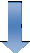 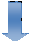 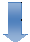 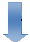 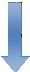 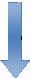 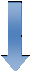 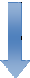 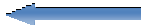 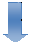 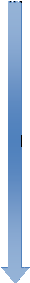 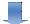 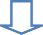 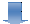 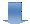 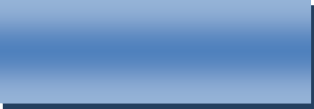 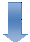 Operation and Maintenance by Concessionaire for 25 years & Profit SharingIncentives/ Benefits to the ConcessionaireConcessionaire shall be eligible  for  following  incentives  through Government of India:Exemption of Income Tax on any profits and gains derived from operation of ARHCs on similar lines as that of ‘Affordable Housing’ under section 80-IBA of Income Tax Act, 1961.Exemption of GST on any profits and gains derived from operation of ARHCs, at par with rental services of residential premises, vide Notification number 12 of 2017- Central Tax (Rate) dated 28th June 2017.Project finance/loan at lower interest rate through concessional window under Affordable Housing Fund (AHF) by Housing Finance Companies (HFCs) and Priority Sector Lending (PSL) by Commercials Banks, upon inclusion of ARHCs in Harmonized Master List (HML) on the same lines of ‘Affordable Housing’.Additionally, Concessionaire shall receive following benefits through States/UTs/ULBs/Parastatals:Approval of design/ drawings and other statutory approvals within 30 days through single window system, after which proposed project will be considered as deemed approved for construction.Necessary trunk infrastructure facilities like road, sanitation services, water, sewerage/septage, drainage, electricity etc. up to project site without any additional cost to Concessionaire.Municipal services such as water supply, electricity, house/ property tax, sewerage/ septage charge etc. for operation of ARHCs will be levied at par with residential projects.Requirement of Professionals:Illustrative lists of professionals to  be  deployed  by  the  Concessionaire  at the project site during  the  construction  (repair/retrofit/development) period are detailed below. ULB may revise the details as per requirement.The Concessionaire shall submit  a  certificate  of  employment  of  the technical representative(s)Concessionaire shall place a team for O&M of ARHCs for the contract period with following key professionals with required experience.Note: The technical manpower required stated above are indicative only, State/UT/ULB may like to revise as per the requirement of the project before issuance of RFP and above indicated manpower will be deployed by Concessionaire after start of Operation & Maintenance of ARHC project.Technical BidSection-IIITechnical Evaluation CriteriaThe details submitted by the Agencies will be evaluated in the following manner:-After opening of Technical bids, a test of responsiveness  will be carried out. Only those bids, which are submitted with the required documents/details, as per stipulated time, will be considered responsive for further evaluation.In the next stage, Agency’s eligibility for the project will be determined on the basis of initial criteria prescribed in the RFP in respect of experience of similar work experience, eligibility, solvency and financial strength etc..3 Agencies qualifying the initial criteria as mentioned above, will be further evaluated as per the criteria mentioned below by scoring  method  on  the basis of details furnished by the Agencies (s)-1.4 To become eligible for shortlisting and for opening  the  Financial  Bid,  the Bidder must secure at least 50% (Fifty  percent) marks  in  each  category and 60% (Sixty percent) marks in aggregate.Financial Evaluation CriteriaBidder who shall quote the most competitive financial bid (in terms of highest positive premium in the form of revenue share to SUDA), will be considered for award of work. In case of negative premium, bidder  who  quotes  lowest requirement of Viability Gap Funding (VGF) from SUDA and offers maximum revenue share to SUDA will be considered for award of work. However, Bidder should not quote more than 20%  of  the  total  project  cost  as  Viability  gap Funding (VGF). In both situations, contract will  be  awarded to  that  Bidder  who will offer Highest Net Revenue Share to the SUDA.Notes:VGF amount will be released by SUDA against the submission of Bank Guarantee (BG) by Concessionaire as per payment terms. Interest on BG amount will not be paid in this situation. The quoted rates shall remain agency and fixed during the period of the contract.Total quoted occupancy shall not be considered less than 80% of the total vacant houses of the ARHCs.Concessionaire has to return the VGF amount within a period of 3 years from the date of operation of ARHCs along with applicable interest rates.LETTER OF TRANSMITTALFromTo………………………Name of Work:Sir,Having examined details given in the RFP for the above work, I/we hereby submit the relevant information.I/We hereby certify that all the statements made and information supplied in the enclosed Forms A to …….. and accompanying statement  are  true  and correct.I/we have furnished all information and details necessary for eligibility and have no further pertinent information to supply.I/we  submit   the   requisite   certified   solvency   certificate   and   authorize   the……………….to approach the Bank issuing the  solvency  certificate  to  conagency the	correctness	thereof.	I/	We	also	authorize	toapproach individuals, Project Authority of State/UT Government, agencies and corporation to verify our competence, work experience, and general reputation.I/we submit the following certificates in support of our suitability, technical knowledge and capability for having successfully completed the following works:CertificateIt is certified that the information given in the enclosed eligibility bid are correct. It is also certified that I/We shall be liable to be debarred, disqualified/cancellation of enlistment in case any information furnished by me/us found to be incorrect.Enclosures:Date of submissionSeal of Agency & Signature(s) of Agency(s)FORM ‘A’FINANCIAL INFORMATIONName of the agency ……………………………….:Financial Analysis-Details to be furnished duly supported by figures in balance sheet/profit & loss account for the last five years duly certified and audited by the Chartered Accountants, as submitted by the applicant to the Income Tax Department (Copies to be attached). If latest is not available due to COVID-19 unaudited balance sheet may be considered duly signed by Chartered Accountant. In case, in special circumstances preceding 5 years financial statement may be considered.Rs. in LakhFinancial arrangements for carrying out the proposed work.Solvency Certificate from Bankers of Agency in the prescribed Form “B”SIGNATURE OF AGENCY(S)Signature of Chartered Accountant with SealFORM ‘B’ FORM OF BANKERS’ SOLVENCY CERTIFICATE FROM A SCHEDULED BANKThis is to certify that to the best of our knowledge and information that Ms./ Shri……………………………………… having marginally noted address, a  customer  of  our bank are/is respectable and can be treated as good for any engagement up to a limit of Rs ------	).This certificate is issued without any guarantee or responsibility on the bank or any of the officers.(Signature) For the BankNOTE:Bankers’ certificate should be on letter head of the Bank, addressed to Project Authority of State Government ……………….In case of partnership  agency,  certificate  should  include  names  of  all  partners as recorded with the Bank.FORM ‘C’DETAILS OF ELIGIBLE SIMILAR NATURE OF WORKS COMPLETED IN LAST SEVEN YEARS ENDING PREVIOUS DAY OF LAST DATE OF SUBMISSION OF BIDName of the agency…………………………….Certified that the above list of works is complete and no work has been left out and that the information given is correct to my/our knowledge and belief.SIGNATURE OF AGENCY(S)WITH STAMP*indicate gross amount claimed and amount awarded by the ArbitratorFORM ‘D’ PERFORMANCE REPORT OF WORKS REFERRED IN FORM-CNote: This certificate should be issued by the owner  of  the  project.  However,  the quality and performance shall be established by the committee constituted by Project Authority of State/UT Government by conducting  site  visits  to  the  selected  project sites as felt necessary.FORM ‘E’STRUCTURE & ORGANIZATIONIn case of ConsortiumThe information above (1-6) should be provided for all the members of the consortiumInformation regarding role of each member should be provided as per table below:The following information shall also be provided for all Member of ConsortiumA statement by the Applicant and each of the Members of its Consortium (where applicable) disclosing material non-performance  or  contractual  non-compliance  in past projects, contractual disputes and litigation/ arbitration in the recent past  are given below (Attach extra sheets, if necessary):Signature of Agency(s) with stampFORM ‘F’EMD RECEIPT FORMATReceipt of deposition of original Bank Guarantee as EMDReceipt No…………*……………. /date………*……….Name of Work:RFP No:Amount of Earnest Money Deposit:In the form of Bank Guarantee	Rs………issued by……. …. Date….(as per Form- G)Last date of submission of bid:Name of Agency	#Total EMD Deposited	#Amount of EMD:	#In the form of Bank Guarantee Rs………issued by…….….Date….(as per Form- G)Date of submission of EMD	#Signature, Name and Designation of EMD receiving officer(Along with Office stamp)Form-GFORM OF EARNEST MONEY DEPOSIT (BANK GUARANTEE BOND)WHEREAS, Agency.................. (Name of Agency)  (Herein  after  called  "the  Agency") has      submitted      his       bid       dated.............      (Date)       for       the       construction of	(Name of work) (Herein after called "the bid")KNOW  ALL  PEOPLE  by these  presents  that we......................................... (Name ofbank) having our registered office at................................... (Herein after called "theBank") are bound unto ………..(name of  office) in the sum of Rs. .........................(Rs. in words  .................................................) for  which  payment  well  and  truly  to be made to the said ……….. (Name of beneficiary), the Bank binds itself, his successors and assigns by these presents.SEALED with the Common Seal of the said Bank this................. Day of.................2	THE CONDITIONS of this obligation are:If after bid opening …………. of bid; the Agency withdraws, his bid during the period of validity of bid (including extended validity of bid) specified in the Form of Bid;If  the  Agency  having  been  notified  of  the  acceptance  of   his  bid  by  the…………………….Fails or refuses to execute the Form of Agreement in accordance with the Instructions to Bidder, if required;ORFails or refuses to furnish the Performance Guarantee, in accordance with the provisions of bid document and Instructions to Agency,We undertake to pay to the either up to the above amount or part thereof upon receipt of his first written demand, without the ………………… having to substantiates his demand, provided that in  his  demand  …………………..  will  note that the amount claimed by him is due to him owing to the occurrence of one or any of the above conditions, specifying the occurred condition or conditions.This Guarantee will remain in force up to and including the date * after the deadline for submission  of  bid  as  such  deadline is  stated  in  the Instructions  to  Agency  or as it may be  extended  by  the  ……………………………………,  notice  of  which  extension(s) to the Bank is  hereby  waived.  Any  demand  in  respect  of  this  Guarantee  should reach the Bank not later than the above date.DATE .............	SIGNATURE OF THE BANKWITNESS ..................	SEAL(SIGNATURE, NAME AND ADDRESS)*Date to be worked out on the basis of validity period of 6 months from the last date of uploading the bid.Form-HAFFIDAVIT(To be submitted by bidder on non-judicial stamp paper of Rs.300/(Rupees Hundred only) duly attested by Notary Public)Affidavit  of  Mr.  .........................S/o...............  R/o..............................................I, the deponent above named do hereby solemnly afagency and declare as under:That I am the Proprietor/Authorized signatory of M/s …………Having its Head Office/Regd. Office at …………………That the information/documents/Experience certificates submitted by M/s……………along with the tender for ………… (Name of work As Per Above Mentioned) To Project Authority are genuine and true and nothing has been concealed.I shall have no objection in case Project authority verifies them from  issuing authority (ies). I shall also have no objection in providing the original copy of the document(s), in case Project Authority demands so for verification.I hereby conagency that in case, any document, information & / or certificate submitted by me found to be incorrect / false / fabricated, Project Authority at its discretion may disqualify / reject / terminate the bid/contract and also forfeit the EMD / All dues.I shall have no objection in case Project Authority verifies any or all Bank Guarantee(s) under any of the clause(s) of Contract including those issued towards EMD and Performance Guarantee from the Zonal / Branch office of issuing Bank and I/We shall have no right or claim on my submitted EMD before Project Authority receives said verification.That the Bank  Guarantee  issued  against  the  EMD  issued  by  (name  and  address of the Bank) is genuine and if found at any stage  to  be  incorrect  /  false  / fabricated, Project Authority shall  reject  my  bid,  cancel  pre-qualification  and debar me from participating in any future tender for three years.I hereby  conagency  that  our  agency  /company  is  not  blacklisted/  barred/banned from tendering by Project Authority/ Central Govt./ State Govt./ UT/ ULB/ PSUs. If this information is found incorrect, Project Authority at its discretion may disqualify / reject / terminate the bid/contract.The person who has signed the tender documents is our authorized representative. The  Company is responsible for all of his acts and omissions in the tender.I..............the Proprietor / Authorized  signatory  of  M/s.................  do  hereby conagency that the contents of the above Affidavit are true to my knowledge  and nothing has been concealed there from	and that no part of it is false.Verified at ...........this.................day of.........ATTESTED BY (NOTARY PUBLIC)DEPONENT DEPONENTFORM-IURBAN LOCAL BODY/ STATE/ UT GOVERNMENTContract for WorksName of Work: 	To be uploaded up to……………on website: www…………To be opened in the presence of agencies who may be present  in  the office of the	BIDI/We have read and examined the notice inviting bid, including all documents and amendments up to the last date of submission of bids, clauses of contract, special conditions, bill of quantities & other documents and rules referred to in the conditions of contract and all other contents in the bid document for the work.I/We hereby bid for the execution of the work specified for Project Authority of State/UT Government within the time specified in …….. viz., schedule of quantities and in accordance in all respect with the specifications, designs, drawing and instructions and conditions of contract given in this document.We agree to keep the bid open for one hundred twenty (120) days from the date of opening of technical bid and not to  make  any  modification  in  its  terms  and conditions.A copy of receipt of deposition of earnest money Rs….. Lakh in receipt Treasury Challan/ Deposit at call Receipt of scheduled bank/Fixed Deposit receipt of scheduled bank/Demand Draft or pay order or Banker’s cheque of scheduled bank/bank guarantee issued by a scheduled bank is  scanned  and  uploaded.  If I/We, fail furnish to the prescribed performance guarantee within prescribed period, I/We agree that the said President of India or his successors, in office shall without prejudice to any other right or remedy, be at liberty to forfeit the said Earnest Money absolutely. Further, if I/We fail to commence work as specified, I/We agree that President of India or the successors in office shall without prejudice to any other right or remedy available in law, be at liberty to forfeit the said performance guarantee absolutely, the said performance guarantee shall be a guarantee to execute all the works referred to in the bid documents upon the terms and conditions contained or referred to those in excess of that limit at the rates to be determined in accordance with the provision contained in RFP.Further, I/We agree that in case of forfeiture of Earnest Money or Performance Guarantee as aforesaid, I/We shall be debarred for participation in the re-bidding process of the work.I/we undertake and conagency that eligible similar work(s) has/have not been got executed through another agency on back to back basis. Further  that,  if  such  a violation comes to the notice of Department, then I/we shall be debarred for bidding in Project Authority of State Government in future forever. Also, if such a violation comes to the notice of Department before date of start of work,  the  Competent Authority shall be free to forfeit the entire amount of Earnest Money Deposited/Performance Guarantee.I/ We hereby declare that I/ We shall treat the bid documents drawings and other records connected with the work as secret/ confidential documents and shall not communicate    information/  derived  there  from  to  any person  other  than  a person to whom I/ We am/ are authorized to communicate the same or use the information in any manner prejudicial to the safety of the State/UT.Dated: …………. **…………….Signature of Agency** Witness: **Address: **	Postal Address **Occupation: **[** to be filled by Agency]SECTION - 04: FINANCIAL BID (Standard Forms)FORM FIN-1FINANCIAL PROPOSAL SUBMISSION FORM[Location, Date] To:[Name  and  address  of  State  Government  of	]Dear Sir:We, the undersigned, offer to provide the services for Repair/Retrofit, Develop, Operate & Transfer (RDOT) by converting existing Government funded vacant houses into Affordable Rental Housing Complexes (ARHCs) for a period of 25 years in ……………….. (City Name and project location address) for State/UT Government of …………………. (Name of State/UT) in accordance with your Request for Proposal dated	2020 and our Technical Proposal. Our attachedFinancial Proposal is for the sum of [Insert amount(s) in words and figures1]. This amount is inclusive of the applicable taxes. We hereby confirm that the financial proposal is unconditional, and we acknowledge that any condition attached to financial proposal shall result in reject of our financial proposal. If the project is awarded  to  us,  we  agree  to  make  the  following  payments  to  State/UT  Govt.  of………….. (State/UT Name) as per the terms given in the Request for Proposal (RFP) Document & Concession Agreement.Our Financial Proposal shall be binding upon us up to expiration of  the validity period of the Proposal, i.e. before the date indicated in clause 7 of  the Section -1 Data Sheet.Yours sincerely, Authorized Signature [In full and initials]:Name and Title of Signatory: Name of Agency:Address:FORM FIN-2NAME OF WORK: Request for Proposal For selection of concessionaire for Repair/Retrofit, Develop, Operate & Transfer (RDOT) by converting existing Government funded vacant houses into Affordable Rental Housing Complexes (ARHCs) for a period of 25 yearsRFP No: …………………..Name of Agency:…………………………..Notes:Model Format in Excel is available at ARHC website i.e www.arhc.mohua.gov.in.Figure mentioned in above table is illustrative and remaining columns shall be filled by the Bidders.We are submitting this bid after taking into consideration all the terms and conditions stated in the RFP document, and after careful assessment of the site, all risks and contingencies and all other conditions that may affect the financial proposal.Yours sincerely,Authorized Signature [In full and initials]:Name and Title of Signatory:Name of Agency:Address:ACCEPTANCE OF BIDThe above bid (as modified by you as provided in the letters mentioned hereunder) is accepted by me for an on behalf of Project Authority of State Government	for	a	sum	of	Rs.……………….…….(Rupee	)The letters referred to below shall form part of this contract agreement: - (a)(b)For & on behalf of Project Authority of State GovernmentSignature  ………………………………………Designation  …………………………………..Dated: ………………………………………….37. MEMORANDUMAppendix- IPerforma for JOINT VENTURE AGREEMENT (JVA)JOINT VENTURE AGREEMENT (ON NON-JUDICIAL STAMP PAPER OF APPROPRIATE VALUE)JOINT  VENTURE  AGREEMENT  BETWEEN  M/S  ……  AND  M/S	FORSUCCESSFUL PERFORMANCE  OF  THE  CONTRACT  FOR  ……  (INSERT  NAME OF CONTRACT, BRIEF DESCRIPTION OF WORKS AND NAME OF CLIENT)This Joint Venture Agreement executed on this ………….. day of	twothousand and ……………… between M/s……………….. …… a Company incorporated under the law of ………………. And having its Registered Office at………. (Member-1 having more than 51% of share interest in the JV,Herein after called the “Lead member” Which expression shall include its successors,   administrators,   executors   and   permitted   assigns)   and   M/s………………….  a  Company  incorporated  under  the  law  of	andhaving its Registered Office at………………….. (hereinafter called the “Member-2” which expression shall include its successor, administrators Executors and permitted assigns) for the purpose of submitting a bid and entering into a Contract  (in  case  of  award)  against  Bid  document  No…………………………………invited	by	PROJECT AUTHORITY.………………………………………………………………….....		AND WHEREASThe Bidding Documents stipulates that the Agency for  participation  in  the Selection  Process  may  be  a  single  entity  or  a  Joint  Venture  (JV)  of  two  entities. AND WHERAS the bid is being  submitted  to  the  Project  Authority  on  behalf  of the JV in accordance with the requirements of the Joint Venture criteria  as stipulated in  the  Bid  documents.  NOW  THEREFORE,  THIS  DEED  WITNESSETH AS UNDER:That All the responsibilities and obligations of each of the Members delineated in this agreement are expressly understood  and  agreed  between  the  Members. The share of Lead Member shall be ………% and share of other Member shall be…………% in the JV.That in consideration of the Award of Contract by Project Authority to the Member-1 on behalf of JV, we the members to the JVA do hereby agree that Member-1 shall act as lead member of the JV. The lead member is authorized to deal with the bid, make all correspondence with Project Authority and further to sign the agreement,  enter  into  contract  and  similar  such  actions  in  respect  of the bided work.The lead member which shall represent the JV in all the dealings with Project Authority shall be solely and severally responsible for performance of the entire contract for and on behalf of any or both the members of the JV.JVA shall be valid during the entire currency of the contract including the period of extension, if any. Both the members of the JV shall remain associated with the project till completion of the project. There shall be significant technical contribution of both the members for the project. However, after completion ofthe project, lead member shall be solely responsible for all responsibilities and liabilities of JV.Once the bid is submitted, the JVA shall not be modified/altered/terminated during the validity of the bid. In case any member of the JV fails to observe/comply with this stipulation, the full Earnest Money Deposit (EMD) shall be liable to be forfeited. Similarly, after the contract is awarded, the constitution of JV shall not be allowed to be altered during the currency of contract. Failure to observe this stipulation shall be deemed to be the breach of contract with all contractual consequences.No member of the JV shall have the right to assign or transfer the interest right or liability in respect of contract without the written consent of the other member and that of Project Authority.In case of any breach of this Contract committed by any of the Members of the JVA, both the Members do hereby undertake, declare and Conagency that both the members shall be solely and severally responsible for Performance of the works in accordance with the terms and conditions of the NIT, for the work of		Bid Document and/or Contract and undertake to carry out all the obligations and responsibilities under this JVA.If the owner sustains any loss or damage on account of any breach of the contract, the lead member of JV undertake to pay such loss/damages, caused to the Project Authority on its written demand without any demur, reservation, contest or protest in any manner whatsoever. This is without prejudice to any rights of the Project Authority against the JV/lead member under the contract and/or guarantees.We agree that this Agreement shall be without any prejudice to the various liabilities of the JV Members including the performance security as well as other obligations of Joint Venture members in terms of the contract.The JV members will be fully governed by the terms and conditions of the contract and shall be responsible for the quality of all the works and timely execution thereof to meet the completion schedule under the contract.This Agreement shall be construed and interpreted in accordance  with  the Laws of India and the respective courts of India shall have exclusive jurisdiction to adjudicate upon the disputes between the parties.We, the JV members agree that this Agreement shall be irrevocable  and shall form an integral part of the Contract. We further agree that this agreement shall continue to be enforceable till the successful completion of contract and till the Project Authority discharges it.On award of contract, a single Performance Bank Guarantee shall be submitted by the lead member on behalf of JV as per bid conditions.This Agreement shall not be construed as establishing or giving effect to any legal entity such as, a company, a partnership, etc. It shall relate solely towards Project Authority/the Project Authority for submission of Bid/Bid and relatedexecution of works to be performed pursuant to the contract and shall not extend to any other activities.That this Agreement shall be operative  from  the  effective  date  of  the contract.IN WITNESS WHEREOF, the  JV members  through  their  authorized Representatives have executed these presents and affixed common seal of their respective companies, on the day, month and year first mentioned above.For M/s 	(JV - Lead Member)Witness:  1…………………………………………….For M/s 	(JV - Member-2)Witness: 1 …………………………………………….Appendix-IIESTABLISHING SITE LABORATORY AND TESTING OF MATERIALSEquipments for  conducting  necessary  tests  shall  be  provided  and  installed  at site in the well-furnished site laboratory by  the  agency  at  its  own  cost  to establish that the work is  being  done  as  per  contract  specifications  and standards.Appendix-IIIA SUGGESTIVE LIST OF PLANT AND EQUIPMENT AT SITEto be provided by the AgencyThe plant and equipment as required for repair/ retrofit/ construction to be provided by Agency here.Section 05 - Design & Drawings and Conditions & Specifications of Civil and E&M WorksGeneral Conditions for Civil WorksThe work in general shall be carried out in accordance with the CPWD Specifications Agency(s) shall provide permanent bench marks, flag tops and other reference points for the proper execution of work and these shall be preserved till the end of the work. All such reference points shall be in relation to the levels and locations, given in the Architectural and plumbing drawings. On completion of work, the Agency(s) shall submit four prints of “as built” drawings to the Competent Authority.The Agency(s) should engage approved,  licensed  plumbers  for  the  work and get the materials (fixtures/fittings) tested, by the  ULB  wherever required. The Agency (s) shall submit for the approval of the Competent Authority, the name of the plumbing Agency  proposed  to  be  engaged  by him.The Agency shall give performance test of the entire installation(s) as per the specifications in the presence of the Competent Authority or his authorized representative before the work is finally accepted.The work shall be carried out  in  accordance  with  the  Architectural drawings and structural drawings approved by the Competent Authority.Before commencement of any item of work  the  Concessionaire  shall correlate all the relevant architectural and structural drawings, and specifications etc. and satisfy  him  that  the  information  available  is complete  and  unambiguous.  The  Concessionaire  alone  shall   be responsible for any loss or damage occurring  by  the  commencement  of work he works of services will be executed simultaneously.If the work is carried out in more than one shift or during night,  the Agency must take permission from the police authorities etc. The Agency shall be responsible for the watch and ward/guard of the buildings safety, fittings and fixtures provided by him against pilferage and  breakage during the period of installations and thereafter till the building is physically handed over to the department. Sample of building materials, fittings and other articles required for execution of work shall be got approved from the Competent Authority before use in the work. The quality of samples brought by the agency shall be judged by standards laid down in the relevant CPWD/BIS specifications. All materials and articles brought by the agency to the site for use shall conform to the samples approved by the Competent Authority which shall be preserved till the completion of the work.BIS marked materials except otherwise specified shall  be  subjected  to quality test at the discretion of the Competent Authority besides testing of other materials as per the specifications described for the item/material. Wherever BIS marked materials  are  brought  to  the  site  of  work,  the agency shall, if required, by  the  Competent  Authority,  furnish manufacturer’s test certificate or test certificate from approved testing laboratory to establish that the material/procured by the agency forincorporation in the work satisfies the provisions of specifications/BIS codes relevant to the material and/or the work done.The Concessionaire  shall  procure  the  required  materials  in  advance  so that there is sufficient time to testing of the materials and clearance of the same before use in the work. The Concessionaire shall provide at his own cost suitable weighing  and  measuring  arrangements  at  site  for  checking the weight/dimensions as may be necessary for execution of work.Regarding testing of civil &  electrical  materials,  the  testing  of  materials shall be conducted in  Govt.  Laboratory/Govt.  colleges/IITs/NITs  or  from the laboratory approved by Competent Authority, as required. The charges of testing of materials  in  approved  laboratory  shall  be  borne  by  the agency.Agency shall submit minimum “Quality Assurance” plan within 45 days after award of work which shall be consisting of:Lot size, number of required tests and frequency of testing. While deciding these criteria CPWD  specifications  &provisions  of  BIS Code and standard practices may be referred. Volume of work, practical difficulties and site conditions etc. may also be  kept  in view. The lot size, number of tests and frequencies of testing can be altered or modified by the Competent Authority from the prescribed limits.Should clearly indicate the machinery and other Tool & plants required to be deployed at site by the Receipt of Material, testing of the same &maintenance of Register of Tests.All the registers of tests carried out at  construction  site  or  in outside laboratories shall be maintained by the Concessionaire, which may be inspected by Competent Authority  or  his/her designee at any point of time.All the test in field lab setup at construction site shall be carried out by the Quality control  team  to  be  engaged  by  the  agency which can be  witnessed  by  Competent  Authority  or  his/her design. All the entries in the registers will be  made  by  the designated Engineering Staff of the agency.Agency shall be responsible for safe custody  of  all  the  test registers.Method StatementThe Agency shall submit a 'Methods statement' for each important activity for the approval of the Competent Authority soon after the award of work to him. The 'Methods statement' is a  statement  by which the construction procedures  for  any  activity  of  construction are formulated and stated in chronological order. The 'Methods statement', should have a description of the item with elaborate procedures in steps to implement the same, the specifications of the materials involved, their  testing  and  acceptance  criteria,  equipment to be used, Precautions to be taken, steps  of  measurement,  etc. Further ULB has the right to modify or change the ‘Methodstatement’ as per their own requirement and need of the Project at any stage of project.Conditions for environment protectionThe Agency shall not store/dump construction material or debris on the metal road.The Agency shall get prior  approval  from  Competent  Authority  for the area where the construction material or debris can be stored beyond the metal road. This area  shall  not cause any  obstruction  to the free flow of  traffic/  inconvenience  to  the  pedestrians.  It  should be ensured by the agency that no accidents occur because such permissible storage.The Agency shall ensure that all the trucks or vehicles of any kind which are used for construction purposes/or are carrying construction material like material like cement, sand and  other allied material are fully covered. The agency shall take every necessary precaution that the vehicles are properly cleaned  and dust free to ensure that enroute their destination, the dust, sand or any other particles are not released in air/contaminate air.The Agency shall provide mask to every worker working on the construction site and involved in loading, unloading and carriage of construction material and  construction  debris  to  prevent  inhalation of dust particles.The Agency shall comply all the preventive and protective environmental  steps  as  stated  in  the  MoEF&CC  guidelines  2010 and/ or any other guidelines issued later on.The Agency shall carry out on- road-inspection for black smoke generating machinery. The agency shall use cleaner fuel.The Agency shall ensure that all DG set comply  emission  norms notified by MoEF&CC.The Agency shall use vehicles having pollution under control certificate. The emissions can be reduced by a large extent by reducing the speed of a vehicle to 20Kmph. Speed bumps shall be used to ensure speed reduction. In case where reduction speeds cannot effectively reduce fugitive dust, the agency shall divert traffic to nearby paved areas.The Agency shall ensure that the construction material is covered by tarpaulin. The Agency shall take all other precaution to ensure that no dust particles are permitted to pollute air quality because of such storage.The paving of the path for plying of vehicles carrying construction material is more permanent solution to dust control and suitable for longer duration projects.It is mandatory to use of wet jet in grinding and stone cutting.The Agency shall take appropriate protection measures like raising wind breakers of appropriate height on all sides of the plot/area using CGI sheets or plastic and / or other similar material to ensure that no construction material dust fly outside the plot area.Any violation of orders of MoEF&CC including guidelines of State Government, SPCB or any officer of any department shall lead to stoppage of work for which Agency shall be responsible and no hindrance shall be accounted in this regard.Specifications for Civil WorksThe broad specifications for Repair/Retrofitting of Dwelling Unit including infrastructure of JnNURM & RAY  projects  are  as  per  RFP  and  need  to  be followed wherever applicable. As regards material cement, steel reinforcement, design mix concrete  from  batching  plant,  RMC,  water  proofing,  etc.  and  any other required material shall be as per CPWD specifications.Approved MakesThe following specification/brands names of materials to be used as listed below wherever required or equivalent or as per the requirement of State/ULB. However, wherever possible only approved Makes to be used. The efforts should be made by the agency to use indigenous products. The Agency should also consider the availability of spares parts/components for maintenance purposes while proposing any brand/manufacturer. The materials of any other brand/manufacturer may be proposed for use by the agency in case the brands specified below are not available in the market and/or agency intends to use some other brand better than the brands mentioned in this list. The alternate brand can be used only after the approval of Competent Authority.Note: The list given below is suggestive makes of materials and components that can be used in RDOT model. However, State/UT Government may finalize their own list based on availability and requirement.ROADSInternal Roads: The internal roads feeding  the  houses  will  be  of  100 mm thick RCC of not less than  M25  grade  over  a  base  course  of  PCC  not less than M7.5 grade (100mm thick).Peripheral Roads and pathways. “Providing and laying factory made chamfered edge Rubber Moulded concrete colored paver blocks of required strength, thickness & size/shape, made by table vibratory  method,  to attain superior smooth finish using PU or equivalent moulds, laid in required mix of colour & pattern over 50mm thick compacted bed of coarse sand, compacting and proper embedding / laying of inter locking paver blocks into the sand bedding layer through vibratory compaction by using plate vibrator, filling the joints with fine sand and cutting of paver blocks as per required size and pattern, finishing and sweeping extra sand in footpath, parks, lawns, drive ways or light traffic parking etc. all complete as per manufacturer’s specifications & direction of Competent Authority: 80 mm thick c.c. paver block of M-30 grade with approved colour design”.The peripheral road, pathways and internal roads should be as per the CPWD specifications.WATER SUPPLY50 mm Dia 6 Kg/cm2 UPVC including all required fitting etc. as required including connection with existing line.SEVERAGE SYSTEM150 mm Dia. PVC pipe as per IS: 14333 and IS: 10910 with required size of Manholes etc. to be provided.RAIN WATER HARVESTING TANKRain Water Harvesting will be constructed as per the CPWD specifications.EXTERNAL ELECTRIFICATION WORKElectric Panel: As necessary for the layout Feeder Pillar Floor mounting totally enclosed  compartmentalized  cubical,  dust  vermin  proof  and outdoor type with required earthling plate and bus bar complete including connections etc.Providing and Laying require Electrical cable for providing electrical supply to units, as approved.Providing and fixing street solar Lights as required including fixture and ESL, as per CPWD specifications.Making required connections to Building and flats.Providing and fixing solar light connection in stair case and common area and wherever possible.P/Laying XLPE insulated / P.V.C. sheathed cable of 1.1 KV grade with armoured aluminum conductor of IS:7098-I/1554-1 approved make in ground as per IS:1255 including excavation of 30cmx75cm size trench, 25 cm thick under layer of sand, 2nd class bricks covering, refilling earth, compaction of earth, making necessary connection, testing etc. as required of size.35.0 Sq.mm 3.5 core6.0 Sq.mm 2 core4.0 Sq.mm 2 CoreBOUNDARY WALL with gatesThe selected agency may like to use prefabricated technology for construction of boundary walls. Its height shall be minimum 2.1 m high and 0.6 m fencing with proper water proofing and drainage.Or,Brick / Block Masonry with R.C.C intermittent columns having grill of approved pattern and coping of CC 1:2:4 (1 cement: 2 Coarse sand: 4 graded stone aggregate) on top of wall with pointing as per approved drawing. Height of boundary wall shall be minimum 2.1 Mtr. height solid walls and 0.6 Mtr fencing above solid wall to make area secured.EXTERNAL DEVELOPMENT WORKSSPECIFICATIONS FOR WATER SUPPLY:Scope: It includes excavation for pipes,  laying  of  Ductile  Iron  pipes  K-9 with necessary fittings, sluice valves,  fire  hydrants,  air  valves  with necessary brick chambers, jointing  of  pipes  and  fittings,  accessories, refilling of trenches and  testing  for  leakage  disinfection  etc.  complete  to the satisfaction of Competent Authority as per approved scheme in the specified boundary / area.The water line system shall be laid as per the scheme approved by local authority. The sluice valves,  fire-hydrants  and  air  valves  shall  be  IS marked. Any modification in this scheme approved by the Competent Authority shall not violate  terms  of  contract.  The  work  shall  be  executed as per latest CPWD Specification with upto date correction slips and the relevant IS Codes shall be followed.Excavation: The work  includes  excavation  in  all  types  of  strata.  For proper jointing of pipes and fittings the bottom of the trench and sides at the relevant places should be sufficient for doing proper lead caulking of joints. The top of the pipes would have at least cushion of 60 cm from the finished surface under road beams and 1.2 M under  roads  or  as  per direction of Competent Authority.Ductile Iron pipes K-9 pipes duly approved  by  the  Competent  Authority shall be  used  in  the  work.  All  collar  jointed/flanged/  socketed  fittings shall be of heavy class.Laying: The Ductile Iron pipes K-9 shall be laid as per alignment shown in the approved drawings. In case it is considered necessary by  the Competent Authority to alter the alignment as per site situations, so as to accommodate laying of other services viz. storm water drain, sewerage, horticulture pipes, and electric cables, no extra claims for the same would be entertained. While laying the pipes, it may be ensured that these water supply pipes have a horizontal and vertical separation of 3 meters and 0.5meter respectively from the sewer  pipes.  The water  line  should in no case run below sewer line.Jointing: Water supply pipes, fittings and specials shall be  jointed together with pig lead or flanged joints where necessary as per direction of Competent Authority. The pig lead brought at site shall be got tested from laboratory and only after the results are found to be satisfactory the same would be allowed to be used in the work and shall remain in joint custody. The day to day consumption of lead shall be maintained by the Junior Competent Authority and the same would be signed by the participating agency as well. The quantity of lead to be used in joints of pipes, fittings and specials would be as per CPWD Specifications / IS Codes.Chambers: Suitable fly ash brick chambers for housing the fire hydrants and sluice valves shall be constructed in brick masonry with  bricks  of class designation 75 in CM 1:5. The brick chambers shall have leveling course of CC 1:5:10, the chamber shall be plastered with CM 1:3, 12mm thick with a floating coat of neat cement. The chambers shall have RCC slab on top with required opening for operation of valves as per MS Specifications, indicating plate showing the positions of fire hydrants, and sluice valves also be provided.Cement Concrete 1:2:4, thrusts blocks shall be provided as per CPWD Specifications for the various fittings/accessories.Disinfection/Testing: After the work has been completed the lines shall be flushed with water containing bleaching powder @ 0.5gms/ litre of water and cleaned with fresh water and the operation repeated 3 times till the sample of water is approved by Municipal Laboratory.Pipes laid shall be tested at  twice  the  maximum  allowable  pressure  to check water tightness of the joints and to detect  any  hair  cracks  in  the pipes. After satisfactory completion of the work, 5 sets of completionplans, showing the alignment of lines, location of air valves, sluice valves, fire hydrants along with.The work may be inspected by officials  of  local  municipal/statutory authority or any other agency designated by Project Authority during execution.UGR of required capacity with boosting arrangement in pump house i/c necessary installation for supply of water in the houses as per approval accorded. The design of UGR along with its capacity and pump house details such as power, motor details and others shall be as per the CPWD specifications.The work shall be executed  as  per  approval  accorded  by  local  authority and the design and drawings by Competent Authority, shall be final and binding on the participating agency and will not be open to questions.SPECIFICATION FOR SEWERAGE:The work shall be executed as per approval accorded by local authority and the design and drawings by Competent Authority, shall be final and binding on the participating agency and will not be open to questions. This work shall include excavation in all stratas, laying stone  ware,  RCC,  NP2/NP3,  S&S  pipes, construction of manholes, providing SFRC manhole  covers,  frames,  heavy  duty, foot rests with necessary brick work in cement mortar, plaster, bed concrete and concrete up to haunches and around the pipes wherever required.GENERAL:Circular Manholes:Manholes shall be provided:At starting point of each line,At all change points,Gradient, size of the pipe, alignment)At all junction points  of  two  or  more lines.  Manholes  should  be so spaced that each properly discharged in the direction of flow, and maximum centre to  centre  spacing  of  manholes  will  be  as per prevailing Bye-laws.Sizes of manholes:For depth less than 0.914 m, rectangular manholes of size 90x80 cm shall be provided.All manholes to be plastered both inside and outside with cement mortar 1:4 (1 cement: 4 coarse sand) with a floating coat of neat cement inside.When sewer is being laid under sub-soil  water  15cm  thick  stone  soiling shall be  provided  under  concrete  bedding  and  23cm  thick  under manholes.Heavy duty SFRC manhole frames and covers 560mm internal dia. will be provided weighing 182 Kg. and to be tested as per IS: 1726 (Part-I) for heavy duty loads. The covers shall be embossed with its year of manufacture and work ‘SEWER’ and IS Mark.Drop Connection: Normally, no sewer line shall have a drop of more than 0.610 Mtr. in any case. Wherever, the drop is more, a drop connection arrangement shall be provided as per sketch in CPWD Specification 1996, with amendments till date.Pipes: Laying of sewerage  lines  shall  include  excavation  in  all  types  of soils, providing and laying of RCC, S&S pipes, NP2/NP3 as specified with rubber ring joints, testing and refilling etc., the completion of job to the satisfaction of Competent Authority and according to the specifications prescribed.The S&S, RCC, NP-2/NP-3 pipes as per requirement / approved scheme IS marked will be used, with rubber ring and cement mortar joints.Pipes laid at a depth less than 0.910m under road berms and green belts, and more than 4.57m shall be encased with 1:4:8 (1 cement :4 fine sand : 8 graded stone agg. 40mm nominal size) cement concrete 15cm thick on all sides including under the pipes.Extra excavation of at least 0.23m  width  in  each  side  will  be  done for proper jointing of pipes at the location of sockets.No sewer line shall  be laid within a distance of 3.25m from  building line - in case of  roads.  In  case  of  service  lanes  /  roads  the  sewer line shall be laid at centre of the lanes.The minimum size of pipe to be used shall  be  as  per  approved scheme.In case the pipe are laid under sub-soil water level, the encasement shall be done with 1:3:6 (1 cement: 3 coarse sand: 6 graded stone agg. 40mm nominal size) instead of CC 1:4:8.In other cases 0.15m bed encasement with 1:4:8 (1 cement : 4 fine sand : 8 graded stone agg. 40mm nominal size) cement concrete upto haunches of pipes shall be provided, the stone ballast shall be of 40mm nominal size for bed concrete and 20mm nominal size for around encasement of pipe. Where cushion is less than 0.90m around encasement of pipe with same mix will be done.(i)      Where the invert level of the manhole is 1.22m or more below the subsoil water level, 0.115m thick core of CC  1:2:4  (1  cement  :  2 coarse sand : 4 graded stone ballast 20mm nominal size) shall be provided in the walls of the  manhole  upto  0.61m  above  sub-soil water level in order to prevent in-filtration of sub-soil  water  level, from the sides of the manhole shall  be  provided  with  15cm  thick 1:2:4 (1 cement : 2  coarse sand  : 4  stone agg. 20mm  nominal size) RCC slab, monolithically with the  core  of  the  wall  of  the  manhole lean concrete of 1:5:10 (1 cement  :  5  fine  sand  :  10  graded  stone agg. 40mm nominal size) of  0.075m  thick  shall  be  provided  under the slab.The sewer line laid will be subject of following three tests:Smoke Test: To check the air tightness of joints.Mirror Test: To check the straight alignment of pipes.Disc Test:To see that lines are free of dead/set concrete/ mortar/other blockages and lines laid are in straight  line  from manhole to manhole.Any other tests, if required during course of execution will be decided by the Competent Authority and will be binding on the participating agency.The participating  agency  will  submit  to  Competent  Authority  adequate sets of completion plan of sewerage system laid showing  position  of manholes with its  centre  to  centre  distance  dia.  of  lines,  gradients, location of drop connections, connecting  point  with  ground  levels  and invert levels at each point within 10 days of completion of  the  sewerage work. The service plan (in original) approved by the local body along with their forwarding letter be also submitted to the Competent Authority.The following gradient shall be maintained while laying the pipes:Crossing over Nallahs shall be done by C.I. pipe with necessary support.The conditions mentioned in the approved scheme of local authority shall be followed strictly.C. SPECIFICATIONS FOR STORM WATER DRAINAGE:Storm water drainage shall include excavating in all types of soils, providing and laying brick work with FPS bricks of CD-75 in CM 1:4 (1 cement : 4 coarse sand. Plastering of inside and top of both walls of drain shall be in CM 1:3 (1 cement : 3 fine sand) with floating coat of neat cement and outside plastering 6” in depthboth side, CC 1:5:10 (with coarse sand) in bottom & CC 1:2:4 in channel of drain then covering of all drains with SFRC covers of design mix M-25.Following specifications will be used for providing underground pipe drainage in the complex.The work will be executed as per the design and layout approved by the local municipal authority.FPS bricks of CD-75 shall be used.Minimum	width	of	the	drains	shall	be	230mm	or	as	per	CPWD specifications.SFRC covers of design mix M-25 shall be provided on all the drains.Any other details, if required during course of execution will be decided by the Competent Authority and will be binding on the participating agency.D. SPECIFICATIONS FOR ROADS, PARKINGS & PATHWAYS:Construction of internal approach roads and parkings will be done as per layout plan and standard laid down by local municipal authority. The participating Agency will ensure that roads are developed to the dull right of way. The required metalled width will be provided to the exact crust thickness as per norms. The participating agency will ensure  that nowhere the right of way of roads reduces. The roads will be laid to camber longitudinal as well as cross-section wise.The job of construction of roads consists of preparation of sub-grade, consolidation of the same, filling and compacting the earth work in embankment under optimum moisture conditions to  give  at least  95%  of the maximum dry density (proctor  density),  supplying  locally  available stone and screening of blue texture of the required laying of base and sub- base courses using binding and blinding material and necessary rolling as per specification, brick  on  edge  and  pre-mixing  etc.  The  surface  dressing of the berms of roads will be done in such a fashion so as to discharge the rain water of the open areas to the storm water pipe drainage. MORTH guidelines will be followed in case of any omissions.Surface dressing of the berms with slope towards drainage system.CC 1:2:4 (1 cement : 2 coarse sand : 4 graded stone agg. 20mm nominal size) pre-cast kerb stone fair face finish in uniform colour, of 0.30m long and 0.20m x 0.20m section as per CPWD Specifications / direction of Competent Authority jointed with the mix 1:2 (1 cement : 2 fine sand) to be provided as per architectural drawings.Toe walls in brick masonry with bricks of class designation 75 in cement mix 1:4 for pavements/footpaths wherever necessary.RCC NP2 S&S pipe joints in rubber rings and cement  mortar  1:2  (1 cement : 2 fine sand) for cross drainage with gully chambers of size 50x45x60cms with M.S. grating of size 500x450mm wherever necessary as per decision of the Competent Authority.Any other details that crop up depending upon site  conditions  will  be decided by the Competent Authority and  will  be  binding  on  the participating agencies.The specifications of CC pavement/footpath shall be as under:100mm thick CC 1:5:10 (1Cement: 5 find sand: 10 graded stone agg. 40mm nominal size)100mm thick CC 1:2:4 (1 cement: 2 coarse sand: 4  graded  stone agg. 20mm nominal size) over under layer of CC 1:5:10 as per para ‘a’ above.Toe wall brick masonry with FPS bricks of class designation 75 in cement mortar 1:4 (1 cement: 4 coarse sand) to retain the edge of the paving.The work will be done as per latest CPWD Specifications with up to date corrections. Any other width of road as per approved development plan shall be as per prevailing norms.The participating Agency shall  submit  to  the  Competent  Authority, adequate sets of completion plans for roads, paths after its completion showing right of way of each road/path and their respective cross section within 10 days of completion of road/path work.Section- 06PROJECT DEVELOPMENT AND MANAGEMENT AGREEMENT BETWEEN CONCESSIONAIRE AND PROJECT AUTHORITYPROJECT DEVELOPMENT AND MANGEMENT AGREEMENTThe  Project  Development  and  Management  Agreement  (“PDMA”  or  Agreement)mutually	agreed	and	entered	into	on	this	the	 		day	of 	,	Two	Thousand	and	 	at 	Location and addressBETWEENProject Authority (Address) (hereinafter referred to as the “Authority” or which expression shall unless repugnant to the context include the administrators, successors, successors and assigns on the First Part.ANDa company incorporated  under  the  Companies  Act,  1956/a partnership agency registered under the Partnership Act, 1932 / or a sole proprietorship  agency  registered  under  the  Proprietorship  Act  1908  having  itsoffice	at	(hereinafter	referred	to	as	the“Concessionaire”) which expression shall repugnant to the context include the successor and permitted assigns, on the Other Part.The Authority and Concessionaire are collectively referred to as “Parties” and individually as “Party”WHEREAS,Pursuant thereto, the Authority through an open, transparent and competitive bidding process invited proposals from interested parties for the Projects by issuing Request for Proposal (RPF) documents dated 	2020 containing inter-alia the minimum qualification criteria and the terms and conditions for implementing the ProjectsAfter Evaluating the proposals, the Authority has accepted the proposal submitted	[insert the name of the successful Agency/Consortium], as the Successful Agency (the “Successful Agency”) and issued Letter of Award (“LOA”)   No	dated	[ insert the number and date issue of LOA and the same has been acknowledged by the Successful Agency]The Successful Agency has requested the Authority to accept the Concessionaire as the Concessionaire which shall undertake and perform the obligations and exercise the rights of the successful agency under the LOA, including the obligations to enter into this Agreement pursuant to the LOA for executing the ProjectThe Authority acknowledges that the Concessionaire has submitted the following to the Authority:An    irrevocable     Bank     Guarantee     for    Rs	(Rupees 	Only) towards Performance Security Deposit.An	amount		of	 	/- (Rupees		Only) exclusive  of  GST  if  applicable  being non – refundable Success Fee by means of a demand draft bearing No 	date 	 	[name of bank]fromAn	amount		of	 	/- (Rupees		Only) exclusive of GST if any being non – refundable Project Development Expense by means of a demand draftbearing	No	 	date 	 	[name of bank].fromThe Parties hereto are required to enter into an Agreement, being these presents , to record the terms , conditions and covenants set forth hereunder.NOW THEREFORE THIS AGREEMENT WITNESSETH AND IT IS HEREBY AGREED BY AND BETWEEN THE PARTIES HERETO AS FOLLOWS:ARTICLE 1- DEFINITIONSIn this Agreement, the following words and expressions shall, unless repugnant to the context or meaning thereof, have the meaning hereinafter respectively ascribed to them hereunder:“Affected Party” shall mean the Party claiming to be affected by a  Force Majeure Event.“Agreement” means this Agreement, the schedules, annexure hereto and includes any amendments hereto made in accordance with the provisions hereof.“Agreement Period” shall have the meaning that the period of contract i.e. 25 years.“Applicable Law” means all laws in force and effect as of the  date  hereof  and which may be promulgated or brought into force and effect hereinafter in India including judgments’,  decrees,  injunctions,  writs  or  orders  of  any  court  of record, as may be in force and  effect  during  the  subsistence  of  this  Agreement and applicable to the Project / the Parties in relation to the Project.“Applicable Permits”  means  all  clearances,  permits,  authorizations,  consents and approvals required to be obtained or maintained by the respective  Parties under the Applicable Laws in connection with the repair/ retrofitting, operation, maintenance & management of the Project during the subsistence of  this Agreement.“Appointed Date” means the date of signing of this Agreement.“Arbitration Act” means the Arbitration and Conciliation Act, 1996 and shall include any amendment to or any re-enactment thereof as in force from time to time.“Book Value” shall mean the expenditure incurred  for  repair/retrofitting  of Project Facilities as per the books  of  the  Developer, net  of  depreciation  charged on the basis of straight line method and amortized equally over the operations period, duly verified and certified by an independent auditor in accordance with IGAAP (Indian Generally Accepted Accounting Principles). Revaluation of the land and building shall not be included for calculation of book value during the Agreement Period and at the end of Agreement Period by the Developer. For the purpose of calculation of the Book Value only the cost incurred on the repair/retrofitting of Project Facilities upto the  Commercial Operation  Date  shall be considered.“Consortium “shallmean the		consortium	consisting of (i)	, (ii) 	    and (iii)		formed pursuant to the Joint Bidding Agreement dated	for the purpose of undertaking the Project.][“Consortium Member(s)” shall mean any or all of the  members of Consortium and in the event of reconstitution of the Consortium; it shall include members of such reconstituted Consortium.]“Due Date” means the due date for payment of Fee as set out.“Emergency” shall mean a condition or situation that is likely to endanger the safety of the individuals on or about the Project including the safety of the users thereof or which poses an immediate threat of material damage to the Project.“Encumbrance” means any encumbrance such as mortgage, charge, pledge, lien, hypothecation, security interest, assignment, privilege or priority of any kind having the effect of security or other such obligations and shall include without limitation any designation of loss payees or tenants or any similar arrangement under any insurance policy pertaining to the Project, physical encumbrances, claims for any amounts due on account of taxes, cesses, electricity, water and other utility charges and encroachments on the Project Site or Project Facilities."Expiry" means expiry of this Agreement by efflux of time “Expiry Date” means the date on which Expiry occurs.“Financing Documents” means collectively the documents evidencing Lenders’ commitment to finance the Project.“Financial Year” means the  period  commencing  from  April 1  of  any  given year to March 31 of the succeeding year.“Fee” means the fee payable by the Developer to the Authority in accordance with Article 7 and Schedule 1 of this Agreement.“Force Majeure” or “Force Majeure Event” means an act, event, condition or occurrence as specified in Article 8.“Good Industry Practice” means the exercise of that degree of skill, diligence, prudence and foresight in compliance with the undertakings and obligations under this Agreement which would reasonably and ordinarily be expected of a skilled and an experienced person engaged in the implementation, operation & management or supervision or monitoring thereof of any of them of a project similar to that of the Project.“Government Agency” shall mean Government of ……., Any State/UT Government or governmental department, commission, board, body, bureau, agency, authority, instrumentality, court or other judicial or  administrative body, central, state, or local, having jurisdiction over the Developer, the Project or any portion thereof, or the performance of all or any of the services or obligations of the Developer under or pursuant to this Agreement.“Lenders” means financial institutions, banks, funds and trustees for bond holders or debenture holders, who have provided financial assistance to the Developer for financing any part of the Project.“Material Adverse Effect”  means a  material adverse  effect on  (a) the ability  of the Developer to exercise any of its rights or perform/discharge any of its duties/obligations under and in  accordance  with  the  provisions  of  this Agreement and/or (b) the legality,  validity,  binding  nature  or  enforceability  of this Agreement.“Material Breach” means a breach  by  either  Party  of  any  of  its  obligations under this Agreement which has or is likely to have a Material Adverse Effect on the Project and which such Party shall have failed to cure."Performance Security" shall mean the Bank Guarantee submitted  to  the Authority by the Developer for due performance of its obligations under this Agreement, in accordance with Article 5.1.“Person” shall mean (unless otherwise specified or required by the context), any individual, company, corporation, partnership, joint venture, trust, society, sole proprietorship, unincorporated organization, government or Government Agency or any other legal entity.“Preliminary Notice” means the notice of intended Termination by the Party entitled to terminate this Agreement to the other Party setting out, inter alia, the underlying Event of Default.“Project” means and includes repair/retrofitting of  the  Project  Facilities, operation, maintenance & management thereof and transfer  of  the  Project Facilities in accordance with the terms and conditions of this Agreement.“Project Facilities” means the Project Site, the existing Project Facilities on the Project Site more fully described in the Schedule 4 and includes all the structures, fittings & fixtures, common areas, infrastructure, all amenities/ facilities proposed to be build, provided or procured within the Project Site by the Developer, consistent with Good Industry Practice and the terms of this PDMA.“Project Site means the  property  belonging  to  the  Authority  more  fully described in Schedule 3.“Project Implementation Plan” shall mean the detail plan submitted by the Developer with regard to repair/retrofitting of Project Facilities and its operation and management thereof as per Schedule 6 of this Agreement.“Rights” shall have the meaning ascribed thereto in Article 3.1 of this Agreement.“Repair/ Retrofitting Period” shall mean 12 month from the date of approval of Project Implementation Plan by the Authority.“Tax” shall mean and includes all taxes including service  tax,  fees,  cesses, duties (including stamp duties), levies that may be payable by the Concessionaire for execution of this Agreement and during the Agreement Period under Applicable Law.“Termination” means early termination of this Agreement pursuant to Termination Notice or otherwise in accordance with the provisions of this Agreement but shall not, unless the context otherwise requires, include Expiry.“Termination Date” means the date specified in the Termination Notice as the date on which Termination occurs.“Termination Notice” means the notice of Termination by either Party to the other Party, in accordance with the applicable provisions of this Agreement.“User Fee” means all charges, costs, fees, tariff and other amounts by whatever name called, collected by the Developer from the users, pursuant to this Agreement, for usage of the Project.ARTICLE 2- SCOPE OF THE PROJECT2.1	Scope of the Projecti.	Work detailsFollowing activities needs to be complete by the Concessionaire:Developing and submitting Architectural and structural design for  the additional  amenities  based  on  the  local  soil  condition,  geo-climatic condition, natural  hazard  condition,  design  parameters  as  per  relevant Indian Standards & National Building Code or given by  Project  Authority; taking all approvals as required and construction of the amenities as per approved plan and specifications and taking completion  certificate.  The location plan,  site  layout  and  other  related  Architectural  drawings  of existing vacant houses is attached for  reference  in  this  document  as Section-D.Operation and Maintenance of ARHCsRegular Operation & Maintenance (O&M), repair, operation etc. of ARHC shall be done by the Concessionaire as per the standard practice followed for housing and infrastructure projects. Concessionaire shall ensure that the complexes remain in good condition.O & M may include the following components:ARTICLE 3- RIGHTSGrant of RightsSubject to and in accordance with the terms and conditions set forth in this Agreement, the Authority hereby grants the following rights ( the “Rights”) and authorizes the Concessionaire:To carry out surveys, for Repair/Retrofit, Develop, Operate & Transfer (RDOT) by converting existing Government funded vacant houses into Affordable Rental Housing Complexes (ARHCs) in accordance with this Agreement and for this purpose it may regulate the entry into and use of the same by 3rd parties andTo exercise and/ or enjoy the rights, powers, benefits, privileges, authorizations and entitlements as set forth in this Agreement including the right to collect, retain  and appropriate  refund fee as fixed by Project Authority from the users of the ARHCs during the Agreement Period.The Concessionaire shall not lease, mortgage, assign, transfer or create any lien or Encumbrance on the whole or any part of the Project Site or Project Facilities, save and except as expressly permitted by this Agreement.Agreement PeriodThe tenure of the Agreement shall be for a period of 25  (Twenty  five) years commencing from the Appointed Date and ending on  the  Expiry Date (the “Agreement Period”).Provided that in the event of Termination, the Agreement Period shall mean and be limited to the period commencing from the Appointed Date and ending with the Termination Date.Acceptance of RightsIn consideration of the rights, privileges and benefits conferred upon  by the Authority and other good and valuable  consideration  expressed herein, the  ARHCs  hereby  accepts  the  Rights  and  agrees  and undertakes to perform/discharge all  of  its  obligations  in  accordance with the provisions of this Agreement.Access rights to the Authority and othersThe Concessionaire shall allow free access to the Project Site and Project Facilities at all times for the authorized representatives and vehicles of the Authority and for the  persons  and  vehicles  duly authorized by any Government  Instrumentality  upon  reasonable  notice to inspect the Project Site and the Project Facilities and investigate any matter within their authorityProvided further, that to the extent such access and use allowed by the Concessionaire affects the performance of any of its obligations hereunder, the Concessionaire shall not be deemed or construed to be in breach of its obligations nor shall it incur/ suffer any liability on account thereof.ARTICLE 4 - PROJECT SITEHandover of Project SitePrior to the handover of Project Site to the Concessionaire, the Authority and the Concessionaire shall within 15 (fifteen) days from the Appointed Date conduct joint inspection of the Project Site and agree to the exact area and inventory of the existing facilities therein and jointly prepare and sign a joint inspection report. The joint inspection report shall form part of Schedule 3.The Authority shall, within 15 (fifteen) days from the date of signing of the joint inspection report by both the Parties handover to the Concessionaire, on as-is-where-is basis, vacant and peaceful physical possession of the Project Site, free from Encumbrance and encroachment, for the purpose of implementing the Project.Upon handover of the Project Site, the Concessionaire shall have the right to enter upon,  use  and  make  at  its  own  costs  such investigation necessary or appropriate to prepare the Project Implementation Plan for repair/retrofitting of Project Facilities on the Project Site and operation and management thereof  in  accordance with the provisions of this Agreement and the Approved Project Implementation Plan.Peaceful PossessionThe Authority hereby warrants that:The Project Site has been acquired through the due process of law and belongs to and is vested with the Authority and that  the Authority has full powers to hold, dispose of and deal with the same consistent, inter alia, with the provisions of this Agreement.In the event the Concessionaire is obstructed by any Person claiming any right, title or interest in or over the Project Site and Project Facilities or any part thereof, or in the event of any enforcement action including any attachment, distrait, appointment of receiver or liquidator being initiated by any Person claiming to have any interest in/charge or the Project Site and Project Facilities or any part thereof, the Authority shall, if called upon  by  the Concessionaire,  defend such claims and proceedings and also keep the Concessionaire indemnified against any consequential loss or damages which the Concessionaire may suffer, on account of any  such  right,  title, interest or charge.ARTICLE 5 - OBLIGATIONS OF THE CONCESSIONAIREIn addition to and not in  derogation  or  substitution  of  any  of  its  other obligations under this Agreement, the Concessionaire shall have the following obligations:Performance SecurityThe Concessionaire shall, for due and punctual performance of its obligations relating to the Project, simultaneously to the execution of this Agreement has submitted to the Authority, an irrevocable and revolving bank guarantee from a nationalized bank acceptable to the Authority, for a sum of Rs.	/- (Rupees	only) in the form set forth in Schedule 2 (the “Performance Security”). The Performance Security shall be kept valid throughout the Agreement Period.In case of Concessionaire Event of Default, the Authority shall, without prejudice to its other rights and remedies hereunder or in law, are entitled to in cash and appropriate the relevant amounts from the Performance Security as damages for such Concessionaire default. Upon such  encashment and appropriation from the Performance Security, the Concessionaire shall, within 30 (thirty) days thereof, replenish, in case of partial appropriation, to its original level of the Performance Security, and in case of appropriation of the entire Performance Security provide a fresh Performance Security, as the case may be, and the Concessionaire shall, within the time so granted, replenish or furnish fresh Performance Security as aforesaid failing which the Authority shall be entitled to terminate this Agreement in accordance with Article 9.Submission of Project Implementation PlanThe Concessionaire shall within 2 (two) months from the  date  of handover of Project Site submit to the Authority a detailed project implementation plan detailing out the repair/retrofitting plan, proposed facilities, provision  for  appropriate  and  adequate  lighting  and ventilation devices, rain water harvesting, landscaping, appropriate security system, waste management system, etc operation and management of Project Facilities in conformity to  the  Applicable  Laws and Good Industry  Practices  and  deployment  of  resources,  personnel etc (“Project Implementation Plan”) and make a presentation on the same to the Authority.The Authority shall review the Project Implementation Plan for compliance with applicable provisions of the Agreement and either approve or convey its comments/observations, if any within 30 (thirty) days from the date of receipt of the Project Implementation Plan by the Concessionaire. On receipt of such comments/observation from the Authority, the Concessionaire shall within 15 (fifteen) days submit a revised Project Implementation Plan to the Authority for its approval. After approval by the Authority, the Project Implementation Plan (“Approved Project Implementation Plan”) shall be signed by the Parties and appended to this Agreement as Schedule 7.If the Concessionaire is unable to  submit  the  Project  Implementation Plan within the period of 60 (sixty) days from the date of handover of the Project Site, it should in writing convey the reasons for non submission of the same within the said period of 60 (sixty) days. Upon such request, the Authority may for  valid reasons  and  for reasons  beyond the control of Parties, waive the delay to submit the  Approved  Project Implementation Plan and extend the date for submission of Project Implementation Plan but not later than  for  a  further  period  of  30 (thirty) days, subject to payment  of  penalty  amount  calculated  at  the rate of 0.2% (zero point two per cent) of the  Performance Security  for each day's delay until the submission of the  same to  the  Authority.  In case the Project Implementation Plan is not submitted  within  the extended period of 30 (thirty) days, the Authority shall, subject to the provisions of Article 9.2, be entitled  to terminate  this  Agreement.  The said penalty amount should be submitted by the Concessionaire to the Authority in the form of Demand Draft (DD) from any nationalized or scheduled bank in favour of AuthorityNotwithstanding any review or failure to review or the comments/observations of the Authority, the Concessionaire shall  be solely responsible for the adequacy of the Approved Project Implementation Plan and shall not be  relieved  or  absolved  in  any manner whatsoever of any of its obligations set forth in this Agreement. The Approved Project Implementation Plan shall be signed by the Parties and appended to this Agreement as Schedule 7.Repair/Retrofit Obligations of the ConcessionaireThe Concessionaire has the right to use the existing Project Site and Project Facilities for repair, retrofitting and development of ARHCsThe Concessionaire shall complete the Repair/Retrofit of the Project Facilities within 12 (Twelve) months from the date of approval of the Project Implementation Plan by the Authority. Except for reasons of a Force Majeure Event and reasons attributable to the Authority, the Concessionaire shall not be entitled to any extension of time in the Repair/retrofitting Period.The Concessionaire shall undertake repair/retrofitting of Project Facilities in accordance with the Approved Project Implementation Plan, other Applicable Laws and as per Good Industry Practices.If the Concessionaire fails to complete the repair/retrofitting of Project Facilities within 12 month (Twelve) months as stated above, unless such failure has occurred due to Force Majeure or for reasons solely attributable to the Authority, the Concessionaire should in writing convey the reasons for non completion of the same within the said period of 12 month (Twelve) months from the date of signing of contract. Upon such request, the Authority may waive the delay and extend the date for completion of repair/retrofitting of  Project Facilities but not later than for a further period of 60 (sixty) days, subject to payment of penalty amount calculated at the rate of 0.2% (zero point two per cent) of the Performance Security for each day's delay until the completion of repair/retrofitting of Project Facilities. In case the repair/retrofitting of Project Facilities is not completed within the extended period of 60 (sixty) days, the Authority shall, subject to the provisions of Article 9.2, be entitled to terminate this Agreement. The said penalty amount should be submitted by the Concessionaire to the Authority in the form of Demand Draft (DD) from any nationalized or scheduled bank in favour of project authority.Upon completion of repair/retrofitting work, the Concessionaire shall request the Authority to issue the Completion Certificate.The Concessionaire shall be entitled to operate the Project Facilities only after Completion Certificate is obtained from the Authority. The date of issuance of Completion Certificate shall be the commercial operation date (“Operation Date/OD”).Operation and Management ObligationsThe Concessionaire shall ensure that the Project Facilities are opened for usage within 7 (seven) days from the Operation Date and operate and manage the same till the Expiry Date or the Termination Date as the case may be.The Concessionaire shall operate, manage & maintain the ProjectSite and the Project Facilities entirely at its own cost in accordance with the Good Industry Practice.The Concessionaire shall from the OD and till the Expiry Date have the sole and exclusive right to determine, revise, charge, demand, collect, recover, retain and appropriate the User Charges at market driven rates from Users of the Project and for the goods, services, facilities and amenities etc. relating to the Project Facilities that are provided, arranged or procured by the Concessionaire by itself.The Concessionaire shall,  during  the  Agreement  Period  have requisite organization and designate and appoint suitable officers/ representatives as it may deem appropriate to or operate the Project Facilities, to deal with the Authority and be responsible for  all necessary exchange of information required pursuant to this Agreement;Repair/Retrofit and Operation & Management ReportThe Concessionaire shall, no later than 7 (seven) days after the close of each month, furnish to the Authority a  monthly  repair/retrofit report on progress of the repair/retrofit of the Project Facilities. The Concessionaire shall also promptly give such other  relevant information as may be required by the Authority in its repair/retrofitting including the details mentioned in Schedule 3.The Concessionaire shall, no later than 7 (seven) days after the close of each year, furnish to the Authority a yearly operation & management report on progress of the operation & management of the Project Facilities. The Concessionaire shall also promptly give such other relevant information as may be required by the Authority in its operation & management including the details mentioned in Schedule 3.Environmental and Safety ComplianceThe Concessionaire shall conform to the laws pertaining to environment, health and safety aspects including, policies and guidelines related thereto, including rainwater harvesting, energy conservation and other such ecological/ sustainable solutions/mechanisms        and        conforming	to Good Industry/construction  Practice for securing the safety of the users of the Project Facilities.Alterations, Modifications or ExpansionIn case of any such damages due to bad keeping of the premises of ARHCs, the Concessionaire shall bear all such costs related to such damages. In case the Concessionaire does not rectify the damages within the time specified by the Authority, the Authority may rectify the said damages and deduct the cost incurred in rectifying thedamages from the Performance Security.General ObligationsSubject to and on the terms and conditions of this Agreement, the Concessionaire shall at its own cost and expense during the Agreement Period:Protect the Project Site and the Project Facilities from any encroachments or Encumbrances, or illegal activities.Ensure  that  the  Project Site and the Project Facilities is not used for any activities which are prohibited under the Applicable Laws.Procure and maintain in full force and effect, as necessary, appropriate proprietary rights, licenses,  agreements  and Applicable Permits and keep in force in conformity with the Applicable Laws.Pay all  taxes  including  service  tax,  property  tax,  duties (including stamp duties) and outgoings, utility charges relating to the execution of the Agreement; repair/retrofitting of Project Facilities and operation & management thereof.Make efforts to maintain harmony and good industrial relations among the personnel employed in connection with the performance of its obligations under this Agreement and shall be solely responsible for compliance with all labour laws and all possible claims and employment related liabilities of its staff employed in relation with the Project Facilities. The Concessionaire shall indemnify the Authority against any claims, damages, expenses or losses in this regard and in no case the Authority shall be treated as employer;Pay all utility charges (including  electricity  consumption  and water supply charges) relating to the Project Facilities.Specific ObligationsThe Concessionaire shall erect a signboard of a size not less than 2 ft X 4ft (0.61 m x 1.22 m) and mention that the Project Site belongs to the Authority. The said signboard should be of fire retardant, low smoke, zero halogen material and comply with all Indian and international standards and the Concessionaire shall maintain the same in good condition throughout the Agreement Period.The Concessionaire shall also erect outdoor display system of a size not less than 2 ft X 4ft adjacent to the main entrance to the Project Site and handover the same to the Authority for promotion of ARHCs and the Concessionaire shall maintain the same in good condition throughout the Agreement Period. The said signboard should be of fire retardant, low smoke, zero halogen material and comply with all Indian and international standards.The Concessionaire shall conduct proper due diligence and police verification while recruiting staff for the Project.The Concessionaire shall ensure security in the Project by deploying sufficient security personnel as per good industry practice.In the event of any accident at the Project Site, the Concessionaireshall immediately inform the concerned civil and police authorities and also the Authority and take necessary actions.All gold, silver, oil, minerals, precious stones, treasures,  fossils, coins, articles of value or  antiquity and structures and other relics or remains or things of geological or archeological interest discovered on the Project Site shall be the property of the Authority. The Concessionaire shall take reasonable precautions to prevent any person from removing or damaging any such article or thing. The Concessionaire shall immediately upon the discovery of such article or thing inform the Authority and follow the instructions for dealing therewith that may be issued by the Authority.InsuranceDuring the Agreement PeriodThe Concessionaire shall at its cost and expense, purchase & maintain by due re-instatement or otherwise, during the Repair/Retrofit of the Project Facilities, such insurance as are necessary including but not limited to the following:Concessionaire’s all risk insurance;Loss, damage or destruction of the Project Facilities at replacement value;Comprehensive third party liability insurance  including  injury  or death to personnel / representatives of Persons who may enter the Project Site;Workmen’s compensation insurance;Any other insurance that may be necessary to protect the Concessionaire, its employees and its assets against loss, damage, destruction, business interruption or loss of profit including insurance against all Force Majeure Events that are insurable.Validity of InsuranceThe Concessionaire shall from time to time promptly pay insurance premium, keep the insurance policies in  force  and  valid throughout the Agreement Period and furnish copies thereof to the Authority.If at any time the Concessionaire fails to obtain or maintain in full force and effect any and all of the insurance required under this Agreement, the Authority may at its option (but not being obliged to do so) obtain and maintain such insurance and all sums incurred by the Authority thereof shall be reimbursed by the Concessionaire to the Authority together with interest thereon at 5% over SBI PLR from the date the respective sums were incurred by the Authority , within 7 (seven) days from the receipt of claim in respect thereof made by the AuthorityApplication of Insurance Proceedsa. Subject to the provisions of the Financing Documents and unless otherwise provided herein, the proceeds of all insurance policiesreceived shall be promptly  applied  by  the  Concessionaire  towards repair, repair/retrofitting restoration or re-instatement of the Project Facilities or any part thereof which may have  been  damaged  or destroyed. The Concessionaire may designate the Lenders as the loss payees under the insurance policies or assign the insurance policies in their favour as security for the financial  assistance provided by them to the Project. The Concessionaire shall carry out such repair, repair/retrofitting, restoration or re-instatement  to  the  extent  possible in such manner that the Project after such repair, repair/retrofitting, restoration or re-instatement be  as  far  as  possible  in  the  same condition as it were prior to such damage or destruction,  normal  wear and tear excepted.No Breach of ObligationsThe Concessionaire shall not be considered to be in breach of its obligations under this Agreement nor shall it incur or suffer  any liability if and to the extent performance of any  of  its  obligations under this Agreement is affected by or on account of any of the following:Force Majeure Event, subject to Article 8.3 andThe Authority Event of Default.ConsortiumParticipating Agencies eligible  for  participating  in  the  bidding process shall be any one of the following two categories, otherwise bids will be considered as non-responsive:	Category 1: Single Business Entity (Private/ Public Agency) Or,Category 2: A consortium of Business Entities (hereinafter referred to as “Consortium”)The term Participating Agency would herein after apply to both the above-mentioned categories.For the purpose of this RFP, the participating agency shall mean a business Entity incorporated under the Indian Companies Act 1956/2013 or  incorporated  under  equivalent  such  laws. Participating Agency should submit Registration/ Incorporation Certificates  &  GST  Registration  under  the  governing   legislations. The Agency shall be required to submit a  true  copy  of  its Registration/ Incorporation Certificate along with the Proposal.A Consortium of a maximum of three (3) members of above such entities comprising one Lead Member with two other members such as project  finance,  project  implementation  and  management  etc. shall be allowed and shall hereinafter be referred as "Consortium".The Participating Agency should submit a Power of Attorney authorizing the signatory of the Bids in case of Consortium.Bids submitted by a Consortium should comply with the following additional requirements:The number of members in the Consortium would be limited to three (3) only;The application should contain the information  required  from each member;The application should include a description of the roles and responsibilities of all members;Members of the Consortium shall nominate one member as the Lead Member;A Participating Agency who has participated in this Bid in its individual capacity  or  as  part  of  a  Consortium  cannot participate as a separate agency of any other Consortium participating in this tender;The members of the Consortium shall execute  a  Power  of Attorney for Lead Member of Consortium.The members of the Consortium shall enter into a Memorandum of Understanding (MoU), for the purpose of submission of the bids. The MoU should, inter alia,Clearly outline the proposed roles and responsibilities of each member of the Consortium; andInclude a statement to the effect that all members of the Consortium shall be liable jointly and severally for the assignments arising out of the States, Union Territories (UTs) and million plus cities, as the case may be and in accordance with the terms of the contract agreement therefore;A copy of the MoU signed by all members should be submitted along with the Technical Bids. MoU entered between  the members of the Consortium should contain the above requirements, failing which the Application shall be considered non-responsive and MoU will not be changed later on.A Participating Agency or Consortium which has earlier been barred by Project Authority or blacklisted by any State /UT Government or Central Government/department/agency in  India  from  participating in Bidding Process, shall not be eligible to submit bids, either individually or as member  of  a  Consortium,  if  such  bar  subsists  as on the  submission  due  date.  The  Participating  Agency  or Consortium shall be required to furnish an affidavit that there is no such bar imposed and existing as on date.A Participating Agencies declared  ineligible  by  multilateral  agencies or Government of  India  or  State/UT  Governments  and  debarred from such type activities  in India  shall  be  ineligible  to  submit  bids. In case the Participating agency or any member of Consortium is declared ineligible by  multilateral  agencies  or  Government  of  India or State/UT Governments during the  evaluation  period,  then  such bids shall be excluded from the evaluation process.A Participating agency or member of Consortium should have, during the last three years, neither failed to perform on any agreement/contract, as evidenced by imposition of a penalty or a judicial pronouncement or arbitration award against the Participating Agency or member of Consortium, nor been expelled from any project or agreement nor have had any agreement terminated for breach by such Participating Agencies or member of Consortium. In case the Participating Agencies or member of Consortium during period of Empanelment/contract, fails to perform on any agreement, as evidenced by imposition of a penalty or a judicial pronouncement or arbitration award against the Participating Agency or member of Consortium, or been expelled from any project or agreement or have had any agreement terminated for breach by such Participating Agency or member of Consortium, such Participating Agency shall cease to be selected with Project Authority.Each participating Agency/Consortium shall submit only one proposal for the project. Any participating Agency/Consortium, who submits or participates in more than one proposals for the same project will be disqualified.The bid and all related correspondence and documents should be furnished by the participating agency with the bid  may  be  in  any other language provided that these are accompanied by appropriate translations of the pertinent passages in the English language by approved/authorized/licensed  translator.   Supporting   material, which are not translated  into  English,  may  not  be  considered.  For the purpose of interpretation and evaluation of the bid, English language translation shall prevail.Participating Agency/Consortium should be profit making organization. Audited balance sheet for the last five years may be attached with the technical bids, otherwise bids will be rejected.Any change in the composition of a Consortium during the term of evaluation process shall not be permitted  after  submission  of  bids and during the contract period.ARTICLE 6- AUTHORITY 'S OBLIGATIONSIn addition to and not in derogation or substitution of any of its other obligations under  this  Agreement,  the  Authority  shall  have  the following obligations:Specific ObligationsThe Authority shall grant in a timely manner all such approvals, permissions and authorizations which the Concessionaire may require under this Agreement, in connection with implementation of the Project and the performance of its obligations. Provided where authorization for availability of utilities such as power, water,sewerage, telecommunications or any  other  incidental services/utilities is required, the same shall be provided by the Authority, within fifteen days (15) days from receipt of request from the Concessionaire to make available such authorization.The Authority  shall subsequent to  signing  of  joint  inspection report by both the Parties hand  over to  the  Concessionaire, on  as-is-where- is basis, vacant and peaceful physical possession of  the  Project  Site free from Encumbrance and encroachment, for preparation of the Project Implementation Plan and for repair/retrofitting operation and management of the Project Facilities.The Authority shall upon satisfactory completion of repair/retrofit of Project  Facilities  on  the  Project  Site  issue  a  certificate  of completion (“Completion Certificate”) within 15 (fifteen) days from the date of receipt of request from the Concessionaire.General ObligationsThe Authority shall where appropriate provide necessary  assistance  to the Concessionaire in securing Applicable Permits.Observe and comply with all its obligations set forth in this Agreement.ARTICLE 7 - FEE PAYMENTPayment ScheduleThe required investment for development, operation and maintenance of ARHCs will be made by Concessionaire which would be recovered through rental income during the bid period i.e. 25 years.Concession Fees:The positive premium offered by  the  Concessionaire  will  be shared  with  the  …………….(Name  of  ULB)  as  per  the  quoted rates. The Concessionaire will pay  the Concession  Fee  on  a monthly basis to ULB on or before 10th day of that  particular month. The Concessionaire will not be entitled to any revision of Concession  Fee  during  the  entire  contract  period.  The Concession Fee paid by the Concessionaire to ULB  shall  be exclusive of Taxes and all Taxes shall be paid over and above the Concession Fee. The payment of  Taxes  in  respect  of  the Concession Fee, the usage of  the  Location,  operations  of  the ARHCs shall be the obligation of the Concessionaire and shall be borne by the Concessionaire at its own risk and costs.All payments towards Concession Fee, payable by the Concessionaire to ULB, shall be by way of electronic fund transfer system to provide for real times inter- bank payment in favour ofsuch account as may be prescribed by ULB from time to time. All payments towards Concession Fee, payable by the Concessionaire to Authority, shall be in INR.Under any circumstances, Concessionaire fails to provide Concession Fee to ULBs for consecutive three months, Concessionaire will vacate the premises without any further delay and handover the project to ULB after clearing all dues. In this case, PBG will be forfeited by ULB without any prior intimation.Independent Audit Authority appointed by ULB shall conduct an independent audit of the accounts of the Concessionaire pertaining to any one or more of the Location(s). The Concessionaire will co-operate with the Audit Authority and its agents in the conduct of the independent audit, and for such purpose to provide access to the officials of Authority or its agents to all location(s)/ Service Area(s), to allow Authority or its agents to inspect and have access, at any time, to the books of accounts, audited/ unaudited statements, the gross sales/itemized sales reports/statements, audit rolls maintained by the Concessionaire, receipts generated at the electronic point of sale terminals as maintained by the Concessionaire and any other information as may be required by Authority or its auditors for the purpose of such independent audit.Viability Gap Funding (VGF)In case VGF is required, payment will be released to Concessionaire in two installments as follows:1st instalment of 80% will be released development of ARHCs with all housing and infrastructure component, in all respect.2nd and final instalment of 20% will be released after operational of ARHCs in all respect along with utilisation certificates of all earlier releases with project completion report.However, Concessionaire will share the Concession Fees with the ULB as per the quoted rates.ARTICLE 8 - FORCE MAJEUREForce Majeure EventAny of the following events which are beyond the control of the Party claiming to be affected thereby (“Affected Party”) despite exercise of due care and diligence, and prevents the Affected Party from performing or discharging its obligations under this Agreement, shall constitute Force Majeure Event:Act of god orStrikes, labour disruptions, riots or any other industrial disturbances not arising on account of the acts or omissions of the Concessionaire, for which no offsetting compensation is payable tothe Concessionaire;Acts of expropriation, compulsory takeover of the Project Site and Project Facilities by the Government or any part thereof orAny judgment or any order of a court of competent jurisdiction or statutory authority  in  India  made  against  the  Concessionaire  in any proceedings which is non-collusive and duly prosecuted by the Concessionaire.Termination due to Force Majeure EventTerminationIn case of an event described under Clause 8.1(a), (b) and (d), continues or is in the reasonable judgments of  the  Parties  likely  to  continue beyond a period of 120 (one hundred and twenty) days, the Parties may mutually decide to  terminate  this  Agreement  or  continue  this Agreement on mutually agreed revised terms. If the Parties are unable to reach an agreement in this regard, the Affected Party  shall  after  the expiry of the said period of 120 (one hundred and twenty) days,  be entitled to terminate this Agreement.In case of an event described in Clause 8.1 (c) and the Concessionaire having exhausted the remedies available to him under the Applicable Laws, has been unable to secure the remedy, the Concessionaire shall be entitled to terminate this Agreement. Provided further, the Authority may at its sole discretion have the option to terminate this Agreement any time after the occurrence of any event described under Clause 8.1(c)Termination NoticeIf either Party, having become entitled to do so, decides to  terminate  this Agreement pursuant to the preceding Clause 8.2 (a) (i) or 8.2 (a) (ii), it shall issue Termination Notice setting out ;In detail the underlying Force Majeure Event;The Termination Date which shall be a  date  occurring  not  earlier  than 60 (sixty) days from the date of Termination Notice;The estimated Termination  Payment  including  the  details  of computation thereof andAny other relevant information.Obligation of PartiesUpon issue of Termination Notice by either Party, the Parties shall promptly take all such steps as may be necessary or required to ensure that;The Termination Payment, if any, payable by the Authority in accordance with the following Clause 8.2 (d) is paid to the Concessionaire on the Termination Date and,The Project Site along with the Project Facilities are handed back to the Authority by the Concessionaire on the Termination Date free from all Encumbrance.Termination PaymentUpon Termination of this Agreement due to a Force Majeure Event, Termination Payment shall be made to the Concessionaire by the Authority in accordance with the following:If Termination is due to a Force Majeure Event, described under Clauses 8.1(a), 8.1 (b) and 8.1 (d), no Termination Payment shall be made by the Authority to the Concessionaire but, the Concessionaire shall be entitled to receive and appropriate the proceeds of any amounts under its own insurance policies. The Performance Security shall be released to the Concessionaire, if subsisting.If Termination is due to the occurrence of any event described under Clause 8.1 (c), the Authority shall pay to the Concessionaire Termination Payment equal to 100% of the Book Value. Provided the Authority shall be entitled to deduct from the Termination Payment any amount due and recoverable by the Authority from the Concessionaire as on the Termination Date and release the Performance Security.Liability for other losses, damages etc.Save and except as expressly  provided in  this  Article, neither  Party  hereto  shall be liable in any manner whatsoever to the other Party in respect of any  loss, damage, cost, expense, claims,  demands  and  proceedings  relating  to  or  arising out of occurrence or existence of any Force Majeure Event.ARTICLE 9 - EVENTS OF DEFAULT AND TERMINATIONEvents of DefaultEvent of Default means either Concessionaire Event of Default or the Authority Event of Default or both as the context may admit or require.Concessionaire Event of DefaultAny of the following events shall constitute an event of default by  the Concessionaire ("Concessionaire Event of Default") unless such event has occurred as a result of a Force Majeure Event or the Authority Event of Default or any governmental action for reasons other than any breach, default or lapse on the part of the Concessionaire:The Performance Security has been enchased and appropriated by the Authority in accordance with this Agreement and the Concessionaire fails to replenish or provide fresh Performance Security within 60 (sixty) days;The Concessionaire has failed to make any Payment on Due Date thereof and more than 60 days have elapsed since such default;The Concessionaire has failed to complete the  repair/retrofitting within the stipulated time period in  this  Agreement  and  any extension thereof;The Concessionaire has failed to provide additional facilities as provided in 5.8 (e) within the stipulated time period in this Agreement and any extension thereof;The Project Facilities are damaged or modified without obtaining approval from the Authority;The Concessionaire is in Material Breach of any of its other obligations under this Agreement on account of its own acts of omission or commission and the same has not been remedied for more than 60 (sixty) days;Any representation made or warranty given by the Concessionaire under this Agreement is found to be false or misleading;A resolution for voluntary winding up has been passed by the shareholders of the Concessionaire;Any petition for winding up of the Concessionaire has been admitted and liquidator or provisional liquidator has been appointed or the Concessionaire has been ordered to be wound up by Court of competent jurisdiction, except for the purpose of amalgamation or reconstruction with the prior consent  of  the  Authority  ,  provided that, as part of such amalgamation or reconstruction and the amalgamated or  reconstructed  entity  has  unconditionally  assumed all  surviving  obligations  of  the  Concessionaire  under  this Agreement.The Concessionaire has  abandoned  or  manifests  intention  to abandon the repair/retrofitting of and/or operation & management of the Project Facilities without the prior written consent of the Authority.The Concessionaire has unlawfully repudiated this Agreement or has otherwise expressed an intention not to be bound by this Agreement;If the Concessionaire fails to pay the necessary insurance premiums in terms of this Agreement and thereby causes the insurance coverage to diminish, terminate or expire.The Concessionaire has leased, mortgaged, assigned, transferred or created any lien or Encumbrance on the whole or any part of the Project Site or Project Facilities, save and except as expressly permitted by this Agreement.Authority Event of DefaultAny of the following events shall constitute an event of default by the Authority ("Authority Event of Default”), when not caused by a Concessionaire Event of Default:The Authority is in Material Breach of any of its obligations under this Agreement and has failed to cure such breach within 60 (sixty) days of receipt of notice thereof issued by the Concessionaire;The Authority has unlawfully repudiated this Agreement or otherwise expressed its intention not to be bound by this Agreement;Termination due to Event of DefaultTermination due to Parties Event of DefaultWithout prejudice to any other right or remedy under this Agreement,upon the occurrence of Event of Default, the Affected Party shall be entitled to terminate this Agreement by issuing a Preliminary Notice to other Party.Within 30 days of receipt of Preliminary Notice, the other Party shall forward to the Affected Party its proposal to remedy/ cure the underlying Event of Default (the "Authority Proposal to Rectify”). In case of non submission of the Proposal to rectify by the other Party within the period stipulated therefore, the Affected Party shall  be entitled to terminate this Agreement by issuing Termination Notice.If the Proposal to Rectify is forwarded by the  other  Party  to  the Affected Party within the period stipulated therefore, the other Party shall have further period of 30 days to remedy/ cure the underlying Event of Default. If, however the other Party fails to remedy/ cure the underlying Event of Default within such further period allowed, the Affected Party shall be entitled to terminate this Agreement by issuing Termination Notice.Termination NoticeIf a Party having become entitled to do so decides to terminate this Agreement pursuant to the  preceding  Clause  9.2  (a)  it  shall  issue  Termination  Notice setting out:In sufficient detail the underlying Event of Default;The Termination Date which shall be a  date  occurring  not  earlier  than 60 days from the date of Termination Notice;The estimated termination payment including the details of computation thereof; and,Any other relevant information.Obligation of PartiesFollowing issue of Termination Notice by either Party, the Parties shall promptly take all such steps as may be necessary or required to ensure that;Until Termination the Parties shall, to the fullest  extent  possible, discharge their respective obligations so as to maintain the continued operation of the Project Facilities;The termination payment, if any, payable by the Authority in accordance with the following Clause 9.2 (e) is paid to the Concessionaire on the Termination Date andThe Project Site and the Project Facilities are handed over to the Authority by the Concessionaire on the Termination Date free from any Encumbrance along with any payment that may be due by the Concessionaire to the Authority.Withdrawal of Termination NoticeNotwithstanding anything inconsistent contained in this Agreement, if the  Party who has been served with the Termination Notice cures the underlying Event of Default to the satisfaction of the other Party at any time before the Termination occurs, the Termination Notice shall be withdrawn by the Party which had issued the same.Provided that the Party in breach shall compensate the other Party for any direct costs/consequences occasioned by the  Event of Default which caused the issue of Termination Notice.Termination PaymentsUpon Termination of this Agreement on account of Concessionaire’s Event of Default, the Authority shall be entitled to receive Termination Payment equal to 2 (two) times the Fee payable by the Concessionaire as on the 2nd year of entering into this Agreement immediately succeeding the Termination Date and appropriate the Performance Security.Upon Termination of this Agreement on account  of  the  Authority  Event of Default, the Authority shall release the  Performance  Security, subsisting if any.Rights of the Authority on TerminationUpon Termination of this Agreement for any reason whatsoever, the Authority shall upon making the Termination Payment, if any, to the Concessionaire have the power and authority to:enter upon and take possession and control of the Project Site and Project Facilities; andprohibit the Concessionaire and any person claiming through or under the Concessionaire from entering upon/ dealing with the Project Facilities;Notwithstanding anything contained in this Agreement,  the  Authority shall not, as a consequence of Termination or otherwise, have any obligation whatsoever including but not limited to obligations as to compensation for loss of employment, continuance or regularization of employment, absorption or re-employment on any ground, in relation to any person in the employment of or engaged by the Concessionaire in connection with the Project, and the handback of the Project Site along with the Project Facilities  by  the  Concessionaire to  the  Authority  shall be free from any such obligation.Accrued Rights of PartiesNotwithstanding anything to the contrary contained in  this  Agreement, Termination pursuant to any of the provisions of this Agreement shall be without prejudice to accrued rights of either Party including its right to claim and recover money damages and other rights and remedies which it may have in  law  or contract. The rights and obligations of either  Party  under  this  Agreement, including without limitation those relating to the termination  payment,  shall survive the Termination but only to the extent  such  survival  is  necessary  for giving effect to such rights and obligations.Termination on Mutual ConsentThe Parties may mutually agree to terminate this Agreement at any point of time and in such  an  event,  the  estimated  Termination  Payments  may  also  be mutually agreed by the Parties.ARTICLE 10 - EXIT MANAGEMENTOwnershipWithout prejudice and subject to this Agreement, the ownership of the Project Site along with the Project Facilities, including all improvements made therein by the Concessionaire, shall at all-time remain that of the Authority.Concessionaire’s  ObligationsUpon the expiry of the Agreement Period by efflux of time and in the normal course, the Concessionaire shall on the Expiry Date, hand back vacant and peaceful possession of Project Site and the Project Facilities to the Authority free of cost and in good operable condition.At least 12 months before the Expiry Date a joint inspection of the Project Site and Project Facilities shall be undertaken by the Authority and the Concessionaire. The Authority shall, within 45 (forty five) days of such inspection prepare and furnish to the Concessionaire a list of works, if any, to be carried out so as to keep the Project Facilities in good operational condition. The Concessionaire shall promptly undertake and complete such works at least 4 (four) months prior to the Expiry Date and also ensure that the Project Facilities continue to meet such requirements until the same are handed back to the Authority on the Expiry Date.The Authority shall, within 45 (forty five) days of the joint inspection undertaken under Clause 10.2(b) prepare and furnish to the Concessionaire a list of items, if any, with corresponding distinctive descriptions, which are to be compulsorily handed back to the Authority along with the Project Site and Project Facilities.The Concessionaire hereby acknowledges Authority’s rights specified in Article 9.3 enforceable against it upon Termination and its corresponding obligations arising there from. The Concessionaire undertakes to comply with and discharge promptly all such obligations.ARTICLE 11 - DISPUTE RESOLUTIONAmicable ResolutionSave where expressly stated to the contrary in this Agreement,  any dispute, difference or controversy of whatever nature  between  the Parties, howsoever arising under, out of or in relation to this Agreement (the "Dispute") shall in the first instance be attempted to be resolved amicably in accordance with the procedure set forth in Clause 11.1 (b) below.Either Party may require such Dispute to  be  referred to  the Authority, and the Chief Executive Officer/Director/Partner  of  the  Concessionaire for the time being, for amicable settlement. Upon such reference, the two shall meet at the earliest mutual convenience and in any event within15 days of such reference  to  discuss  and  attempt  to  amicably  resolve the Dispute. If the Dispute is not  amicably  settled  within  15  (fifteen) days of such meeting between the two, either  Party  may  refer  the Dispute to arbitration in accordance with the provisions of Article 11.2 below.ArbitrationProcedureSubject to the provisions of Article 11.1, any Dispute which is not resolved amicably shall be finally settled by binding arbitration under the Arbitration and Conciliation Act, 1996.Place of ArbitrationThe place of arbitration shall ordinarily be (city name) by agreement of the Parties,  the  arbitration  hearings,  if  required,  may  be  held elsewhere.c)         English LanguageThe request for arbitration, the answer to the request, the terms of reference, any written submissions, any orders and awards shall be in English and, if oral hearings take place, English shall be the language to be used in the hearings.a)        Enforcement of AwardThe Parties agree that the decision or award resulting from arbitration shall be final and binding upon the Parties and shall be enforceable in accordance with the Provision of  the  Arbitration  Act  subject  to  the rights of the aggrieved parties to secure relief from any higher forum.Performance during Dispute ResolutionPending the submission of and/or decision on a Dispute and until the arbitral award is published; the Parties shall continue to perform their respective obligations under this Agreement without prejudice to a final adjustment in accordance with such award.ARTICLE 12 - REPRESENTATIONS AND WARRANTIES 12.1Representations and Warranties of the Concessionaire The Concessionaire represents and warrants to the Authority that:It is duly organized, validly existing and in good standing under  the laws of India;it has taken all necessary corporate and other action under Applicable Laws and its constitutional documents to authorize the execution, delivery and performance of this Agreement;it has the financial standing and capacity to undertake the Project;this Agreement  constitutes  its  legal,  valid  and  binding  obligationenforceable against it in accordance with the terms hereof;the execution, delivery and performance of this Agreement  will  not conflict with, result in the breach of, constitute a default under or accelerate performance required by any of the terms  of  the Concessionaire 's Memorandum and Articles of Association or any Applicable Laws or any covenant, agreement, understanding, decree or order to which it is a party or by which it or  any of  its  properties  or assets are bound or affected;there are no actions, suits, proceedings or investigations  pending  or  to the Concessionaire's knowledge  threatened  against  it  at  law  or  in equity before any court or before any other judicial,  quasi  judicial  or other authority, the outcome of which may constitute  Concessionaire Event of Default or which individually or in the aggregate may result in Material Adverse Effect;it has no knowledge of any violation  or  default  with  respect  to  any order, writ, injunction or any decree of any court or any legally binding order of any Government Agency which may result in Material Adverse Effect;it has complied with all  Applicable  Laws and  has  not  been  subject  to any fines, penalties, injunctive relief or any other civil  or  criminal liabilities which in the aggregate have or may have Material  Adverse Effect;subject to receipt by the Concessionaire from the Authority of any amount due under any of the provisions of this Agreement, in the manner and to the extent provided for under the applicable provisions of this Agreement all rights and interests of the Concessionaire in and to the Project shall pass to and vest in the Authority on the Termination Date free and clear of all Encumbrances without any  further  act or deed on the part of the Concessionaire or the Authority ;no representation or  warranty by  the  Concessionaire  contained  herein or in any other document furnished by it to the Authority or to any Government Agency in relation to Applicable Permits contains or will contain any untrue statement of material fact or  omits or  will  omit to state a material fact necessary to make such representation or warranty not misleading;Without prejudice to any express provision contained in this Agreement, the Concessionaire acknowledges that prior to the execution of this Agreement, the Concessionaire has after a complete and careful examination made an independent evaluation of the Project, and the information provided by the Authority, and has determined to its satisfaction the nature and extent of risks and hazards as are likely to arise or may be faced by the Concessionaire in the course of performance of its obligations hereunder.The Concessionaire also acknowledges and hereby accepts the risk of inadequacy, mistake or error in or relating  to  any  of  the  matters  set forth above and hereby conagencies that the Authority shall not be liable for the same in any manner whatsoever to the Concessionaire.Representations and Warranties of the AuthorityThe Authority represents and warrants to the Concessionaire that:The Authority has full power and authority to grant the Project;The Authority has taken all necessary action to authorize the execution, delivery and performance of this Agreement;This Agreement constitutes the  Authority  ’s  legal,  valid  and binding obligation enforceable against it in accordance with the terms hereof;There are no suits or other  legal  proceedings  pending  or threatened against the Authority in respect of  the  Project  Site  or the Project Facilities.Obligation to Notify ChangeIn the event that any of the representations or warranties made/given by a Party ceases to be true or stands changed, the Party who had made such representation or given such warranty shall  promptly  notify  the  other  of the same.ARTICLE 13 - MISCELLANEOUSAssignment and ChargesThe Concessionaire shall not assign in favour of any person this Agreement or the rights, benefits and obligations hereunder save and except with  prior consent of the Authority.The Concessionaire shall also not create nor shall permit to subsist any Encumbrance over the Project except with prior consent in writing of the Authority, which consent the Authority is entitled to decline without assigning any reason whatsoever.Interest and Right of Set OffAny sum which becomes payable under any of the provisions of this Agreement by one Party to the other Party shall, if the same be not paid within  the  time allowed for payment thereof, shall be deemed to be a debt owed by the Party responsible for payment thereof to the Party entitled to  receive  the  same.  Such sum shall until payment thereof carry interest at SBI  PLR  plus  5%  per  annum from the due date for payment thereof until the same is paid to or  otherwise realised by the Party entitled to the same. Without prejudice to any other right or remedy that may be available under this Agreement or otherwise under law, the Party entitled to receive such amount shall also have the right of set off.Provided the stipulation regarding interest  for  delayed  payments  contained  in this Article 13.2 shall neither be deemed nor construed to authorise any delay in payment of any amount due by a Party nor be  deemed  or  construed  to  be  a waiver of the underlying breach of payment obligations.Governing Law and JurisdictionThis Agreement shall be governed by the laws of India. The Courts at (Place of ARHCs) shall have jurisdiction over all matters arising out of or relating to this Agreement.WaiverWaiver by either Party of any default by the other Party in the  observance and performance of any provision of or obligations under this Agreement:Shall not operate or be construed as a  waiver  of  any  other  or subsequent default hereof or of other provisions  or  obligations  under this Agreement;Shall not be effective unless it is in writing and executed by a duly authorized representative of such Party; andShall not affect the validity or enforceability of this Agreement in any manner.Neither the failure by either Party to insist on any occasion upon the performance of the terms, conditions and provisions of  this  Agreement or any obligation hereunder nor time or other indulgence granted by a Party to the other Party shall be treated or deemed  as  waiver/breach  of  any terms, conditions or provisions of this Agreement.SurvivalTermination of this Agreementshall not relieve the Concessionaire or the Authority of any obligations already incurred hereunder which expressly or by implication survives Termination hereof, andexcept as otherwise provided in any provision of  this  Agreement expressly limiting the liability of either Party, shall  not  relieve  either Party of any obligations or liabilities for loss or  damage  to  the  other Party arising out of or caused by acts or omissions of such Party prior to the effectiveness of such Termination or arising out of  such Termination.AmendmentsThis Agreement and the Schedules together constitute a complete and exclusive understanding of the terms of the Agreement between the Parties on the subject hereof and no amendment or modification hereto shall be valid and effective unless agreed to by all the Parties hereto and evidenced in writing.NoticesUnless otherwise stated, notices to be given under this Agreement including but not limited to a notice of waiver of any term,  breach  of  any  term  of  this Agreement and termination of this Agreement, shall be in writing  and  shall  be given by hand delivery, recognized international courier, mail, telex or facsimiletransmission and delivered or transmitted to the Parties at their respective addresses set forth below:If to the Concessionaire:……………………….………………………Or such address, telephone no and email, as  may  be  duly  notified  by  the respective Parties from time to time, and shall be deemed to have been made or delivered(i) in the case of any communication made by letter, when delivered by hand, by recognized international courier or by mail (registered, return receipt requested) at that address,SeverabilityIf for any reason whatsoever any provision of this Agreement  is  or  becomes invalid, illegal or unenforceable or is declared by any court of  competent jurisdiction or any other instrumentality  to  be  invalid, illegal  or  unenforceable, the validity, legality or enforceability of the remaining provisions shall not be affected in any manner, and the  Parties  shall negotiate  in  good faith with  a  view to agreeing upon one or more provisions which may be  substituted  for  such invalid, unenforceable or illegal provisions, as nearly as is practicable. Provided failure to agree upon any such provisions shall  not  be  subject  to  dispute resolution under this Agreement or otherwise.No PartnershipNothing contained in this Agreement shall be construed or interpreted as constituting a partnership between the Parties. Neither Party shall have any authority to bind the other in any manner whatsoever.LanguageAll notices required to be given under this Agreement and all communications, documentation and proceedings which are in any way relevant to this Agreement shall be in writing and in English language.Exclusion of Implied Warranties etc.This Agreement expressly excludes any warranty, condition or other undertaking implied at law or by custom or otherwise arising out of any other agreement between the Parties and any representation by any Party not  contained  in  a binding legal agreement executed by the Parties.CounterpartsThis Agreement may be executed in two counterparts, each of which when executed and delivered shall constitute an original of this Agreement but shall together constitute one and only the Agreement.IN WITNESS WHEREOF THE, PARTIES HAVE EXECUTED AND DELIVERED THIS AGREEMENT AS OF THE DATE FIRST ABOVE WRITTEN.SIGNED SEALED AND DELIVEREDFor and on behalf of PROJECT AUTHORITY: (Signature) (Name) (Designation)For and on behalf of	(Concessionaire) by:(Signature) (Name) (Designation)In the presence of :1)	2)SCHEDULE 3- REPORTING REQUIREMENTSThe reporting and information that generally need to be provided by the Concessionaire are given below. The requirements given below are indicative of the type of information to be provided. The format of such reports, recording requirements, software standards and number of copies required would be finalized in consultation with the Project Authority. All reports and records shall be in the English language.Monthly Repair/Retrofit – Develop – Operate- Transfer (RDOT) ReportDuring the Repair/ Retrofit/ Development Period, within 7 (seven) days of the end of each month, the Concessionaire shall provide to the Authority a monthly report (Monthly Repair/ Retrofit/ Development) containing the progress made, identify slippages if any, and project the future activities to be undertaken (including rectifications as per ToR).Yearly Operation and Management ReportDuring the Agreement Period, within 7 days of the end of each year, the Concessionaire shall provide to the Authority a yearly report on operation and management which shall be done as per ToR.SCHEDULE 4 – JOINT INSPECTION REPORTSCHEDULE 5 - LETTER OF AWARD ISSUED TO THE CONCESSIONAIRENo. Date:MrPhone: Email Id: Dear Sir,SCHEDULE 6 – FINANCIAL PROPOSAL OF THE CONCESSIONAIRESCHEDULE 7 – APPROVED PROJECT IMPLEMENTATION PLANInsert the Approved Project Implementation Plan with respect to the ARHCs for which the successful bidder is entering into this agreementImplementation Plan shall include the following:1. Repair/ Retrofit/ Development WorksHousing ComponentRepair/ Retrofit of housing components include following activities (actual list to be included as suggested by Project  Authority  based  on  the  requirement)  with bar chart giving time frame for execution of work:Infrastructure componentsRepair/ replacement  /retrofitting of the  following infrastructure components as per given specification (actual list and specification to be as suggested  by  the Project Authority) with bar chart giving time frame for execution of work.Development of Additional AmenitiesAdditional amenities, as required, such as convenience shops, rest rooms, common room, milk booth etc with detailed architectural Drawings and specification and bar chart giving time frame for execution of work to be included.NOTE: Above A), B)  and C)  are the few listed and suggestive work  which should be carried out in JnNURM & RAY houses in RDOT model. The State/UT Government listing of work will be final and Concessionaire should follow the instructions as given by ULB.Operation and Maintenance (O & M)A detailed Operation and Maintenance Manual with the approval of the Project Authority to be added.The O & M Manual may be prepared on the basis of CPWD Operation and Maintenance Manual or State/UT’s own ) O & M Manual for such complexes.The O & M may include the followingPreventive MaintenanceCleanliness of roofs, inlet of rain water pipes, Khurra, Chhajja/sunshade top, outlet of rain water pipes, plinth protection and drains minimum twice a year and particularly before monsoon.Cracks on gola and top of parapetCleanliness and waterproofing of mumty roofLeakage from terrace tanksDamage of water proofing due to installation of various services on roof like Dish antenna, solar panels, etc or weed/vegetation.Cracks on grit plaster, spalling of concrete, cladding stone coming out of substrate etcLeakages/seepagesRusting of GI pipes and fittings showing seepageShafts for the leakage/seepageSagging false ceilingTermite affected areas and wooden membersThe cleaning of manholes and sewer line and checking for rain water getting mixed in sewer linesDamaged cables & other abandoned service linesElectrical systems like main boards etc. should be checked annually.Fire services particularly during hot weather and assessment of electric load due to additional services installedWhether unprotected heaters in use likely to cause fire insideAnnual MaintenanceDay to Day maintenanceRemoving Chokage of drainage pipes,Manholes, restoration of water supply,Repairs to faulty switches,Watering of plants,Lawn mowing ,hedge cutting,Sweeping of leaf falls etc.Annual Repair – may include the following:White washing,Colour washing,Distempering, painting etc.*****Sl.No.DescriptionPage No.1.Letter of Invitation52.DISCLAIMER6Section 01 – General Instructions to the BiddersSection 01 – General Instructions to the BiddersSection 01 – General Instructions to the Bidders1.Definitions82.Introduction93.Clarification and Amendment of RFP Documents94.Conflict of Interest105.Unfair Advantage116.Eligibility137.Proposal178.Proposal Validity179.Preparation of Proposals1710.Financial Proposals1811.Taxes1912.Earnest Money Deposit (EMD)1913.submission and opening of proposal1914.Evaluation of proposal2015.Evaluation of Technical proposals2016.Public opening & evaluation of the Financial Proposals2017.Award of Contract2118.Confidentiality2119.Conditions for Bidder2120.Pre- Bid Meeting2221.List of Documents to be uploaded for bid submission2322.Data Sheet23Section 02 - Terms of ReferenceSection 02 - Terms of ReferenceSection 02 - Terms of Reference1.Background272.ARHC Scheme Brief283.Project details294.Scope of Work305.Payment Schedule326.Viability Gap Funding (VGF)337.Implementation Methodology348.Incentives/ Benefits to the Concessionaire369.Requirement of Professionals36Section 03 - Technical BidSection 03 - Technical BidSection 03 - Technical Bid1.Technical Evaluation Criteria382.Financial Evaluation Criteria393.Letter of transmittal404.Financial information415.Form of Bankers’ Solvency Certificate from a scheduled bank426.Details of eligible similar nature of works completed in lastseven years ending previous day of last date of submission of bid437.Performance Report of Works referred in Form-C448.Structure & Organization459.EMD receipt format4710.Form of Earnest Money Deposit (Bank Guarantee Bond)4811.Affidavit4912.GST Registration Details of Agency5013.EPC & Contract for Works51SECTION 04 - Financial BidSECTION 04 - Financial BidSECTION 04 - Financial Bid1.Financial Proposal Submission Form532.Financial Bid Format543.Acceptance of Bid574.Memorandum585.Performa for Joint Venture Agreement (JVA)596.Establishing site laboratory and testing of materials627.A suggestive list of plant and equipment at site63Section 05 - Design & Drawings and Conditions & Specificationsof Civil and E&M WorksSection 05 - Design & Drawings and Conditions & Specificationsof Civil and E&M Works64-78Section  06   -   Project   development   and   management   agreementbetween Concessionaire and Project AuthoritySection  06   -   Project   development   and   management   agreementbetween Concessionaire and Project Authority79-118CHIEF EXECUTIVE AUTHORITY'S OFFICE,SURAT URBAN DEVELOPMENT AUTHOIRTY (SUDA), SURATCHIEF EXECUTIVE AUTHORITY'S OFFICE,SURAT URBAN DEVELOPMENT AUTHOIRTY (SUDA), SURATCHIEF EXECUTIVE AUTHORITY'S OFFICE,SURAT URBAN DEVELOPMENT AUTHOIRTY (SUDA), SURATCHIEF EXECUTIVE AUTHORITY'S OFFICE,SURAT URBAN DEVELOPMENT AUTHOIRTY (SUDA), SURATCHIEF EXECUTIVE AUTHORITY'S OFFICE,SURAT URBAN DEVELOPMENT AUTHOIRTY (SUDA), SURATCHIEF EXECUTIVE AUTHORITY'S OFFICE,SURAT URBAN DEVELOPMENT AUTHOIRTY (SUDA), SURAT1.0	ONLINE E- TENDER NOTICE NO: SUDA /AS/ /2020-211.0	ONLINE E- TENDER NOTICE NO: SUDA /AS/ /2020-211.0	ONLINE E- TENDER NOTICE NO: SUDA /AS/ /2020-211.0	ONLINE E- TENDER NOTICE NO: SUDA /AS/ /2020-211.0	ONLINE E- TENDER NOTICE NO: SUDA /AS/ /2020-211.0	ONLINE E- TENDER NOTICE NO: SUDA /AS/ /2020-21Chief Executive Authority, Surat Urban Development Authority, "SUDA" Bhavan, behind old M.S building Nanpura,Surat-395001,invites on-line e-tender for works mentioned below from the eligible contractors registered in appropriate Class with State PWD/CPWD/Western Railway, S.M.C .The details of these worksare available on Website :https://suda.nprocure.com and :https://www.nprocure.com up to 29/10/2020Chief Executive Authority, Surat Urban Development Authority, "SUDA" Bhavan, behind old M.S building Nanpura,Surat-395001,invites on-line e-tender for works mentioned below from the eligible contractors registered in appropriate Class with State PWD/CPWD/Western Railway, S.M.C .The details of these worksare available on Website :https://suda.nprocure.com and :https://www.nprocure.com up to 29/10/2020Chief Executive Authority, Surat Urban Development Authority, "SUDA" Bhavan, behind old M.S building Nanpura,Surat-395001,invites on-line e-tender for works mentioned below from the eligible contractors registered in appropriate Class with State PWD/CPWD/Western Railway, S.M.C .The details of these worksare available on Website :https://suda.nprocure.com and :https://www.nprocure.com up to 29/10/2020Chief Executive Authority, Surat Urban Development Authority, "SUDA" Bhavan, behind old M.S building Nanpura,Surat-395001,invites on-line e-tender for works mentioned below from the eligible contractors registered in appropriate Class with State PWD/CPWD/Western Railway, S.M.C .The details of these worksare available on Website :https://suda.nprocure.com and :https://www.nprocure.com up to 29/10/2020Chief Executive Authority, Surat Urban Development Authority, "SUDA" Bhavan, behind old M.S building Nanpura,Surat-395001,invites on-line e-tender for works mentioned below from the eligible contractors registered in appropriate Class with State PWD/CPWD/Western Railway, S.M.C .The details of these worksare available on Website :https://suda.nprocure.com and :https://www.nprocure.com up to 29/10/2020Chief Executive Authority, Surat Urban Development Authority, "SUDA" Bhavan, behind old M.S building Nanpura,Surat-395001,invites on-line e-tender for works mentioned below from the eligible contractors registered in appropriate Class with State PWD/CPWD/Western Railway, S.M.C .The details of these worksare available on Website :https://suda.nprocure.com and :https://www.nprocure.com up to 29/10/2020(A)Details of Tender item:Details of Tender item:Details of Tender item:Details of Tender item:Details of Tender item:Sr.No.Name of WorkEstimated Tender Value(Rs.)EMD (Rs. In Rs.)Tender fee In Rs.Period of completionof Work1.2.3.4.5.6.1Surat Urban Development Authority Selection of Concessionaire	forRepair/Retrofit,	Develop, Operate & Transfer (RDOT) by converting existing Government funded vacant houses into Affordable      Rental      HousingComplexes (ARHCs) for a period of 25 years. (Re-Tender)19,65,000.0019,650.002500.0025 YEAR.(B)Schedule for e-tendering is fixed as under:Schedule for e-tendering is fixed as under:Schedule for e-tendering is fixed as under:Schedule for e-tendering is fixed as under:(i)Downloading of tender documentsDownloading of tender documentsUp to date 29/10/2020Up to date 29/10/2020(ii)On line submission of price-bidOn line submission of price-bid29/10/2020up to 18.00 hrs29/10/2020up to 18.00 hrs(iii)Physical Submission of EMD, tender fee Technical Bid and other documents during office hoursPhysical Submission of EMD, tender fee Technical Bid and other documents during office hoursFrom14/10/2020 To 05/11/2020 up to 17.00 hours in the office of Deputy Collector, Surat Urban Development Authority, Surat by RPAD / Speed Postonly.From14/10/2020 To 05/11/2020 up to 17.00 hours in the office of Deputy Collector, Surat Urban Development Authority, Surat by RPAD / Speed Postonly.(iv)Online opening of price BidOnline opening of price BidWill be intimated letter ( On-Line)Will be intimated letter ( On-Line)Further Details of this tender are as under:Further Details of this tender are as under:Further Details of this tender are as under:Further Details of this tender are as under:1.0Surat Urban Development Authority Selection of Concessionaire for Repair/Retrofit, Develop, Operate & Transfer (RDOT) by converting existing Government funded vacanthouses into Affordable Rental Housing Complexes (ARHCs) for a period of 25 yearsSurat Urban Development Authority Selection of Concessionaire for Repair/Retrofit, Develop, Operate & Transfer (RDOT) by converting existing Government funded vacanthouses into Affordable Rental Housing Complexes (ARHCs) for a period of 25 yearsSurat Urban Development Authority Selection of Concessionaire for Repair/Retrofit, Develop, Operate & Transfer (RDOT) by converting existing Government funded vacanthouses into Affordable Rental Housing Complexes (ARHCs) for a period of 25 yearsSurat Urban Development Authority Selection of Concessionaire for Repair/Retrofit, Develop, Operate & Transfer (RDOT) by converting existing Government funded vacanthouses into Affordable Rental Housing Complexes (ARHCs) for a period of 25 years2.0Down loading Tender Document:Down loading Tender Document:Down loading Tender Document:Down loading Tender Document:2.1Bid documents will be available on web site www.suda.nprocure.com.Bid documents will be available on web site www.suda.nprocure.com.Bid documents will be available on web site www.suda.nprocure.com.Bid documents will be available on web site www.suda.nprocure.com.2.2Bidders wishes to participate in this tender will have to register on web siteBidders wishes to participate in this tender will have to register on web siteBidders wishes to participate in this tender will have to register on web siteBidders wishes to participate in this tender will have to register on web site2.2Sr NoName of Certifying AgencyName of Certifying AgencyWebsite Address2.21.Safes cryptSafes cryptwww.safescrypt.com2.22.TCSTCSwww.tcs.-ca.tcs.co.in2.23.MTNLMTNLwww.mtnlturstline.com2.24(n)Code Solutions(GNFC)(n)Code Solutions(GNFC)www.gnvfc.com3.0Digital Certificate:Digital Certificate:Digital Certificate:Digital Certificate:3.1Bidders who wish to participate in online tenders will have to procure / should have legally valid Digital Certificate (Class III) as per Information Technology Act-2000 using which they can sign theirelectronic bids. Bidders can procure the same from any of the license certifying Authority of India orBidders who wish to participate in online tenders will have to procure / should have legally valid Digital Certificate (Class III) as per Information Technology Act-2000 using which they can sign theirelectronic bids. Bidders can procure the same from any of the license certifying Authority of India orBidders who wish to participate in online tenders will have to procure / should have legally valid Digital Certificate (Class III) as per Information Technology Act-2000 using which they can sign theirelectronic bids. Bidders can procure the same from any of the license certifying Authority of India orBidders who wish to participate in online tenders will have to procure / should have legally valid Digital Certificate (Class III) as per Information Technology Act-2000 using which they can sign theirelectronic bids. Bidders can procure the same from any of the license certifying Authority of India orcan contact (n)code solutions- a division of GNFC Ltd, who are licensed Certifying Authority by Govt.of India.3.2All bids should be digitally signed, for details regarding digital signature certificate and relatedtraining involved the below mentioned address should be contacted:(n)Code solutions A division of GNFC301, GNFC Info tower, Bodakdev, Ahmedabad- 380 054 ( India )Tel : +91 26857316/17/18 Fax: +91 79 26857321E-mail: nprocure@gnvfc.net Mobile: 9327084190, 98985896523.3Bidders who already have a valid Digital certificate need not procure a new Digital certificate.4.0On line Submission of Price Bid.4.1Bidders can prepare & edit their offers number of times before tender submission date & time. After tender submission date & time, bidder cannot edit their submitted offer in any case. Nowritten or online request in this regard shall be granted.4.2Tenderer shall submit their offer i.e. price bid in Electronic format on above mentioned website&Date shown above after Digitally signing the same.4.3.Offers submitted without digitally signed will not be accepted.4.4Offers in physical form will not be accepted in any case.5.0Submission of Tender Fees, Bid Security and other valid Documents:Submission of Tender Fees, Bid Security and other valid Documents:5.1Tender Fee: Rs. 2500.00 (Rupees twenty five thousand only) by Demand Draft in favour of "Chief Executive Authority, Surat Urban Development Authority, Surat”, payable at Surat from any Nationalized/Scheduled Bank except Co-operative Bank. Demand draft got issued after the last dateof submission of Bids will not be considered or accepted.Tender Fee: Rs. 2500.00 (Rupees twenty five thousand only) by Demand Draft in favour of "Chief Executive Authority, Surat Urban Development Authority, Surat”, payable at Surat from any Nationalized/Scheduled Bank except Co-operative Bank. Demand draft got issued after the last dateof submission of Bids will not be considered or accepted.5.2Bid Security i.e. EMD: Rs. 19,650.00 (Rupees nineteen thousand six hundred fifty rupees Only) in the form of DD in favour of "Chief Executive Authority, Surat Urban Development Authority, Surat" from any Nationalized / Scheduled Bank except Co-operative Bank. DD issued after the last date ofsubmission of tender will not be considered as valid or accepted in any case.Bid Security i.e. EMD: Rs. 19,650.00 (Rupees nineteen thousand six hundred fifty rupees Only) in the form of DD in favour of "Chief Executive Authority, Surat Urban Development Authority, Surat" from any Nationalized / Scheduled Bank except Co-operative Bank. DD issued after the last date ofsubmission of tender will not be considered as valid or accepted in any case.5.3Other valid Documents required to be submitted:Other valid Documents required to be submitted:5.3ARegistration Certificate of Approved Contractor “C” Class and above special category inBuilding5.3BValid income tax returns filed with Income tax Department for last three years.5.3CBank Solvency (20% of the project cost)5.3DValid Power of Attorney.5.3EList of Work on hand. (Form-E2)5.3FAffidavit - Before the Notary Public (Form-O2)5.3GIncome Tax Returns of last 3 years – Attach true copy (Form-F2)5.3HAudited Financial Statement of last 3 years – Attach true copy (Form-F3)5.3IPartnership Deed (if applicable)5.4Bidder shall have to submit DD for Tender Fee, DD against EMD and other Documents as mentioned above in 5.2 physical form so as to reach Deputy collector, SUDA office as per date shown in schedule during Office Hours at Chief Executive Authority, Surat Urban Development Authority, SUDA BHAVAN,vesu-Abhva road,vesu, Surat. - 395007.Ph: 0261-2500050., by RPAD / Speed Post only. Tender fee, EMD and other documents received early or later than the time & date specified in schedule will not be accepted in any case and the bid of that bidder shall be considered non-responsive.Bidder shall have to submit DD for Tender Fee, DD against EMD and other Documents as mentioned above in 5.2 physical form so as to reach Deputy collector, SUDA office as per date shown in schedule during Office Hours at Chief Executive Authority, Surat Urban Development Authority, SUDA BHAVAN,vesu-Abhva road,vesu, Surat. - 395007.Ph: 0261-2500050., by RPAD / Speed Post only. Tender fee, EMD and other documents received early or later than the time & date specified in schedule will not be accepted in any case and the bid of that bidder shall be considered non-responsive.5.5Bidder has to submit the documents as said in 5.3 above and no other condition in any form shall be considered at all, at the time of evaluation of the tender i.e. The bidder shall have to submit unconditional offer without differing from any of the tender condition. If the documents asmentioned above in 5.3 are not submitted, Price Bid will not be opened.Bidder has to submit the documents as said in 5.3 above and no other condition in any form shall be considered at all, at the time of evaluation of the tender i.e. The bidder shall have to submit unconditional offer without differing from any of the tender condition. If the documents asmentioned above in 5.3 are not submitted, Price Bid will not be opened.6.0Opening of Tender:Opening of Tender:6.1Opening of bid documents will be held on Date & time shown above in the office OF Chief Executive Authority, Surat Urban Development Authority, SUDA BHAVAN,vesu-Abhva road,vesu, Surat. -395007.Ph: 0261-2500050Opening of bid documents will be held on Date & time shown above in the office OF Chief Executive Authority, Surat Urban Development Authority, SUDA BHAVAN,vesu-Abhva road,vesu, Surat. -395007.Ph: 0261-25000506.2Intending bidders or their duly authorized representative who wish to remain present at SUDApremises at the time of tender opening can do so.Intending bidders or their duly authorized representative who wish to remain present at SUDApremises at the time of tender opening can do so.6.3The technical evaluation of the tenders received on or before last date of submission would bedone.The technical evaluation of the tenders received on or before last date of submission would bedone.6.4After successful completion of Technical Evaluation, price bid of only  those bidders would beopened online who are found to be responsive.After successful completion of Technical Evaluation, price bid of only  those bidders would beopened online who are found to be responsive.7.0Contacting Officer:7.1Further details/clarification if any required will be available from Deputy collector Surat UrbanDevelopment Authority, SUDA BHAVAN,vesu-Abhva road,vesu, Surat. - 395007.Ph: 0261-25000578.0General instructions:8.1The fees for on line tender document will not be refunded under any circumstances.8.2EMD in the form specified in tender document only shall be accepted.8.3Tenders without Tender fees, Earnest Money Deposit (EMD) and other required documents whichdo not fulfill all or any of the condition or submitted incomplete in any respect will be rejected.8.4Conditional tender shall not be accepted.8.5This tender notice shall form a part of tender document.8.6The Internet site address for E-Tender is :https://www.suda.nprocure.com and that of corporateweb site is :https://www.nprocure.com8.7Free training camp for bidders is organized on every Saturday between 1.00 to 5.00 P.M. at (n)Code solutions, A division of GNFC, 301, GNFC Info tower, Bodakdev, Ahmadabad- 380 054 (India).Bidders are requested to take benefit of the same.8.8SUDA reserves the rights to reject any or all tenders without assigning any reason thereof.DATA SHEETDATA SHEETDATA SHEETSl.No.ParametersDetails1Bid Document No.SUDA/ARHCs/RDOT/Bidder/2020/0012Name of the WorkConstruction of L.I.G. Houses at plot No. – 12 To 26 of Sector No. – 2 at Sachin  (Resi.  – CUM – COMM. High – Rise Building, P + 10 & P + 11) Under chief Minister Gruh Yojana,Surat3Project	Constructed	under SchemeRAY4Project Location and AddressPlot No.  –  12  To  26 of  Sector  No.  –  2	AtSachin5Name of Implementing Agency/ Urban Local bodySurat Urban Development Authority6No of houses to be provided on rent3937Year of completion25 Years8Estimated Project Cost for Repair/Retrofitting	/	Development,	if anyRs 19,65,000.009Period of Completion of repair/ retrofitting12 Months10Earnest Money Deposit (EMD should be 2% to 5% of estimated cost and it should be predefinedin the RFP)Rs 19,650.0011Last date & time of submission of Online BidUp to 29/10/202012Period during which hard copy inoriginal	of	EMD,	Cost	of	Bid Document to be submittedUp to 05/11/2020 on or before the date of opening of Technical Bid13Date	&	Time	of	Opening	of Technical Bid-14Pre-Bid Meeting & Venue21/10/2020 at SUDA BHAVAN15Date	&	Time	of	Opening	ofFinancial BidIn validity of tender period of 120 days16Validity of offer120 days17Evaluation Criteria: Criteria, Sub criteria, for  evaluation  of Technical Proposal have beenprescribedAs per RFP18Method of selectionAs per RFP19Concession period25 yearsSl. No.ItemDetails1.Name of the State/UTGujarat2.Name of the CitySurat3.Project LocationConstruction of L.I.G. Houses at plot No. – 12 To 26 of Sector No.– 2 at Sachin (Resi. – CUM – COMM. High – Rise Building, P+ 10 & P + 11) Under chief Minister Gruh Yojana, Surat4.Physical Details4.1No. of Blocks336-04176-024.2No. of Floors in each Block336- P+10 & 11176-P+114.3No. of Houses in each Floor336-08176-084.4Area of DU (in Sqm)Carpet Area- 336 = 31.09 Carpet Area- 176 = 31.09Built up Area-336 = 36.22 Built up Area-176 = 36.225.Physical Status of InfrastructureStatus5.1Water SupplyYES5.2SewerageYES5.3RoadYES5.4Strom Water DrainYES5.5External ElectrificationYES5.6Solid Waste ManagementYES5.7Any Other, SpecifyYES6.Housing Details:6.1No. of Vacant Houses proposed for ARHC3936.2No. of Vacant Houses need forRepair/ Retrofitting (list out items), if needed1636.2.1PlasterYES6.2.2PaintingYES6.2.3Doors/ windowsYES6.2.4Plumbing/ Hardware/ SanitaryYES6.2.5ElectricityYES6.2.6Flooring/TilingYES6.2.7Any Other, SpecifyYES7.Infrastructure Details:7.1Internal Infrastructure – new/gap filling7.1.1RoadsYES7.1.2DrainageYESSl. No.ItemDetails7.1.3ElectricityYES7.1.4Storm Water DrainsYES7.1.5Any Other, SpecifyYES7.2Social Infrastructure – new/gapfilling7.2.1Health centerNO7.2.2AnganwadiNO7.2.3CrecheNO7.2.4Community CentreNO7.2.5Any Other, Specify (if needed)NO7.3External Infrastructure and itsconnectivity with internal infrastructure7.3.1Water SupplyYES7.3.2SewerageYES7.3.3RoadYES7.3.4Storm Water DrainageYES7.3.5External ElectrificationYES7.3.6Solid Waste ManagementYES7.3.7Any Other, SpecifyYESComponentDetails of work requiredHousingRepair/Retrofitting	of	existing	houses	including following:Repair/ replacement  of   brickwork,Repair of  PlastersMaking openings in B/W as per directions or as requiredRemoving of old putty and replacing with new or repairing as decided by ULBRenewing of glass panesFixing of tiles on floor ,wall ,dadoRenewing of M.S workCleaning and desilting of gully trap chamberCleaning of choked sewer lineFixing of Water Closet squatting Pan along with its traps(‘S’ or ‘P’)Repair/  replacement  of  door  shutters, ChowkhatsFixing of kitchen slab, sink dado as required.Repair of parapetFixing / replacement of hinges, L drop and other hardwaresProviding	Water	proofing	treatment		(from	the specialized		agency)	in	wet	areas	of	buildingincluding roof and below the water tanks.Repair of staircaseFixing of Hardware, C.I.  Fittings, G.I. fittings as per instructions from ULBInternal and external white washing, distempering, painting as per requirement of the building and also instructions from the ULBAny other as may be required by ULBInfrastructure ComponentsRepair/ replacement /retrofitting of the following infrastructure (within  campus)  components  as  per given specification:Water SupplySewerage/ SeptageStorm Water DrainsRepairing or constructing of internal roadsMechanical Work, DG setRain water harvestingDevelopment of external area  which  is  damaged or not doneRepairing or constructing of boundary wallExternal  Electrical  workUsing	power	saving	street	lights/lights	is mandatoryRedevelopment of parks and other amenitiesAny other as may be required by ULBDevelopment of Social/ Neighborhood commercial Amenities (as per	norms/requirement)Health CentreCrecheAnganwadiShopsMilk boothATMOthers, (ULB to specify)NOTE: Above details are suggestive works only. However, State/UT/ Parasatals may include or exclude any work as per project requirement.NOTE: Above details are suggestive works only. However, State/UT/ Parasatals may include or exclude any work as per project requirement.ComponentDetails of work required1.	Preventive MaintenanceCleanliness of roofs, inlet of rain water pipes, Khurra, Chhajja/sunshade top, outlet of rain water pipes, plinth protection and drains minimum twice a year and particularly before monsoon.Cracks on gola and top of parapetCleanliness and waterproofing of mumty roofLeakage from terrace tanksDamage of water proofing due to installation of various services on roof like Dish antenna, solar panels, etc or weed/vegetation.Cracks on grit plaster, spilling of concrete, cladding stone coming out of substrate etcLeakages/seepagesRusting of GI pipes and fittings showing seepageShafts for the leakage/seepageSagging false ceilingTermite affected areas and wooden membersThe cleaning of manholes and sewer line and checking for rain water getting mixed in sewer lines.Damaged cables & other abandoned service linesElectrical systems like main boards etc. should be checked annually.Fire services particularly during hot weather and assessment of electric load due to additional services installedWhether unprotected heaters in use likely to cause fire insideAnnual Maintenance2. Day to Day maintenance:Removing Chokage of drainage pipes,Manholes, restoration of water supply,Repairs to faulty switches,Watering of plants,Lawn mowing, hedge cutting,Street Sweeping3. Annual Repair and MaintenanceAnnual maintenance including White washing, Colour washing, Distempering, painting etc.Sl.No.Key ProfessionalsExperience RequiredRequired manpower1.ManagerOver 7 to 10 years of working experience in construction of residential/ commercial/ institutional	building/InfrastructureManagement.012.MEPEngineer05	to	07	years	of	working	experience	asMechanical	Electrical	and	Plumbing	(MEP) Engineer.013.Civil Engineer03	to	05	years	of	working	experience	in residential/commercial/institutionalbuilding/Infrastructure Management.02Sl.No.Key ProfessionalsMin. Qualifications and ExperienceRequired man power1.ARHCManagerOver 07 years in leading/ supporting/building/ Infrastructure Management.Preference will be given to persons with experience of leading in monitoring  and  implementation  of large infrastructure projects funded by the public/private agency.012.Account OfficerOver 03  years  experience  of  working  in accounting/ financial management. Preference  will be given to those having experience in accountingpackage (like Tally, Quickbooks etc.).013.Electrician10th	Pass	with	diploma	in	electro-technical services/ITI in electrical with at least 03 years ofworking experience.014.Plumbers10th pass with diploma or ITI in plumbing services.With at least 03 years of working experience.015.Security StaffBased on requirement06	(Atleast)Sl.No.AttributesMaximumMarksEvaluation CriteriaEvaluation Criteria1Financial Strength30 MarksaAverage annual turnover20 Marks60% marks for minimum eligibility criteria- 12 Marks100% marks for twice the minimum eligibility criteria- 20 MarksIn between (i) & (ii) - on pro-rata basis60% marks for minimum eligibility criteria- 12 Marks100% marks for twice the minimum eligibility criteria- 20 MarksIn between (i) & (ii) - on pro-rata basisbSolvency10 Marks60% marks for minimum eligibility criteria- 06 Marks100% marks for twice the minimum eligibility criteria- 10 MarksIn between (i) & (ii) - on pro-rata basis60% marks for minimum eligibility criteria- 06 Marks100% marks for twice the minimum eligibility criteria- 10 MarksIn between (i) & (ii) - on pro-rata basis2.Past Experience in similar work20 Marks60% marks for minimum eligibility criteria- 12 Marks(ii) 100% marks for twice the minimum eligibility criteria or more - 20 MarksIn between (i) & (ii) - on pro-rata basis60% marks for minimum eligibility criteria- 12 Marks(ii) 100% marks for twice the minimum eligibility criteria or more - 20 MarksIn between (i) & (ii) - on pro-rata basis3Previous  Experience35 MarksaNo of years of operation15 Marksi. Operation & Maintenance of one similar work for minimum 5 years–7.5 marksii. Operation & Maintenance of one similar work for minimum 5 years and other similar works for a total minimum of 10 or more years– 15 marksIn between (i) & (ii) - on pro-rata basisi. Operation & Maintenance of one similar work for minimum 5 years–7.5 marksii. Operation & Maintenance of one similar work for minimum 5 years and other similar works for a total minimum of 10 or more years– 15 marksIn between (i) & (ii) - on pro-rata basisbPerformance of similar works[Time Over Run (TOR)]:10 marksbParameterCalculation for pointsScoreMaximum MarksIf TOR =Without levy of compensationWith levy of compensationLevy of compensation not Decided1.002.003.00>3.5010If TOR =Without levy of compensationWith levy of compensationLevy of compensation not Decided107.55510If TOR =Without levy of compensationWith levy of compensationLevy of compensation not Decided102.50010If TOR =Without levy of compensationWith levy of compensationLevy of compensation not Decided1050010TOR = AT/ST, where AT =Actual Time; ST= Stipulated Time.Note: Marks for value in between the stages indicated above is to be determined by straight line variation basis.TOR = AT/ST, where AT =Actual Time; ST= Stipulated Time.Note: Marks for value in between the stages indicated above is to be determined by straight line variation basis.TOR = AT/ST, where AT =Actual Time; ST= Stipulated Time.Note: Marks for value in between the stages indicated above is to be determined by straight line variation basis.TOR = AT/ST, where AT =Actual Time; ST= Stipulated Time.Note: Marks for value in between the stages indicated above is to be determined by straight line variation basis.TOR = AT/ST, where AT =Actual Time; ST= Stipulated Time.Note: Marks for value in between the stages indicated above is to be determined by straight line variation basis.TOR = AT/ST, where AT =Actual Time; ST= Stipulated Time.Note: Marks for value in between the stages indicated above is to be determined by straight line variation basis.cPerformance of works ( overall Quality): Maximum 10 MarksPerformance of works ( overall Quality): Maximum 10 MarksPerformance of works ( overall Quality): Maximum 10 MarksPerformance of works ( overall Quality): Maximum 10 MarksPerformance of works ( overall Quality): Maximum 10 MarksPerformance of works ( overall Quality): Maximum 10 Marks(i)Outstanding10 Marks10 Marks10 Marks10 Marks10 Marks(ii)Very Good07 Marks07 Marks07 Marks07 Marks07 Marks(iii)Good05 Marks05 Marks05 Marks05 Marks05 Marks(iv)Poor0 Marks0 Marks0 Marks0 Marks0 Marks4Assessment	in	terms	of	Work	Plan	and	Methodology	for	Project Implementation, Operation and Maintenance consulting capabilities: Max15 MarksAssessment	in	terms	of	Work	Plan	and	Methodology	for	Project Implementation, Operation and Maintenance consulting capabilities: Max15 MarksAssessment	in	terms	of	Work	Plan	and	Methodology	for	Project Implementation, Operation and Maintenance consulting capabilities: Max15 MarksAssessment	in	terms	of	Work	Plan	and	Methodology	for	Project Implementation, Operation and Maintenance consulting capabilities: Max15 MarksAssessment	in	terms	of	Work	Plan	and	Methodology	for	Project Implementation, Operation and Maintenance consulting capabilities: Max15 MarksAssessment	in	terms	of	Work	Plan	and	Methodology	for	Project Implementation, Operation and Maintenance consulting capabilities: Max15 MarksaWork	Plan	and	Methodology	forproject implementation05 Marks05 Marks05 Marks05 Marks05 MarksbTechnical	and	operating	staffs,existing consultation partners05 Marks05 Marks05 Marks05 Marks05 MarkscCapacity	of	Operation	andMaintenance of projects05 Marks05 Marks05 Marks05 Marks05 MarksGrand TotalGrand Total100 Marks100 Marks100 Marks100 Marks100 MarksSl.No.ParticularsIndicative Financial YearsIndicative Financial YearsIndicative Financial YearsIndicative Financial YearsIndicative Financial YearsSl.No.Particulars2015-162016-172017-182018-192019-20i)Turnover of similar work as defined in para 6.2ii)Profit/ LossS. No.Details1.Name of work/project and location2.Type of project: housing complexes, guest house, hotel/ hostels/any other3.Size of project: no of rooms / houses/ dormitories/ guest rooms4.Owner or sponsoring organization5.Cost of work in Rs. in Lakh6.No of Occupants7.Date of commencement as per contract8.Period of Operation and maintenance9.Stipulated date of completion of repair/retrofitting/ repair/construction10.Actual date of completion of repair/retrofitting / construction11.*Litigation/arbitration cases pending/in progress with details12.Name and Address (Postal & E-mail)/telephone number of officer to whom reference may be made13.Whether the work was done on back to back basisS. NoDetailsDetails1.Name of work/Project & LocationName of work/Project & Location2.Client name and addressClient name and address3.Agreement No.Agreement No.4.Housing Complex/ Hostel/Guest House/any otherHousing Complex/ Hostel/Guest House/any other5.Size of project: No of Rooms / dormitoriesSize of project: No of Rooms / dormitories6.Estimated	Cost	of	repair/retrofit/	construction/ DevelopmentEstimated	Cost	of	repair/retrofit/	construction/ Development7.Bid CostBid Cost8.Date  of  Start  of  repair/  retrofitting/Construction  /developmentDate  of  Start  of  repair/  retrofitting/Construction  /development9.Date of completion of repair/retrofit/Construction /developmentDate of completion of repair/retrofit/Construction /developmenti)Stipulated Date of Completion(as mentioned in work order)ii)Actual Date of Completion10.i)Whether case of levy of compensation for delayhas been decided or notYes/ No.10.ii)If  decided,  amount  of  compensation  levied  fordelayed completion, if any.11.Period of Maintenance &operationPeriod of Maintenance &operation12.Details scope of work undertaken with regard to its operation and ManagementDetails scope of work undertaken with regard to its operation and Management13.Performance ReportPerformance Report1) Overall Quality of Work1) Overall Quality of WorkOutstanding/Very Good/Good/Poor2) Financial Soundness2) Financial SoundnessOutstanding/Very Good/ Good/Poor3) Technical Proficiency3) Technical ProficiencyOutstanding/Very Good/ Good/Poor4) Resourcefulness4) ResourcefulnessOutstanding/Very Good/ Good/Poor5) General Behavior5) General BehaviorOutstanding/Very Good/ Good/ PoorDated:Dated:Dated:Competent AuthorityS. NoDetailsDetails1.Name & Address of the AgencyName & Address of the Agency2.Telephone No. /Email id /Telex No./Fax No.Telephone No. /Email id /Telex No./Fax No.3.Legal   status   of   the   Agency   (attach	copies of original document defining the legal status).Legal   status   of   the   Agency   (attach	copies of original document defining the legal status).a)A Business Entityb)A Proprietary Agencyc)A Agency in Partnershipd)A Limited Company or Corporatione)Organizationf)Industrial Bodyg)Associationsh)Institutioni)Central Govt. Organizationj)State Parastatals4.Particulars of registration with various Government bodies (attach attested photo-copy).Particulars of registration with various Government bodies (attach attested photo-copy).Particulars of registration with various Government bodies (attach attested photo-copy).ORGANIZATION/PLACE OF REGISTRATIONORGANIZATION/PLACE OF REGISTRATIONREGISTRATION No.1.1.2.2.3.3.5.Names and Titles of Directors & Officers with designation to be concerned with this work.Names and Titles of Directors & Officers with designation to be concerned with this work.6.Designation of individuals authorized to act  for the organization.Designation of individuals authorized to act  for the organization.7.Has the Agency  or  any  constituent  partner  in case of partnership agency, ever abandoned the awarded work before its completion? If so, givename of the project and reasons for abandonment.Has the Agency  or  any  constituent  partner  in case of partnership agency, ever abandoned the awarded work before its completion? If so, givename of the project and reasons for abandonment.8.Details of supporting Staff to be employedDetails of supporting Staff to be employed9.Has the Agency  or  any  constituent  partner  in case of  partnership  agency/limited  company/ joint venture, ever been convicted by the court oflaw? If so, give details.Has the Agency  or  any  constituent  partner  in case of  partnership  agency/limited  company/ joint venture, ever been convicted by the court oflaw? If so, give details.10.In which  field  of  Civil  Engineering  Construction,the Agency has specialization and interest?11.Any other information considered necessary but not included above.Sl. No.Name of MemberRole	(specify	whether	leadMember or other Member)1.2.3.S. NoCriteriaYesNo1Has the Applicant/ Constituent of the Consortium been barred by [Central /State/UT] Government , or any entity controlled by it, from participating inany project ( BOT or otherwise)2If the answer to 1 is yes , does the bar exist as ondate of application3Has the Applicant/ constituent of the  Consortium paid liquidated damages of more than 5% (five per cent) of the contract  value  in  a  contract  due  to delay or has been penalized due to any otherreason in relation to execution of a contract, in the last three years?GST Registration Details of AgencyGST Registration Details of AgencySl. No.ParticularsDetails1.Name2.Address (As per registration with GST)3.City4.Postal Code5.Region/State (Complete State Name)6.Permanent Account Number7.GSTIN ID/Provisional ID No.:(copy of Acknowledgement required)8.Type of Business (As per registration withGST)9.Service Accounting Code/HSN Code:10.Contact Person11.Phone Number and Mobile Number12.Email ID13.Compliance Rating (if updated by GSTN)Financial BidFinancial BidFinancial BidFinancial BidFinancial BidFinancial BidFinancial BidFinancial BidFinancial BidFinancial BidFinancial BidFinancial BidA.Construction PhaseConstruction PhaseConstruction PhaseConstruction PhaseConstruction PhaseConstruction PhaseConstruction PhaseConstruction PhaseConstruction PhaseConstruction PhaseConstruction PhaseSl.No.Indicator sNo. of unitOccupancy ratio per yearPer unit Cost of RetrofittingTotal Investment in (Rs. in crore)Amount Required as VGFRent per month (per Unit)Cost of O&M per monthTotalTotal Rental Income after 25 years (Rs.in crore)Net IncomeRevenue Sharing with ULB1234567891011121Cost of Repair Develop and operate theARHCs3935000.0019,65,0003500----B.Operation & Maintenance (O&M) for 25 yearsOperation & Maintenance (O&M) for 25 yearsOperation & Maintenance (O&M) for 25 yearsOperation & Maintenance (O&M) for 25 yearsOperation & Maintenance (O&M) for 25 yearsOperation & Maintenance (O&M) for 25 yearsOperation & Maintenance (O&M) for 25 yearsOperation & Maintenance (O&M) for 25 yearsOperation & Maintenance (O&M) for 25 yearsOperation & Maintenance (O&M) for 25 yearsOperation & Maintenance (O&M) for 25 yearsYear 1O& MYear 2O& MYear 3O& MYear 4O& MYear 5O& MYear 6O& MYear 7O& MYear 8O& MYear 9O& MYear10O& MYear11O& MYear12O& MYear13O& MYear14O& MYear15O& MYear16O& MYear17O& MYear18O& MYear19O& MYear20O& MYear21O& MYear22O& MYear23O& MYear24O& MYear25O& MTotalSl. No.DescriptionDescriptionDescriptionDescriptionDescriptionValues/Description	to	be Applicable for Relevant Clause(s)Values/Description	to	be Applicable for Relevant Clause(s)Values/Description	to	be Applicable for Relevant Clause(s)Values/Description	to	be Applicable for Relevant Clause(s)1.Name of WorkName of WorkName of WorkName of WorkName of WorkSelection of Concessionaire for Repair/Retrofit, Develop, Operate & Transfer (RDOT)  by  converting existing Government funded vacant houses  into   Affordable   Rental Housing Complexes (ARHCs) for a period of 25 years by Surat Urban Development AuthoritySelection of Concessionaire for Repair/Retrofit, Develop, Operate & Transfer (RDOT)  by  converting existing Government funded vacant houses  into   Affordable   Rental Housing Complexes (ARHCs) for a period of 25 years by Surat Urban Development AuthoritySelection of Concessionaire for Repair/Retrofit, Develop, Operate & Transfer (RDOT)  by  converting existing Government funded vacant houses  into   Affordable   Rental Housing Complexes (ARHCs) for a period of 25 years by Surat Urban Development AuthoritySelection of Concessionaire for Repair/Retrofit, Develop, Operate & Transfer (RDOT)  by  converting existing Government funded vacant houses  into   Affordable   Rental Housing Complexes (ARHCs) for a period of 25 years by Surat Urban Development Authority2.Client/OwnerClient/OwnerClient/OwnerClient/OwnerClient/OwnerSurat Urban Development AuthoritySurat Urban Development AuthoritySurat Urban Development AuthoritySurat Urban Development Authority3.Type of BidType of BidType of BidType of BidType of BidEPCEPCEPCEPC4.Earnest Money DepositEarnest Money DepositEarnest Money DepositEarnest Money DepositEarnest Money DepositRs	19,650.00	(Rupees	NinteenThousand Six hundred fifty rupees only)Rs	19,650.00	(Rupees	NinteenThousand Six hundred fifty rupees only)Rs	19,650.00	(Rupees	NinteenThousand Six hundred fifty rupees only)Rs	19,650.00	(Rupees	NinteenThousand Six hundred fifty rupees only)5.Estimated CostEstimated CostEstimated CostEstimated CostEstimated CostRs 19,65,000.00(Rs. Ninteen Lakh Sixty Five thousand rupees Only)Rs 19,65,000.00(Rs. Ninteen Lakh Sixty Five thousand rupees Only)Rs 19,65,000.00(Rs. Ninteen Lakh Sixty Five thousand rupees Only)Rs 19,65,000.00(Rs. Ninteen Lakh Sixty Five thousand rupees Only)6.Time WorkallowedforCompletionofWithin 12 Months from the date of handing over the site and approvals.Within 12 Months from the date of handing over the site and approvals.Within 12 Months from the date of handing over the site and approvals.Within 12 Months from the date of handing over the site and approvals.7.Performance GuaranteePerformance GuaranteePerformance GuaranteePerformance GuaranteePerformance Guarantee10% of contract value10% of contract value10% of contract value10% of contract value8.Security Deposit / Retention MoneySecurity Deposit / Retention MoneySecurity Deposit / Retention MoneySecurity Deposit / Retention MoneySecurity Deposit / Retention Money5.00%	(Five	Percent contract amount.Only)ofthe9.Time allowed for starting the workTime allowed for starting the workTime allowed for starting the workTime allowed for starting the workTime allowed for starting the workThe date of start of contract shall be15 days from the date of handing over the site and approvals.The date of start of contract shall be15 days from the date of handing over the site and approvals.The date of start of contract shall be15 days from the date of handing over the site and approvals.The date of start of contract shall be15 days from the date of handing over the site and approvals.10.Defect Liability PeriodDefect Liability PeriodDefect Liability PeriodDefect Liability PeriodDefect Liability PeriodFive  Years  after  issuance  of  date  ofCompletion	Certificate	by	State GovernmentFive  Years  after  issuance  of  date  ofCompletion	Certificate	by	State GovernmentFive  Years  after  issuance  of  date  ofCompletion	Certificate	by	State GovernmentFive  Years  after  issuance  of  date  ofCompletion	Certificate	by	State Government15.Technical  representatives  required to be engaged at siteTechnical  representatives  required to be engaged at siteTechnical  representatives  required to be engaged at siteTechnical  representatives  required to be engaged at siteTechnical  representatives  required to be engaged at siteAs per Appendix-IVAs per Appendix-IVAs per Appendix-IVAs per Appendix-IVSl. NoMaterialsApproved makeApproved makeFor Civil WorksFor Civil WorksFor Civil Works1.PPC / OPC	CementACC / ULTRATECH / AMBUJA / JK BIRLA2.White CementJ.K.	WHITE	/	BIRLA	WHITE	/ TRAVANCORE3.Reinforcement SteelTATA / SAIL / JINDAL STEEL / RINL4.Structural steel sectionsSAIL / TATA STEEL Ltd. /RINL AND JINDAL STEEL & POWER Ltd5.AAC blockBUILTECH / MAGICRETE BUILDING SOLUTION / AEROCON/INDO BHUTAN CONSTRUCTION SOLUTION6.AAC Block AdhesiveULTRATECH / FERROUSCRETE / BAL ENDURA7.Polymer	Modified Cementitious GroutPolymer	Modified Cementitious GroutPolymer	Modified Cementitious GroutBAL	ENDURA	/	WEBBER	/	MYK LATICRETEBAL	ENDURA	/	WEBBER	/	MYK LATICRETE8.Epoxy mortarEpoxy mortarEpoxy mortarFOSROC / SIKA / CICO / LATICRETEFOSROC / SIKA / CICO / LATICRETE9.Flush doorsFlush doorsFlush doorsGREEN / DURO / MERINO / MAYUR ARCHID / KUTTY/10.UPVC	windows/ ventilatorsUPVC	windows/ ventilatorsdoors	/ENCRAFT	/	ALUPLAST	/	REHAU DUROPLAST/11.Wooden / metal / glaze- fire rated door shuttersWooden / metal / glaze- fire rated door shuttersWooden / metal / glaze- fire rated door shuttersNAVAIR /  SUKRI  /  PROMAT  /  KUTTY/BHAWANI / PACIFICNAVAIR /  SUKRI  /  PROMAT  /  KUTTY/BHAWANI / PACIFIC12.Hinges & brasswareHinges & brasswareHinges & brasswareSHALIMAR/ INDO-BRASS / AMARBHOY DOSSAJI / EARL BIHARI / MAGNUM/KICHSHALIMAR/ INDO-BRASS / AMARBHOY DOSSAJI / EARL BIHARI / MAGNUM/KICH13.All types of glassAll types of glassAll types of glassAIS / MODIGUARD / PILKINGTON GLAVERBEL / SAINT GOBBIN/14.Fire-rated glass (two hour fire  rating)   transparent clear glassFire-rated glass (two hour fire  rating)   transparent clear glassFire-rated glass (two hour fire  rating)   transparent clear glassGLAVERBEL	/	SAINT	GOBBIN PYROGUARD / SHOTT/15.All hardware and fittings for all types of glazing / doors/ windows etc.All hardware and fittings for all types of glazing / doors/ windows etc.All hardware and fittings for all types of glazing / doors/ windows etc.DORMA / HAFELE / GEZEI / KICH / GODREJ / ASSA-ABLOYDORMA / HAFELE / GEZEI / KICH / GODREJ / ASSA-ABLOY16.AdhesivesAdhesivesAdhesivesANCHOR	/	DUNLOP	/	PIDILITE- FEVICOLANCHOR	/	DUNLOP	/	PIDILITE- FEVICOL17.Stainless steel door handles/ locks	and fittingsStainless steel door handles/ locks	and fittingsStainless steel door handles/ locks	and fittingsDORMA / HAFELE / GEZE / GODREJ / KICH / IPSA / ASSA-ABLOYDORMA / HAFELE / GEZE / GODREJ / KICH / IPSA / ASSA-ABLOY18.SS meshSS meshSS meshGKD / WMWGKD / WMW19.Commercial ply / boardCommercial ply / boardCommercial ply / boardDURO / CENTURY / ARCHID / DURIANDURO / CENTURY / ARCHID / DURIAN20.Hardware accessories for fire doors / panic bar / panic trim / door closer / hinges / mortise lockHardware accessories for fire doors / panic bar / panic trim / door closer / hinges / mortise lockHardware accessories for fire doors / panic bar / panic trim / door closer / hinges / mortise lockINDERSOLL ROND / DORMA/ GEZE / HAFELE / ASSA-ABLOY / KICHINDERSOLL ROND / DORMA/ GEZE / HAFELE / ASSA-ABLOY / KICH21.Vitreous China WareVitreous China WareVitreous China WareHINDWARE / PARRYWARE / CERA / JOHNSON / KEROVITHINDWARE / PARRYWARE / CERA / JOHNSON / KEROVIT22.RCC pipesRCC pipesRCC pipesPRAGATI / LAKSHMI / SOOD & SOOD / JAIN & COPRAGATI / LAKSHMI / SOOD & SOOD / JAIN & CO23.UPVCfittings/	CPVCpipes	&SUPREME	/	PRINCE	/		ASTRAL FINOLEX	/		SURYA		ROSHNI ASHIRWAD//24.Stainless steel sinksStainless steel sinksStainless steel sinksNEELKANTH / NIRALI / CERANEELKANTH / NIRALI / CERA25.Spun	cast	iron	pipes	& fittings (is:3989)Spun	cast	iron	pipes	& fittings (is:3989)Spun	cast	iron	pipes	& fittings (is:3989)JAISWAL NECO/ RIF / SKF / BICJAISWAL NECO/ RIF / SKF / BIC26.Stoneware pipes and gully trapsStoneware pipes and gully trapsStoneware pipes and gully trapsPERFECT / BURN / ANAND / PARRYPERFECT / BURN / ANAND / PARRY27.Gunmetal valves (full way valve) class-iGunmetal valves (full way valve) class-iGunmetal valves (full way valve) class-iZOLOTO / CASTLE/ KARTARZOLOTO / CASTLE/ KARTAR28.CI	double	flanged	sluice valveKIRLOSKAR	/	IVC	/	SONDHI	/ KEJRIWAL29.CI manhole frame & covers and CI gratingNECO / RIF / SKF / BIC30.sanitary	CP	fittings	& accessoriesORIENTAL SERIES OF MARC OR EQUIVALENT SERIES OF JAQUAR / PARRYWARE / GROHE / KOHLER31.Floor trapsJAYNA / CHILLY / NIRALI32.PVC water tankSINTEX / POLYCON / SPL.33.Ceramic tiles /Vitrified TilesH & R JOHNSON / SOMANY / KAJARIA/ ASIAN (AGL)34.Synthetic enamel paint / primer / distemper / exterior decorative paint1st QUALITY PRODUCTS OF: ASIAN / BERGER / ICI (DULUX) / NEROLAC35.Wall putty / course putty1st	QUALITY	PRODUCTS	OF:	BIRLA WHITE / J.K WHITE / FERROUS CRETE/ BERGER36.Tile adhesive / epoxy groutsFERROUS CRETE / BALLL ENDURA / PIDILITE / LATI CRETE37.Pavers	/	grass	pavers	/ kerb stoneUNISTONE / ULTRA / HINDUSTAN / K.K.38.Building SignageHINDUSTAN SIGNAGE PVT.LTD / PR GRAPHICS / MOTIVATTE SOLUTION / GALAXY SIGNAGE, SIGNSUTRAFor Electrical WorksFor Electrical WorksFor Electrical Works1.FRLS PVC insulated copper wire /Power cable / XLPE Cable / Telephone cableL&T / HAVEL’S / POLYCAB / FINOLEX / SKY TONE.2.Co-axial TV cableL&T / HAVEL’S / POLYCAB / FINOLEX / SKY TONE.3.Steel ConduitRM CON / AKG / BEC ISI MARKED.4.PVC ConduitAKG / POLYCAB / PRINCE ISI MARKED.5.L. T. Panel / Meter BoardADLECMUNDKA / ASSOCIATED SWITCHGEARS AND PROJECT LTD. / SUDHIR GENSET LTD. / CONTROL AND SWITCHGEARS PVT. LTD / KEPL/TRICOLITE6.MCB/MCB DB, prewired MCB DB and sheet steel Metal enclosed industrial socket, plug top and IsolatorsLEGRAND / SIEMENS / L&T / ABB / SCHNEIDER7.Modular	typeswitch/Socket,	Telephone socket,   cable   TV   AntennaLEGRAND	(MYLINC	/	HAVEL’S (PICCADILLY)		/	HONEYWELL		(MIDAS)/NORTH WEST (NOVA)socket,	Electronic	fan regulator and GI Boxes8.LED fittingPHILIPS / CROMPTON / WIPRO / GE / ZUMPOBEL / TRILUX9.Ceiling Fan / Exhaust fanCROMPTON GREAVES / ALMONARD / HAVELLS / USHA.10.Octagonal steel poleBAJAJ/ TWINKLE / VALMART11.Air	Circuit	Breaker	/ MCCB.L&T-U POWER / SIEMENS-3WL / ABB- EMAX / SCHNEIDER-MASTERPACT-NW12.Fire ExtinguishersSAFEX/	MINIMEX	/	SUPEREX	/ CEASFIRE13.Diesel	operated	Power Generating EngineCUMMINS	INDIA	/	CATERPILLAR	/ PERKINS / KOEL GREEN14.AlternatorSTAMFORD	/	LEROY	SOMER	/ CATERPILLAR / KOEL GREEN15.LIFTSM/S OTISM/S KONEM/S MITSUBISHIM/S SCHINDLERM/S JOHNSON LIFTS PVT. LTD. CHENNAI16.Copper Conductor Control CableBONTON / LAPP CABLE / HAVELLS / RR KABEL / L&T / RAJNIGANDHA17.Communication	Cable	/ Signal CableLAPP CABLE / FUSION POLYMER / BELDON18.Fire	/	Sprinkler	Main Pump / Jockey PumpMATHER	&	PLATT	INDIA	LIMITED GRUNDFOS / KIRLOSKAR / KSB19.Diesel EngineCUMMINS / KIRLOSKAR / CATEPILLAR20.MotorABB/	SIEMENS/	KIRLOSKAR CROMPTON GREAVES21.Anti Vibration MountingKANWAL	INDUSTRIAL	CORPORATION RESISTOFLEX / EWREN22.StarterL&T/ SIEMENS / CROMPTON/ GE / ABB/ BCH23.Addressable Multi criteria Smoke  Detectors  With  base/ Addressable Duct Type Smoke Detectors With base/ Fault Isolator with base/ Addressable Heat Detectors with base/ Addressable Manual Call points       /       AddressableControl	Module	/ Addressable		MonitorNOTIFIER	/	SIEMENS	/	BOSCH	/ EDWARD.Module / Sounder/ Hooter cum Strobe/ Fire Alarm Control Panel/ PA System Panel/ Telephone Jack / Hand Set/ Software/ Speaker24.Fireman Axe/ Installation Control ValveSAFEX/ PADMINI / GETECH25.2-way/4-way FBCSAFEX/ NEWAGE (MUMBAI) / GETECH26.Window SprinklerTYCO / HD27.Deluge ValveSAFEX/ TYCO / HD28.Air release valveSUPEREX/ GETECH / NEWAGE / SAFEXS. No.For depth of manhole betweenBottom	diameter	of manhole1.0.914 m to 1.68 m(3’-0” to 5’-6”)0.914 m (3’-0”)2.1.68 m to 2.28 m (5’-6” to 7’-6”)1.220 m (4’-0”)3.Beyond 2.28m (3’-0” to 5’-6”)1.520 m (5’-0”)S. No.Dia. of PipeSlope1.250mm1 in 1902.300mm1 in 2453.350mm1 in 3004.400mm1 in 3605.450mm1 in 5106.500mm1 in 590ComponentDetails of work requiredHousingRepair/Retrofit of existing houses including following:Repair/ replacement  of   brickwork,Repair of  PlastersMaking	openings	in	B/W	as	per	directions	or	as requiredRemoving	of	old	putty	and	replacing	with	new	or repairing as decided by ULBRenewing of glass panesFixing of tiles on floor ,wall ,dadoRenewing of M.S workCleaning and desilting of gully trap chamberCleaning of choked sewer lineFixing of Water Closet squatting Pan along with  its traps(‘S’ or ‘P’)Repair/  replacement  of  door  shutters, ChowkhatsFixing of kitchen slab, sink dado as required.Repair of parapetFixing / replacement of hinges, L  drop  and  other hardwaresProviding Water proofing treatment (from the specialized agency) in  wet  areas  of  building  including  roof  and below the water tanks.Repair of staircaseFixing of Hardware, C.I. Fittings, G.I. fittings as per instructions from ULBInternal and external white washing, distempering, painting as per requirement of the building and also instructions from the ULBInfrastructure ComponentsRepair/ replacement /retrofitting of the  following infrastructure (within campus) components as per given specification:Water SupplySewerage/ SeptageStorm Water DrainsRepairing or constructing of internal roadsMechanical Work, DG setRain water harvestingDevelopment of external area which is damaged or not doneRepairing or constructing of boundary wallExternal Electrical workUsing power saving street lights/lights is mandatoryRedevelopment of parks and other amenitiesDevelopment of Social/ Neighborhood commercial AmenitiesHealth CentreCrecheAnganwadiShopsMilk boothATMOthers, (ULB to specify)NOTE: Above details are suggestive works only. However, State/UT/ Parasatals may include or exclude any work as per project requirement.NOTE: Above details are suggestive works only. However, State/UT/ Parasatals may include or exclude any work as per project requirement.ComponentDetails of work required1.	Preventive Maintenance1. Cleanliness of roofs, inlet of rain water pipes, Khurra, Chhajja/sunshade top, outlet of rain water pipes, plinth protection and drains minimum twice a year and particularly before monsoon.a. Cracks on gola and top of parapetb. Cleanliness and waterproofing of mumty roofc. Leakage from terrace tanksDamage of water proofing due to installation of various services on roof like Dish antenna, solar panels, etc or weed/vegetation.Cracks on grit plaster, spilling of concrete, cladding stone coming out of substrate etcLeakages/seepagesRusting of GI pipes and fittings showing seepageShafts for the leakage/seepageSagging false ceilingTermite affected areas and wooden membersThe cleaning of manholes and sewer line and checking for rain water getting mixed in sewer lines.Damaged cables & other abandoned service linesElectrical systems like main boards etc. should be checked annually.Fire services particularly during  hot  weather and assessment of electric load due to additional services installedWhether unprotected heaters in  use  likely  to  cause  fire insideAnnual Maintenance2. Day to Day maintenance:Removing Chokage of drainage pipes,Manholes, restoration of water supply,Repairs to faulty switches,Watering of plants,Lawn mowing ,hedge cutting,Street Sweeping3. Annual Repairand  MaintenanceAnnual maintenance including White washing, Colour washing,Distempering, painting etc.ComponentDetails of work requiredHousingRepair/Retrofit of existing houses including following:Repair/ replacement  of   brickwork,Repair of  PlastersMaking	openings	in	B/W	as	per	directions	or	as requiredRemoving	of	old	putty	and	replacing	with	new	or repairing as decided by ULBRenewing of glass panesFixing of tiles on floor ,wall ,dadoRenewing of M.S workCleaning and desilting of gully trap chamberCleaning of choked sewer lineFixing of Water Closet squatting Pan along with  its traps(‘S’ or ‘P’)Repair/  replacement  of  door  shutters, ChowkhatsFixing of kitchen slab, sink dado as required.Repair of parapetFixing / replacement of hinges, L drop  and  other hardwaresProviding Water proofing treatment (from the specialized agency) in  wet  areas  of  building  including  roof  and below the water tanks.Repair of staircaseFixing of Hardware, C.I. Fittings, G.I. fittings as per instructions from ULBInternal and external white washing, distempering, painting as per requirement of the building and also instructions from the ULBInfrastructure ComponentsRepair/ replacement /retrofitting of the  following infrastructure (within campus) components as per given specification:Water SupplySewerage/ SeptageStorm Water DrainsRepairing or constructing of internal roadsMechanical Work, DG setRain water harvestingDevelopment of external area which is damaged or not doneRepairing or constructing of boundary wallExternal Electrical workUsing power saving street lights/lights is mandatoryRedevelopment of parks and other amenitiesDevelopment of Social/ Neighborhood commercial AmenitiesHealth CentreCrecheAnganwadiShopsMilk boothATMOthers, (ULB to specify)NOTE:  Above  details  are  suggestive  works  only.  However,  State/UT/  Parasatalsmay include or exclude any work as per project requirement.NOTE:  Above  details  are  suggestive  works  only.  However,  State/UT/  Parasatalsmay include or exclude any work as per project requirement.ComponentDetails of work required1.	Preventive Maintenance1. Cleanliness of roofs, inlet of rain water pipes, Khurra, Chhajja/sunshade top, outlet of rain water pipes, plinth protection and drains minimum twice a year and particularly before monsoon.a. Cracks on gola and top of parapetb. Cleanliness and waterproofing of mumty roofc. Leakage from terrace tanksDamage of water proofing due to installation  of  various services on roof like Dish antenna, solar panels, etc or weed/vegetation.Cracks on grit plaster, spilling of concrete, cladding stone coming out of substrate etcLeakages/seepagesRusting of GI pipes and fittings showing seepageShafts for the leakage/seepage7. Sagging false ceilingTermite affected areas and wooden membersThe cleaning of manholes and sewer line and checking for rain water getting mixed in sewer lines.Damaged cables & other abandoned service linesElectrical systems like main boards etc. should be checked annually.Fire services particularly during hot weather and assessment of electric load due to additional services installedWhether unprotected heaters in  use  likely  to  cause  fire insideAnnual Maintenance2. Day to Day maintenance:Removing Chokage of drainage pipes,Manholes, restoration of water supply,Repairs to faulty switches,Watering of plants,Lawn mowing ,hedge cutting,Street Sweeping3. Annual Repair and MaintenanceAnnual maintenance including White washing, Colour washing, Distempering, painting etc.